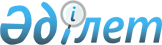 О переименовании государственных учреждений аппаратов акима города Ленгера, сельских округов Толебийского района и утверждении их положений
					
			Утративший силу
			
			
		
					Постановление акимата Толебийского района Южно-Казахстанской области от 31 декабря 2014 года № 775. Зарегистрировано Департаментом юстиции Южно-Казахстанской области 28 января 2015 года № 2980. Утратило силу постановлением акимата Толебийского района Южно-Казахстанской области от 18 мая 2016 года № 166      Сноска. Утратило силу постановлением акимата Толебийского района Южно-Казахстанской области от 18.05.2016 № 166.

      В соответсвии с пунктом 2 статьи 31 Закон Республики Казахстан от 23 января 2001 года "О местном государственном управлении и самоуправлении в Республике Казахстан", Законом Республики Казахстан от 1 марта 2011 года "О государственном имуществе" и Указом Президента Республики Казахстан от 29 октября 2012 года "Об утверждении Типового положения государственного органа Республики Казахстан", акимат Толебийского района ПОСТАНОВЛЯЕТ:

      1. Переименовать:

      1) государственное учреждение "Аппарат акима города Ленгера" в государственное учреждение "Аппарат акима города Ленгера Толебийского района";

      2) государственное учреждение "Аппарат акима Алатауского сельского округа" в государственное учреждение "Аппарат акима Алатауского сельского округа Толебийского района";

      3) государственное учреждение "Аппарат акима Аккумского сельского округа" в государственное учреждение "Аппарат акима Аккумского сельского округа Толебийского района";

      4) государственное учреждение "Аппарат акима Первомаевского сельского округа" в государственное учреждение "Аппарат акима Первомаевского сельского округа Толебийского района";

      5) государственное учреждение "Аппарат акима Зертасского сельского округа" в государственное учреждение "Аппарат акима Зертасского сельского округа Толебийского района";

      6) государственное учреждение "Аппарат акима Верхне Аксуского сельского округа" в государственное учреждение "Аппарат акима Верхне Аксуского сельского округа Толебийского района";

      7) государственное учреждение "Аппарат акима Кемекалганского сельского округа" в государственное учреждение "Аппарат акима Кемекалганского сельского округа Толебийского района";

      8) государственное учреждение "Аппарат акима Киелитасского сельского округа" в государственное учреждение "Аппарат акима Киелитасского сельского округа Толебийского района";

      9) государственное учреждение "Аппарат акима Коксаекского сельского округа" в государственное учреждение "Аппарат акима Коксаекского сельского округа Толебийского района";

      10) государственное учреждение "Аппарат акима Каратюбинского сельского округа" в государственное учреждение "Аппарат акима Каратюбинского сельского округа Толебийского района";

      11) государственное учреждение "Аппарат акима Каскасуйского сельского округа" в государственное учреждение "Аппарат акима Каскасуйского сельского округа Толебийского района".

      12) государственное учреждение "Аппарат акима Когалинского сельского округа" в государственное учреждение "Аппарат акима Когалинского сельского округа Толебийского района".

      13) государственное учреждение "Аппарат акима Тасарыкского сельского округа" в государственное учреждение "Аппарат акима Тасарыкского сельского округа Толебийского района".

      2. Утвердить прилагаемые:

      1) положение о государственном учреждении "Аппарат акима города Ленгера Толебийского района" согласно приложению 1 к настоящему постановлению;

      2) положение о государственном учреждении "Аппарат акима Алатауского сельского округа Толебийского района" согласно приложению 2 к настоящему постановлению;

      3) положение о государственном учреждении "Аппарат акима Аккумского сельского округа Толебийского района" согласно приложению 3 к настоящему постановлению;

      4) положение о государственном учреждении "Аппарат акима Первомаевского сельского округа Толебийского района" согласно приложению 4 к настоящему постановлению;

      5) положение о государственном учреждении "Аппарат акима Зертасского сельского округа Толебийского района" согласно приложению 5 к настоящему постановлению;

      6) положение о государственном учреждении "Аппарат акима Верхне Аксуского сельского округа Толебийского района" согласно приложению 6 к настоящему постановлению; 

      7) положение о государственном учреждении "Аппарат акима Кемекалганского сельского округа Толебийского района" согласно приложению 7 к настоящему постановлению;

      8) положение о государственном учреждении "Аппарат акима Киелитасского сельского округа Толебийского района" согласно приложению 8 к настоящему постановлению;

      9) положение о государственном учреждении "Аппарат акима Коксаекского сельского округа Толебийского района" согласно приложению 9 к настоящему постановлению;

      10) положение о государственном учреждении "Аппарат акима Каратюбинского сельского округа Толебийского района" согласно приложению 10 к настоящему постановлению;

      11) положение о государственном учреждении "Аппарат акима Каскасуйского сельского округа Толебийского района" согласно приложению 11 к настоящему постановлению.

      12) положение о государственном учреждении "Аппарат акима Когалинского сельского округа Толебийского района" согласно приложению 12 к настоящему постановлению.

      13) положение о государственном учреждении "Аппарат акима Тасарыкского сельского округа Толебийского района" согласно приложению 13 к настоящему постановлению.

      3. Государственному учреждению "Аппарата акима Толебийского района" в порядке, установленном законодательным актами Республики Казахстан обеспечить:

      1) направление настоящего постановления на официальное опубликование в периодических печатных изданиях, распространяемых на территории Толебийского района и информационно-правовой системе "Әділет";

      2) размещение настоящего постановления на интернет-ресурсе акимата Толебийского района.

      4. Контроль за исполнением настоящего постановления возложить на руководителя аппарата акима района Бекмурзаев С.

      5. Настоящее постановление вводится в действие по истечении десяти календарных дней после дня его первого официального опубликования.

 Положение о государственном учреждении "Аппарат акима города Ленгера Толебийского района"
1. Общие положения      1. Государственное учреждение "Аппарат акима города Ленгера Толебийского района" является государственным органом Республики Казахстан, осуществляющим руководство в сфере местного государственного управления.

      2. Государственное учреждение "Аппарат акима города Ленгера Толебийского района" не имеет ведомств.

      3. Государственное учреждение "Аппарат акима города Ленгера Толебийского района" осуществляет свою деятельность в соответствии с Конституцией и законами Республики Казахстан, актами Президента и Правительства Республики Казахстан, иными нормативными правовыми актами, а также настоящим Положением.

      4. Государственное учреждение "Аппарат акима города Ленгера Толебийского района" является юридическим лицом в организационно-правовой форме государственного учреждения, имеет печати и штампы со своим наименованием на государственном языке, бланки установленного образца, в соответствии с законодательством Республики Казахстан счета в органах казначейства.

      5. Государственное учреждение "Аппарат акима города Ленгера Толебийского района" вступает в гражданско-правовые отношения от собственного имени.

      6. Государственное учреждение "Аппарат акима города Ленгера Толебийского района" имеет право выступать стороной гражданско-правовых отношений от имени государства, если оно уполномочено на это в соответствии с законодательством.

      7. Государственное учреждение "Аппарат акима города Ленгера Толебийского района" по вопросам своей компетенции в установленном законодательством порядке принимает решения, оформляемые распоряжениями руководителя государственного учреждения "Аппарат акима города Ленгера Толебийского района".

      8. Структура и лимит штатной численности государственного учреждения "Аппарат акима города Ленгера Толебийского района" утверждаются в соответствии с действующим законодательством Республики Казахстан.

      9. Место нахождение юридического лица: Южно-Казахстанская область, индекс 161100, Толебийского район, город Ленгер, улица Толеби 294.

      10. Полное наименование государственного органа - государственное учреждение "Аппарат акима города Ленгера Толебийского района".

      11. Настоящее Положение является учредительным документом государственного учреждения "Аппарат акима города Ленгера Толебийского района".

      12. Финансирование деятельности государственного учреждения "Аппарат акима города Ленгера Толебийского района" осуществляется из местного бюджета.

      13. Государственному учреждению "Аппарат акима города Ленгера Толебийского района" запрещается вступать в договорные отношения с субъектами предпринимательства на предмет выполнения обязанностей, являющихся функциями государственного учреждения "Аппарат акима города Ленгера Толебийского района".

      Если государственному учреждению "Аппарат акима города Ленгера Толебийского района" законодательными актами предоставлено право осуществлять приносящую доходы деятельность, то доходы, полученные от такой деятельности, направляются в доход государственного бюджета.

 2. Миссии, основные задачи, функции, права и обязанности государственного органа      14. Миссия государственного учреждения "Аппарат акима города Ленгера Толебийского района": проведение государственной политики на территории соответствующей административно-территориальной единицы.

      15. Задача государственного учреждения "Аппарат акима города Ленгера Толебийского района": информационно-аналитическое, организационно-правовое и материально-техническое обеспечение деятельности акима.

      16. Функции государственного учреждения "Аппарат акима города Ленгера Толебийского района":

      1) содействует исполнению гражданами и юридическими лицами норм Конституции Республики Казахстан, законов, актов Президента и Правительства Республики Казахстан, нормативных правовых актов центральных и местных государственных органов;

      2) содействует сбору налогов и других обязательных платежей в бюджет;

      3) разрабатывает и вносит в вышестоящий акимат для утверждения соответствующим маслихатом бюджетные программы, администратором которых выступает аппарат акима;

      4) при разработке бюджетной программы, администратором которой выступает аппарат акима, выносит на обсуждение собрания местного сообщества предложения по финансированию вопросов местного значения по направлениям, предусмотренным в составе бюджета района в соответствии с бюджетным законодательством Республики Казахстан;

      5) принимает участие в работе сессий маслихата района при утверждении (уточнении) местного бюджета;

      6) рассматривает обращения, заявления, жалобы граждан, принимает меры по защите прав и свобод граждан;

      7) в пределах своей компетенции осуществляет регулирование земельных отношений;

      8) обеспечивает сохранение коммунального жилищного фонда сельского округа, а также строительство, реконструкцию, ремонт и содержание автомобильных дорог в сельском округе;

      8-1) проводят инвентаризацию жилищного фонда села, сельского округа;

      8-2) организуют по согласованию с акимом района и собранием местного сообщества снос аварийного жилья села, сельского округа;

      9) организует в пределах своей компетенции водоснабжение населенных пунктов и регулирует вопросы водопользования;

      10) организует работы по благоустройству, освещению, озеленению и санитарной очистке населенных пунктов;

      11) организует погребение безродных и общественные работы по содержанию в надлежащем состоянии кладбищ и иных мест захоронения;

      12) содействует организации крестьянских или фермерских хозяйств, развитию предпринимательской деятельности;

      13) осуществляет похозяйственный учет;

      14) участвует в проведении идентификации сельскохозяйственных животных в порядке, установленном Правительством Республики Казахстан;

      15) содействует функционированию государственных пунктов искусственного осеменения сельскохозяйственных животных, заготовки животноводческой продукции и сырья, убойных площадок (площадок по убою сельскохозяйственных животных), скотомогильников (биотермических ям), специальных хранилищ (могильников) пестицидов, ядохимикатов и тары из-под них;

      16) осуществляет сбор оперативной информации в области агропромышленного комплекса и сельских территорий и предоставляет ее местному исполнительному органу (акимату);

      17) участвует в проведении сельскохозяйственной переписи;

      18) выявляет лиц с низким уровнем дохода для участия в программах микрокредитования;

      18-1) оказывают содействие микрокредитованию сельского населения в рамках программных документов системы государственного планирования;

      19) обеспечивает проведение конкурса "Лучший по профессии в агропромышленном комплексе";

      20) определяет места выпаса животных на землях населенного пункта;

      21) принимает решения об установлении карантина или ограничительных мероприятий по представлению главного государственного ветеринарно-санитарного инспектора в случае возникновения заразных болезней животных на соответствующей территории;

      22) принимает решения о снятии ограничительных мероприятий или карантина по представлению главного государственного ветеринарно-санитарного инспектора после проведения комплекса ветеринарных мероприятий по ликвидации очагов заразных болезней животных на соответствующей территории;

      23) обеспечивает ветеринарные пункты служебными помещениями в порядке, установленном законодательством Республики Казахстан;

      24) выявляет малообеспеченных лиц, вносит в вышестоящие органы предложения по обеспечению занятости, оказанию адресной социальной помощи, организует обслуживание одиноких престарелых и нетрудоспособных граждан на дому;

      25) обеспечивает трудоустройство лиц, состоящих на учете в службе пробации уголовно-исполнительной инспекции и оказывает иную социально-правовую помощь;

      26) организует помощь инвалидам;

      27) организует общественные работы, молодежную практику и социальные рабочие места;

      28) организует совместно с уполномоченным органом по физической культуре и спорту и общественными объединениями инвалидов проведение оздоровительных и спортивных мероприятий среди инвалидов;

      29) организует совместно с общественными объединениями инвалидов культурно-массовые и просветительские мероприятия;

      30) координирует оказание благотворительной и социальной помощи инвалидам;

      31) координирует оказание социально уязвимым слоям населения благотворительной помощи;

      31-1) содействует выделению жилья матерям, награжденным подвеской "Алтын алқа;

      32) содействует кадровому обеспечению сельских организациий здравоохранения;

      33) в случае необходимости оказания неотложной медицинской помощи организует доставку больных до ближайшей организации здравоохранения, оказывающей врачебную помощь;

      34) содействует развитию местной социальной инфраструктуры;

      35) организует движение общественного транспорта;

      36) взаимодействует с органами местного самоуправления;

      37) обеспечивает предоставление переданного в управление районного коммунального имущества в имущественный наем (аренду) физическим лицам и негосударственным юридическим лицам без права последующего выкупа;

      38) определяет приоритетные направления деятельности и обязательные объемы работ (услуг), финансируемых из бюджета, переданных коммунальных государственных предприятий;

      39) обеспечивает сохранность переданного коммунального имущества;

      40) осуществляет управление переданными районными коммунальными юридическими лицами;

      41) согласовывает годовую финансовую отчетность переданного в управление районного коммунаьного государственного предприятия, утверждаемую решением местного исполнительного органа;

      42) устанавливает цены на товары (работы, услуги), производимые и реализуемые переданными в управление коммунальными казенными предприятиями;

      43) утверждает индивидуальные планы финансирования переданных районных коммунальных государственных учреждений из местного бюджета;

      44) формирует доходные источники;

      45) обеспечивает открытие в центральном уполномоченном органе по исполнению бюджета контрольного счета наличности местного самоуправления, предназначенного для зачисления денег, направляемых на реализацию функций местного самоуправления;

      46) утверждает план поступлений и расходов денег местного самоуправления после согласования с собранием местного сообщества;

      47) составляет и утверждает сводный план поступлений и расходов денег от реализации государственными учреждениями товаров (работ, услуг), остающихся в их распоряжении в соответствии с бюджетным законодательством Республики Казахстан;

      48) обеспечивает деятельность организаций дошкольного воспитания и обучения, учреждений культуры, за исключением учреждений культуры расположенных в городах областного значения;

      49) организует учет детей дошкольного и школьного возраста;

      50) обеспечивает функционирование опорных школ (ресурсных центров);

      51) обеспечивает дошкольное воспитание и обучение, в том числе организует в порядке, установленном законодательством Республики Казахстан, медицинское обслуживание в организациях дошкольного воспитания и обучения;

      52) в случае отсутствия школы организует в населенном пункте бесплатный подвоз обучающихся до ближайшей школы и обратно;

      53) в пределах своей компетенции организует и обеспечивает исполнение законодательства Республики Казахстан по вопросам о воинской обязанности и воинской службы, мобилизационной подготовки и мобилизации, а также в сфере гражданской зашиты;

      54) обеспечивает оповещение военнообязанных и призывников о вызове их в местные органы военного управления;

      55) предоставляет в местные органы военного управления района документы, подтверждающие количественный и качественный состав военнообязанных, призывников и допризывников;

      56) обеспечивает доставку граждан из других местностей в местные органы военного управления района при проведении приписки допризывников и призыве граждан на воинскую службу;

      57) создает инфраструктуру для занятий спортом физических лиц по месту жительства и в местах их массового отдыха;

      58) оказывает содействие в материально-техническом обеспечении учреждений спорта;

      59) создает условия для развития физической культурой и спортом по месту жительства физических лиц и в местах их массового отдыха на территории соответствующей административно-территориальной единицы;

      60) в местностях, где нет органов государственной регистрации актов гражданского состояния, производит прием документов на регистрацию актов гражданского состояния граждан, проживающих на их территории, и передачу их в регистрирующий орган района для государственной регистрации актов гражданского состояния и внесения сведений в Государственную базу данных о физических лицах в сроки, предусмотренные Кодексом Республики Казахстан "О браке (супружестве) и семье", также выдачу и вручение свидетельств о регистрации актов гражданского состояния;

      61) организует работу по сохранению исторического и культурного наследия;

      62) ведет реестр непрофессиональных медиаторов.

      63) принимает работников по трудовому договору за счет экономии бюджетных средств и (или) поступлений, предусмотренных законодательством Республики Казахстан о местном государственном управлении и самоуправлении;

      64) рассматривает дела об административных правонарушениях и налагает административные взыскания за административные правонарушения, предусмотренные статьями 144 (частью второй), 146, 147, 204, 386, 408 и 505 Кодекса Республики Казахстан Об административных правонарушениях, совершенные на территории сельского округа;

      65) регулирует вопросы административно-территориального устройства в соответствии с законодательством Республики Казахстан;

      66) оказывает государственные услуги в соответствии с законодательством Республики Казахстан;

      67) организует совершение ноториальных действий, в порядке, установленным законодательством Республики Казахстан;

      68) к ведению акима сельского округа законодательством Республики Казахстан может быть отнесено решение иных вопросов.

      Сноска. Пункт 16 с изменениями, внесенными постановлением акимата Толебийского района Южно-Казахстанской области от 05.03.2016 № 77 (вводится в действие со дня его первого официального опубликования).

      17. Права и обязанности:

      Государственное учреждение "Аппарат акима города Ленгера Толебийского района" для реализации предусмотренных настоящим положением полномочий имеет право:

      1) представлять интересы акима, государственного учреждения "Аппарат акима города Ленгера Толебийского района" в судах, во взаимоотношениях с государственными органами, организациях по вопросам повышения эффективности управления на соответствующей территории;

      2) в пределах своей компетенции запрашивать и получать необходимую информацию, документы и материалы от должностных лиц государственных органов организаций;

      3) исполнять качественно и в срок акты и поручения Президента, Правительства Республики Казахстан и центральных органов, акимов и акиматов области, района;

      4) соблюдать нормы действующего законодательства Республики Казахстан.

      В обязанности государственного учреждения "Аппарат акима города Ленгера Толебийского района" входит:

      1) осуществление организационной, правовой, информационной, аналитической работы аппарата акима и его материально-техническое обеспечение;

      2) качественное оказание государственных услуг населению в соответствии с действующим законодательством;

      3) реализация законодательства Республики Казахстан о государственной службе, повышение квалификации кадров в системе государственных органов района;

      4) представление соответствующей информации в уполномоченный орган по оценке качества оказания государственных услуг;

      5) своевременное информирование соответствующих акимов районов, компетентных государственных органов об общественно-политической, социальной обстановке на местах, о нарушении требовании действующего законодательства в сфере охраны окружающей среды и недропользования и строительства. 

 3. Организация деятельности государственного органа      18. Руководство государственным учреждением "Аппарат акима города Ленгера Толебийского района" осуществляется первым руководителем (акимом), который несет персональную ответственность за выполнение возложенных задач и осуществление им своих функций.

      19. Первый руководитель государственного учреждения "Аппарат акима города Ленгера Толебийского района" назначается на должность и освобождается от должности акимом Толебийского района в соответствии с действующим законодательством.

      20. Первый руководитель государственного учреждения "Аппарат акима города Ленгера Толебийского района" имеет заместителей, которые назначаются на должности и освобождаются от должностей в соответствии с законодательством Республики Казахстан.

      21. Полномочия первого руководителя государственного учреждения "Аппарат акима города Ленгера Толебийского района":

      1) представляет на утверждение акимата района Положение о государственном учреждении "Аппарат акима города Ленгера Толебийского района";

      2) назначает на должность и освобождает от должности сотрудников государственного учреждения "Аппарат акима города Ленгера Толебийского района";

      3) определяет обязанности и полномочия работников государственного учреждения "Аппарат акима города Ленгера Толебийского района";

      4) осуществляет в порядке, установленном законодательством Республики Казахстан, поощрение работников государственного учреждения "Аппарат акима города Ленгера Толебийского района", оказание материальной помощи, наложение на них дисциплинарных взысканий;

      5) издает распоряжения и дает указания по вопросам, входящим в его компетенцию, обязательные для выполнения всеми работниками государственного учреждения "Аппарат акима города Ленгера Толебийского района";

      6) подписывает служебную документацию в пределах своей компетенции;

      7) проводит раздельные сходы с населением сельского округа;

      8) противодействует коррупции и несет за это персональную ответственность;

      9) представляет государственное учреждение "Аппарат акима города Ленгера Толебийского района" в государственных органах, иных организациях;

      10) осуществляет иные полномочия в соответствии с законодательством Республики Казахстан.

      Исполнение полномочий первого руководителя государственного учреждения "Аппарат акима города Ленгера Толебийского района" в период его отсутствия осуществляется лицом, его замещающим в соответствии с действующим законодательством Республики Казахстан.

      22. Первый руководитель определяет полномочия своих заместителей в соответствии с действующим законодательством Республики Казахстан. 

 4. Имущество государственного органа      23. Государственное учреждение "Аппарат акима города Ленгера Толебийского района" может иметь на праве оперативного управления обособленное имущество в случаях, предусмотренных законодательством.

      Имущество государственного учреждения "Аппарат акима города Ленгера Толебийского района" формируется за счет имущества, переданного ему собственником, а также имущества (включая денежные доходы), приобретенного в результате собственной деятельности и иных источников, не запрещенных законодательством Республики Казахстан.

      24. Имущество, закрепленное за государственным учреждением "Аппарат акима города Ленгера Толебийского района", относится к коммунальной собственности.

      25. Государственное учреждение "Аппарат акима города Ленгера Толебийского района" не вправе самостоятельно отчуждать или иным способом распоряжаться закрепленным за ним имуществом и имуществом, приобретенным за счет средств, выданных ему по плану финансирования, если иное не установлено законодательством. 

 5. Реорганизация и упразднение государственного органа      26. Реорганизация и упразднение государственного учреждения "Аппарат Акима города Ленгера Толебийского района" осуществляются в соответствии с законодательством Республики Казахстан. 

 Положение о государственном учреждении "Аппарат акима Алатауского сельского округа Толебийского района"
1. Общие положения      1. Государственное учреждение "Аппарат акима Алатауского сельского округа Толебийского района" является государственным органом Республики Казахстан, осуществляющим руководство в сфере местного государственного управления.

      2. Государственное учреждение "Аппарат акима Алатауского сельского округа Толебийского района" не имеет ведомств.

      3. Государственное учреждение "Аппарат акима Алатауского сельского округа Толебийского района" осуществляет свою деятельность в соответствии с Конституцией и законами Республики Казахстан, актами Президента и Правительства Республики Казахстан, иными нормативными правовыми актами, а также настоящим Положением.

      4. Государственное учреждение "Аппарат акима Алатауского сельского округа Толебийского района" является юридическим лицом в организационно-правовой форме государственного учреждения, имеет печати и штампы со своим наименованием на государственном языке, бланки установленного образца, в соответствии с законодательством Республики Казахстан счета в органах казначейства.

      5. Государственное учреждение "Аппарат акима Алатауского сельского округа Толебийского района" вступает в гражданско-правовые отношения от собственного имени.

      6. Государственное учреждение "Аппарат акима Алатауского сельского округа Толебийского района" имеет право выступать стороной гражданско-правовых отношений от имени государства, если оно уполномочено на это в соответствии с законодательством.

      7. Государственное учреждение "Аппарат акима Алатауского сельского округа Толебийского района" по вопросам своей компетенции в установленном законодательством порядке принимает решения, оформляемые распоряжениями руководителя государственного учреждения "Аппарат акима Алатауского сельского округа Толебийского района".

      8. Структура и лимит штатной численности государственного учреждения "Аппарат акима Алатауского сельского округа Толебийского района" утверждаются в соответствии с действующим законодательством Республики Казахстан.

      9. Место нахождение юридического лица: Южно-Казахстанская область, индекс 161103, Толебийского район, село Алатау, улица Бауржан Момышулы № 23.

      10. Полное наименование государственного органа - государственное учреждение "Аппарат акима Алатауского сельского округа Толебийского района".

      11. Настоящее Положение является учредительным документом государственного учреждения "Аппарат акима Алатауского сельского округа Толебийского района".

      12. Финансирование деятельности государственного учреждения "Аппарат акима Алатауского сельского округа Толебийского района" осуществляется из местного бюджета.

      13. Государственному учреждению "Аппарат акима Алатауского сельского округа Толебийского района" запрещается вступать в договорные отношения с субъектами предпринимательства на предмет выполнения обязанностей, являющихся функциями государственного учреждения "Аппарат акима Алатауского сельского округа Толебийского района".

      Если государственному учреждению "Аппарат акима Алатауского сельского округа Толебийского района" законодательными актами предоставлено право осуществлять приносящую доходы деятельность, то доходы, полученные от такой деятельности, направляются в доход государственного бюджета. 

 2. Миссии, основные задачи, функции, права и обязанности государственного органа      14. Миссия государственного учреждения "Аппарат акима Алатауского сельского округа Толебийского района": проведение государственной политики на территории соответствующей административно-территориальной единицы.

      15. Задача государственного учреждения "Аппарат акима Алатауского сельского округа Толебийского района": информационно-аналитическое, организационно-правовое и материально-техническое обеспечение деятельности акима.

      16. Функции государственного учреждения "Аппарат акима Алатауского сельского округа Толебийского района":

      1) содействует исполнению гражданами и юридическими лицами норм Конституции Республики Казахстан, законов, актов Президента и Правительства Республики Казахстан, нормативных правовых актов центральных и местных государственных органов;

      2) содействует сбору налогов и других обязательных платежей в бюджет;

      3) разрабатывает и вносит в вышестоящий акимат для утверждения соответствующим маслихатом бюджетные программы, администратором которых выступает аппарат акима;

      4) при разработке бюджетной программы, администратором которой выступает аппарат акима, выносит на обсуждение собрания местного сообщества предложения по финансированию вопросов местного значения по направлениям, предусмотренным в составе бюджета района в соответствии с бюджетным законодательством Республики Казахстан;

      5) принимает участие в работе сессий маслихата района при утверждении (уточнении) местного бюджета;

      6) рассматривает обращения, заявления, жалобы граждан, принимает меры по защите прав и свобод граждан;

      7) в пределах своей компетенции осуществляет регулирование земельных отношений;

      8) обеспечивает сохранение коммунального жилищного фонда сельского округа, а также строительство, реконструкцию, ремонт и содержание автомобильных дорог в сельском округе;

      8-1) проводят инвентаризацию жилищного фонда села, сельского округа;

      8-2) организуют по согласованию с акимом района и собранием местного сообщества снос аварийного жилья села, сельского округа;

      9) организует в пределах своей компетенции водоснабжение населенных пунктов и регулирует вопросы водопользования;

      10) организует работы по благоустройству, освещению, озеленению и санитарной очистке населенных пунктов;

      11) организует погребение безродных и общественные работы по содержанию в надлежащем состоянии кладбищ и иных мест захоронения;

      12) содействует организации крестьянских или фермерских хозяйств, развитию предпринимательской деятельности;

      13) осуществляет похозяйственный учет;

      14) участвует в проведении идентификации сельскохозяйственных животных в порядке, установленном Правительством Республики Казахстан;

      15) содействует функционированию государственных пунктов искусственного осеменения сельскохозяйственных животных, заготовки животноводческой продукции и сырья, убойных площадок (площадок по убою сельскохозяйственных животных), скотомогильников (биотермических ям), специальных хранилищ (могильников) пестицидов, ядохимикатов и тары из-под них;

      16) осуществляет сбор оперативной информации в области агропромышленного комплекса и сельских территорий и предоставляет ее местному исполнительному органу (акимату;

      17) участвует в проведении сельскохозяйственной переписи;

      18) выявляет лиц с низким уровнем дохода для участия в программах микрокредитования;

      18-1) оказывают содействие микрокредитованию сельского населения в рамках программных документов системы государственного планирования;

      19) обеспечивает проведение конкурса "Лучший по профессии в агропромышленном комплексе";

      20) определяет места выпаса животных на землях населенного пункта;

      21) принимает решения об установлении карантина или ограничительных мероприятий по представлению главного государственного ветеринарно-санитарного инспектора в случае возникновения заразных болезней животных на соответствующей территории;

      22) принимает решения о снятии ограничительных мероприятий или карантина по представлению главного государственного ветеринарно-санитарного инспектора после проведения комплекса ветеринарных мероприятий по ликвидации очагов заразных болезней животных на соответствующей территории;

      23) обеспечивает ветеринарные пункты служебными помещениями в порядке, установленном законодательством Республики Казахстан;

      24) выявляет малообеспеченных лиц, вносит в вышестоящие органы предложения по обеспечению занятости, оказанию адресной социальной помощи, организует обслуживание одиноких престарелых и нетрудоспособных граждан на дому;

      25) обеспечивает трудоустройство лиц, состоящих на учете в службе пробации уголовно-исполнительной инспекции и оказывает иную социально-правовую помощь;

      26) организует помощь инвалидам;

      27) организует общественные работы, молодежную практику и социальные рабочие места;

      28) организует совместно с уполномоченным органом по физической культуре и спорту и общественными объединениями инвалидов проведение оздоровительных и спортивных мероприятий среди инвалидов;

      29) организует совместно с общественными объединениями инвалидов культурно-массовые и просветительские мероприятия;

      30) координирует оказание благотворительной и социальной помощи инвалидам;

      31) координирует оказание социально уязвимым слоям населения благотворительной помощи;

      31-1) содействует выделению жилья матерям, награжденным подвеской "Алтын алқа;

      32) содействует кадровому обеспечению сельских организациий здравоохранения;

      33) в случае необходимости оказания неотложной медицинской помощи организует доставку больных до ближайшей организации здравоохранения, оказывающей врачебную помощь;

      34) содействует развитию местной социальной инфраструктуры;

      35) организует движение общественного транспорта;

      36) взаимодействует с органами местного самоуправления;

      37) обеспечивает предоставление переданного в управление районного коммунального имущества в имущественный наем (аренду) физическим лицам и негосударственным юридическим лицам без права последующего выкупа;

      38) определяет приоритетные направления деятельности и обязательные объемы работ (услуг), финансируемых из бюджета, переданных коммунальных государственных предприятий;

      39) обеспечивает сохранность переданного коммунального имущества;

      40) осуществляет управление переданными районными коммунальными юридическими лицами;

      41) согласовывает годовую финансовую отчетность переданного в управление районного коммунального государственного предприятия, утверждаемую решением местного исполнительного органа;

      42) устанавливает цены на товары (работы, услуги), производимые и реализуемые переданными в управление коммунальными казенными предприятиями;

      43) утверждает индивидуальные планы финансирования переданных районных коммунальных государственных учреждений из местного бюджета;

      44) формирует доходные источники;

      45) обеспечивает открытие в центральном уполномоченном органе по исполнению бюджета контрольного счета наличности местного самоуправления, предназначенного для зачисления денег, направляемых на реализацию функций местного самоуправления;

      46) утверждает план поступлений и расходов денег местного самоуправления после согласования с собранием местного сообщества;

      47) составляет и утверждает сводный план поступлений и расходов денег от реализации государственными учреждениями товаров (работ, услуг), остающихся в их распоряжении в соответствии с бюджетным законодательством Республики Казахстан;

      48) обеспечивает деятельность организаций дошкольного воспитания и обучения, учреждений культуры, за исключением учреждений культуры расположенных в городах областного значения;

      49) организует учет детей дошкольного и школьного возраста;

      50) обеспечивает функционирование опорных школ (ресурсных центров);

      51) обеспечивает дошкольное воспитание и обучение, в том числе организует в порядке, установленном законодательством Республики Казахстан, медицинское обслуживание в организациях дошкольного воспитания и обучения;

      52) в случае отсутствия школы организует в населенном пункте бесплатный подвоз обучающихся до ближайшей школы и обратно;

      53) в пределах своей компетенции организует и обеспечивает исполнение законодательства Республики Казахстан по вопросам о воинской обязанности и воинской службы, мобилизационной подготовки и мобилизации, а также в сфере гражданской зашиты;

      54) обеспечивает оповещение военнообязанных и призывников о вызове их в местные органы военного управления;

      55) предоставляет в местные органы военного управления района документы, подтверждающие количественный и качественный состав военнообязанных, призывников и допризывников;

      56) обеспечивает доставку граждан из других местностей в местные органы военного управления района при проведении приписки допризывников и призыве граждан на воинскую службу;

      57) создает инфраструктуру для занятий спортом физических лиц по месту жительства и в местах их массового отдыха;

      58) оказывает содействие в материально-техническом обеспечении учреждений спорта;

      59) создает условия для развития физической культурой и спортом по месту жительства физических лиц и в местах их массового отдыха на территории соответствующей административно-территориальной единицы;

      60) в местностях, где нет органов государственной регистрации актов гражданского состояния, производит прием документов на регистрацию актов гражданского состояния граждан, проживающих на их территории, и передачу их в регистрирующий орган района для государственной регистрации актов гражданского состояния и внесения сведений в Государственную базу данных о физических лицах в сроки, предусмотренные Кодексом Республики Казахстан "О браке (супружестве) и семье", также выдачу и вручение свидетельств о регистрации актов гражданского состояния;

      61) организует работу по сохранению исторического и культурного наследия;

      62) ведет реестр непрофессиональных медиаторов.

      63) принимает работников по трудовому договору за счет экономии бюджетных средств и (или) поступлений, предусмотренных законодательством Республики Казахстан о местном государственном управлении и самоуправлении;

      64) рассматривает дела об административных правонарушениях и налагает административные взыскания за административные правонарушения, предусмотренные статьями 144 (частью второй), 146, 147, 204, 386, 408 и 505 Кодекса Республики Казахстан Об административных правонарушениях, совершенные на территории сельского округа;

      65) регулирует вопросы административно-территориального устройства в соответствии с законодательством Республики Казахстан;

      66) оказывает государственные услуги в соответствии с законодательством Республики Казахстан;

      67) организует совершение ноториальных действий, в порядке, установленным законодательством Республики Казахстан;

      68) к ведению акима сельского округа законодательством Республики Казахстан может быть отнесено решение иных вопросов.

      Сноска. Пункт 16 с изменениями, внесенными постановлением акимата Толебийского района Южно-Казахстанской области от 05.03.2016 № 77 (вводится в действие со дня его первого официального опубликования).

      17. Права и обязанности:

      Государственное учреждение "Аппарат акима Алатауского сельского округа Толебийского района" для реализации предусмотренных настоящим положением полномочий имеет право:

      1) представлять интересы акима, государственного учреждения "Аппарат акима Алатауского сельского округа Толебийского района" в судах, во взаимоотношениях с государственными органами, организациях по вопросам повышения эффективности управления на соответствующей территории;

      2) в пределах своей компетенции запрашивать и получать необходимую информацию, документы и материалы от должностных лиц государственных органов организаций;

      3) исполнять качественно и в срок акты и поручения Президента, Правительства Республики Казахстан и центральных органов, акимов и акиматов области, района;

      4) соблюдать нормы действующего законодательства Республики Казахстан.

      В обязанности государственного учреждения "Аппарат акима Алатауского сельского округа Толебийского района" входит:

      1) осуществление организационной, правовой, информационной, аналитической работы аппарата акима и его материально-техническое обеспечение;

      2) качественное оказание государственных услуг населению в соответствии с действующим законодательством;

      3) реализация законодательства Республики Казахстан о государственной службе, повышение квалификации кадров в системе государственных органов района;

      4) представление соответствующей информации в уполномоченный орган по оценке качества оказания государственных услуг;

      5) своевременное информирование соответствующих акимов районов, компетентных государственных органов об общественно-политической, социальной обстановке на местах, о нарушении требовании действующего законодательства в сфере охраны окружающей среды и недропользования и строительства. 

 3. Организация деятельности государственного органа      18. Руководство государственным учреждением "Аппарат акима Алатауского сельского округа Толебийского района" осуществляется первым руководителем (акимом), который несет персональную ответственность за выполнение возложенных задач и осуществление им своих функций.

      19. Первый руководитель государственного учреждения "Аппарат акима Алатауского сельского округа Толебийского района" назначается на должность и освобождается от должности акимом Толебийского района в соответствии с действующим законодательством.

      20. Первый руководитель государственного учреждения "Аппарат акима Алатауского сельского округа Толебийского района" имеет заместителей, которые назначаются на должности и освобождаются от должностей в соответствии с законодательством Республики Казахстан.

      21. Полномочия первого руководителя государственного учреждения "Аппарат акима Алатауского сельского округа Толебийского района":

      1) представляет на утверждение акимата района Положение о государственном учреждении "Аппарат акима Алатауского сельского округа Толебийского района";

      2) назначает на должность и освобождает от должности сотрудников государственного учреждения "Аппарат акима Алатауского сельского округа Толебийского района";

      3) определяет обязанности и полномочия работников государственного учреждения "Аппарат акима Алатауского сельского округа Толебийского района";

      4) осуществляет в порядке, установленном законодательством Республики Казахстан, поощрение работников государственного учреждения "Аппарат акима Алатауского сельского округа Толебийского района", оказание материальной помощи, наложение на них дисциплинарных взысканий;

      5) издает распоряжения и дает указания по вопросам, входящим в его компетенцию, обязательные для выполнения всеми работниками государственного учреждения "Аппарат акима Алатауского сельского округа Толебийского района";

      6) подписывает служебную документацию в пределах своей компетенции;

      7) проводит раздельные сходы с населением сельского округа;

      8) противодействует коррупции и несет за это персональную ответственность;

      9) представляет государственное учреждение "Аппарат акима Алатауского сельского округа Толебийского района" в государственных органах, иных организациях;

      10) осуществляет иные полномочия в соответствии с законодательством Республики Казахстан.

      Исполнение полномочий первого руководителя государственного учреждения "Аппарат акима Алатауского сельского округа Толебийского района" в период его отсутствия осуществляется лицом, его замещающим в соответствии с действующим законодательством Республики Казахстан.

      22. Первый руководитель определяет полномочия своих заместителей в соответствии с действующим законодательством Республики Казахстан. 

 4. Имущество государственного органа      23. Государственное учреждение "Аппарат акима Алатауского сельского округа Толебийского района" может иметь на праве оперативного управления обособленное имущество в случаях, предусмотренных законодательством.

      Имущество государственного учреждения "Аппарат акима Алатауского сельского округа Толебийского района" формируется за счет имущества, переданного ему собственником, а также имущества (включая денежные доходы), приобретенного в результате собственной деятельности и иных источников, не запрещенных законодательством Республики Казахстан.

      24. Имущество, закрепленное за государственным учреждением "Аппарат акима Алатауского сельского округа Толебийского района", относится к коммунальной собственности.

      25. Государственное учреждение "Аппарат акима Алатауского сельского округа Толебийского района" не вправе самостоятельно отчуждать или иным способом распоряжаться закрепленным за ним имуществом и имуществом, приобретенным за счет средств, выданных ему по плану финансирования, если иное не установлено законодательством. 

 5. Реорганизация и упразднение государственного органа      26. Реорганизация и упразднение государственного учреждения "Аппарат Акима Алатауского сельского округа Толебийского района" осуществляются в соответствии с законодательством Республики Казахстан. 

 Положение о государственном учреждении "Аппарат акима Аккумского сельского округа Толебийского района"
1. Общие положения      1. Государственное учреждение "Аппарат акима Аккумского сельского округа Толебийского района" является государственным органом Республики Казахстан, осуществляющим руководство в сфере местного государственного управления.

      2. Государственное учреждение "Аппарат акима Аккумского сельского округа Толебийского района" не имеет ведомств.

      3. Государственное учреждение "Аппарат акима Аккумского сельского округа Толебийского района" осуществляет свою деятельность в соответствии с Конституцией и законами Республики Казахстан, актами Президента и Правительства Республики Казахстан, иными нормативными правовыми актами, а также настоящим Положением.

      4. Государственное учреждение "Аппарат акима Аккумского сельского округа Толебийского района" является юридическим лицом в организационно-правовой форме государственного учреждения, имеет печати и штампы со своим наименованием на государственном языке, бланки установленного образца, в соответствии с законодательством Республики Казахстан счета в органах казначейства.

      5. Государственное учреждение "Аппарат акима Аккумского сельского округа Толебийского района" вступает в гражданско-правовые отношения от собственного имени.

      6. Государственное учреждение "Аппарат акима Аккумского сельского округа Толебийского района" имеет право выступать стороной гражданско-правовых отношений от имени государства, если оно уполномочено на это в соответствии с законодательством.

      7. Государственное учреждение "Аппарат акима Аккумского сельского округа Толебийского района" по вопросам своей компетенции в установленном законодательством порядке принимает решения, оформляемые распоряжениями руководителя государственного учреждения "Аппарат акима Аккумского сельского округа Толебийского района".

      8. Структура и лимит штатной численности государственного учреждения "Аппарат акима Аккумского сельского округа Толебийского района" утверждаются в соответствии с действующим законодательством Республики Казахстан.

      9. Место нахождение юридического лица: Южно-Казахстанская область, индекс 161116, Толебийского район, село Момынай, улица Актас, 125 А.

      10. Полное наименование государственного органа - государственное учреждение "Аппарат акима Аккумского сельского округа Толебийского района".

      11. Настоящее Положение является учредительным документом государственного учреждения "Аппарат акима Аккумского сельского округа Толебийского района".

      12. Финансирование деятельности государственного учреждения "Аппарат акима Аккумского сельского округа Толебийского района" осуществляется из местного бюджета.

      13. Государственному учреждению "Аппарат акима Аккумского ервомаевского сельского округа Толебийского района" запрещается вступать в договорные отношения с субъектами предпринимательства на предмет выполнения обязанностей, являющихся функциями государственного учреждения "Аппарат акима Аккумского сельского округа Толебийского района".

      Если государственному учреждению "Аппарат акима Аккумского сельского округа Толебийского района" законодательными актами предоставлено право осуществлять приносящую доходы деятельность, то доходы, полученные от такой деятельности, направляются в доход государственного бюджета. 

 2. Миссии, основные задачи, функции, права и обязанности государственного органа      14. Миссия государственного учреждения "Аппарат акима Аккумского сельского округа Толебийского района": проведение государственной политики на территории соответствующей административно-территориальной единицы.

      15. Задача государственного учреждения "Аппарат акима Аккумского сельского округа Толебийского района": информационно-аналитическое, организационно-правовое и материально-техническое обеспечение деятельности акима.

      16. Функции государственного учреждения "Аппарат акима Аккумского сельского округа Толебийского района":

      1) содействует исполнению гражданами и юридическими лицами норм Конституции Республики Казахстан, законов, актов Президента и Правительства Республики Казахстан, нормативных правовых актов центральных и местных государственных органов;

      2) содействует сбору налогов и других обязательных платежей в бюджет;

      3) разрабатывает и вносит в вышестоящий акимат для утверждения соответствующим маслихатом бюджетные программы, администратором которых выступает аппарат акима;

      4) при разработке бюджетной программы, администратором которой выступает аппарат акима, выносит на обсуждение собрания местного сообщества предложения по финансированию вопросов местного значения по направлениям, предусмотренным в составе бюджета района в соответствии с бюджетным законодательством Республики Казахстан;

      5) принимает участие в работе сессий маслихата района при утверждении (уточнении) местного бюджета;

      6) рассматривает обращения, заявления, жалобы граждан, принимает меры по защите прав и свобод граждан;

      7) в пределах своей компетенции осуществляет регулирование земельных отношений;

      8) обеспечивает сохранение коммунального жилищного фонда сельского округа, а также строительство, реконструкцию, ремонт и содержание автомобильных дорог в сельском округе;

      8-1) проводят инвентаризацию жилищного фонда села, сельского округа;

      8-2) организуют по согласованию с акимом района и собранием местного сообщества снос аварийного жилья села, сельского округа;

      9) организует в пределах своей компетенции водоснабжение населенных пунктов и регулирует вопросы водопользования;

      10) организует работы по благоустройству, освещению, озеленению и санитарной очистке населенных пунктов;

      11) организует погребение безродных и общественные работы по содержанию в надлежащем состоянии кладбищ и иных мест захоронения;

      12) содействует организации крестьянских или фермерских хозяйств, развитию предпринимательской деятельности;

      13) осуществляет похозяйственный учет;

      14) участвует в проведении идентификации сельскохозяйственных животных в порядке, установленном Правительством Республики Казахстан;

      15) содействует функционированию государственных пунктов искусственного осеменения сельскохозяйственных животных, заготовки животноводческой продукции и сырья, убойных площадок (площадок по убою сельскохозяйственных животных), скотомогильников (биотермических ям), специальных хранилищ (могильников) пестицидов, ядохимикатов и тары из-под них;

      16) осуществляет сбор оперативной информации в области агропромышленного комплекса и сельских территорий и предоставляет ее местному исполнительному органу (акимату);

      17) участвует в проведении сельскохозяйственной переписи;

      18) выявляет лиц с низким уровнем дохода для участия в программах микрокредитования;

      18-1) оказывают содействие микрокредитованию сельского населения в рамках программных документов системы государственного планирования;

      19) обеспечивает проведение конкурса "Лучший по профессии в агропромышленном комплексе";

      20) определяет места выпаса животных на землях населенного пункта;

      21) принимает решения об установлении карантина или ограничительных мероприятий по представлению главного государственного ветеринарно-санитарного инспектора в случае возникновения заразных болезней животных на соответствующей территории;

      22) принимает решения о снятии ограничительных мероприятий или карантина по представлению главного государственного ветеринарно-санитарного инспектора после проведения комплекса ветеринарных мероприятий по ликвидации очагов заразных болезней животных на соответствующей территории;

      23) обеспечивает ветеринарные пункты служебными помещениями в порядке, установленном законодательством Республики Казахстан;

      24) выявляет малообеспеченных лиц, вносит в вышестоящие органы предложения по обеспечению занятости, оказанию адресной социальной помощи, организует обслуживание одиноких престарелых и нетрудоспособных граждан на дому;

      25) обеспечивает трудоустройство лиц, состоящих на учете в службе пробации уголовно-исполнительной инспекции и оказывает иную социально-правовую помощь;

      26) организует помощь инвалидам;

      27) организует общественные работы, молодежную практику и социальные рабочие места;

      28) организует совместно с уполномоченным органом по физической культуре и спорту и общественными объединениями инвалидов проведение оздоровительных и спортивных мероприятий среди инвалидов;

      29) организует совместно с общественными объединениями инвалидов культурно-массовые и просветительские мероприятия;

      30) координирует оказание благотворительной и социальной помощи инвалидам;

      31) координирует оказание социально уязвимым слоям населения благотворительной помощи;

      31-1) содействует выделению жилья матерям, награжденным подвеской "Алтын алқа;

      32) содействует кадровому обеспечению сельских организациий здравоохранения;

      33) в случае необходимости оказания неотложной медицинской помощи организует доставку больных до ближайшей организации здравоохранения, оказывающей врачебную помощь;

      34) содействует развитию местной социальной инфраструктуры;

      35) организует движение общественного транспорта;

      36) взаимодействует с органами местного самоуправления;

      37) обеспечивает предоставление переданного в управление районного коммунального имущества в имущественный наем (аренду) физическим лицам и негосударственным юридическим лицам без права последующего выкупа;

      38) определяет приоритетные направления деятельности и обязательные объемы работ (услуг), финансируемых из бюджета, переданных коммунальных государственных предприятий;

      39) обеспечивает сохранность переданного коммунального имущества;

      40) осуществляет управление переданными районными коммунальными юридическими лицами;

      41) согласовывает годовую финансовую отчетность переданного в управление районного коммунального государственного предприятия, утверждаемую решением местного исполнительного органа;

      42) устанавливает цены на товары (работы, услуги), производимые и реализуемые переданными в управление коммунальными казенными предприятиями;

      43) утверждает индивидуальные планы финансирования переданных районных коммунальных государственных учреждений из местного бюджета;

      44) формирует доходные источники;

      45) обеспечивает открытие в центральном уполномоченном органе по исполнению бюджета контрольного счета наличности местного самоуправления, предназначенного для зачисления денег, направляемых на реализацию функций местного самоуправления;

      46) утверждает план поступлений и расходов денег местного самоуправления после согласования с собранием местного сообщества;

      47) составляет и утверждает сводный план поступлений и расходов денег от реализации государственными учреждениями товаров (работ, услуг), остающихся в их распоряжении в соответствии с бюджетным законодательством Республики Казахстан;

      48) обеспечивает деятельность организаций дошкольного воспитания и обучения, учреждений культуры, за исключением учреждений культуры расположенных в городах областного значения;

      49) организует учет детей дошкольного и школьного возраста;

      50) обеспечивает функционирование опорных школ (ресурсных центров);

      51) обеспечивает дошкольное воспитание и обучение, в том числе организует в порядке, установленном законодательством Республики Казахстан, медицинское обслуживание в организациях дошкольного воспитания и обучения;

      52) в случае отсутствия школы организует в населенном пункте бесплатный подвоз обучающихся до ближайшей школы и обратно;

      53) в пределах своей компетенции организует и обеспечивает исполнение законодательства Республики Казахстан по вопросам о воинской обязанности и воинской службы, мобилизационной подготовки и мобилизации, а также в сфере гражданской зашиты;

      54) обеспечивает оповещение военнообязанных и призывников о вызове их в местные органы военного управления;

      55) предоставляет в местные органы военного управления района документы, подтверждающие количественный и качественный состав военнообязанных, призывников и допризывников;

      56) обеспечивает доставку граждан из других местностей в местные органы военного управления района при проведении приписки допризывников и призыве граждан на воинскую службу;

      57) создает инфраструктуру для занятий спортом физических лиц по месту жительства и в местах их массового отдыха;

      58) оказывает содействие в материально-техническом обеспечении учреждений спорта;

      59) создает условия для развития физической культурой и спортом по месту жительства физических лиц и в местах их массового отдыха на территории соответствующей административно-территориальной единицы;

      60) в местностях, где нет органов государственной регистрации актов гражданского состояния, производит прием документов на регистрацию актов гражданского состояния граждан, проживающих на их территории, и передачу их в регистрирующий орган района для государственной регистрации актов гражданского состояния и внесения сведений в Государственную базу данных о физических лицах в сроки, предусмотренные Кодексом Республики Казахстан "О браке (супружестве) и семье", также выдачу и вручение свидетельств о регистрации актов гражданского состояния;

      61) организует работу по сохранению исторического и культурного наследия;

      62) ведет реестр непрофессиональных медиаторов.

      63) принимает работников по трудовому договору за счет экономии бюджетных средств и (или) поступлений, предусмотренных законодательством Республики Казахстан о местном государственном управлении и самоуправлении;

      64) рассматривает дела об административных правонарушениях и налагает административные взыскания за административные правонарушения, предусмотренные статьями 144 (частью второй), 146, 147, 204, 386, 408 и 505 Кодекса Республики Казахстан Об административных правонарушениях, совершенные на территории сельского округа;

      65) регулирует вопросы административно-территориального устройства в соответствии с законодательством Республики Казахстан;

      66) оказывает государственные услуги в соответствии с законодательством Республики Казахстан;

      67) организует совершение ноториальных действий, в порядке, установленным законодательством Республики Казахстан;

      68) к ведению акима сельского округа законодательством Республики Казахстан может быть отнесено решение иных вопросов.

      Сноска. Пункт 16 с изменениями, внесенными постановлением акимата Толебийского района Южно-Казахстанской области от 05.03.2016 № 77 (вводится в действие со дня его первого официального опубликования).

      17. Права и обязанности:

      Государственное учреждение "Аппарат акима Аккумского сельского округа Толебийского района" для реализации предусмотренных настоящим положением полномочий имеет право:

      1) представлять интересы акима, государственного учреждения "Аппарат акима Аккумского сельского округа Толебийского района" в судах, во взаимоотношениях с государственными органами, организациях по вопросам повышения эффективности управления на соответствующей территории;

      2) в пределах своей компетенции запрашивать и получать необходимую информацию, документы и материалы от должностных лиц государственных органов организаций;

      3) исполнять качественно и в срок акты и поручения Президента, Правительства Республики Казахстан и центральных органов, акимов и акиматов области, района;

      4) соблюдать нормы действующего законодательства Республики Казахстан.

      В обязанности государственного учреждения "Аппарат акима Аккумского сельского округа Толебийского района" входит:

      1) осуществление организационной, правовой, информационной, аналитической работы аппарата акима и его материально-техническое обеспечение;

      2) качественное оказание государственных услуг населению в соответствии с действующим законодательством;

      3) реализация законодательства Республики Казахстан о государственной службе, повышение квалификации кадров в системе государственных органов района;

      4) представление соответствующей информации в уполномоченный орган по оценке качества оказания государственных услуг;

      5) своевременное информирование соответствующих акимов районов, компетентных государственных органов об общественно-политической, социальной обстановке на местах, о нарушении требовании действующего законодательства в сфере охраны окружающей среды и недропользования и строительства. 

 3. Организация деятельности государственного органа      18. Руководство государственным учреждением "Аппарат акима Аккумского сельского округа Толебийского района" осуществляется первым руководителем (акимом), который несет персональную ответственность за выполнение возложенных задач и осуществление им своих функций.

      19. Первый руководитель государственного учреждения "Аппарат акима Аккумского сельского округа Толебийского района" назначается на должность и освобождается от должности акимом Толебийского района в соответствии с действующим законодательством.

      20. Первый руководитель государственного учреждения "Аппарат акима Аккумского сельского округа Толебийского района" имеет заместителей, которые назначаются на должности и освобождаются от должностей в соответствии с законодательством Республики Казахстан.

      21. Полномочия первого руководителя государственного учреждения "Аппарат акима Аккумского сельского округа Толебийского района":

      1) представляет на утверждение акимата района Положение о государственном учреждении "Аппарат акима Аккумского сельского округа Толебийского района";

      2) назначает на должность и освобождает от должности сотрудников государственного учреждения "Аппарат акима Аккумского сельского округа Толебийского района";

      3) определяет обязанности и полномочия работников государственного учреждения "Аппарат акима Аккумского сельского округа Толебийского района";

      4) осуществляет в порядке, установленном законодательством Республики Казахстан, поощрение работников государственного учреждения "Аппарат акима Аккумского сельского округа Толебийского района", оказание материальной помощи, наложение на них дисциплинарных взысканий;

      5) издает распоряжения и дает указания по вопросам, входящим в его компетенцию, обязательные для выполнения всеми работниками государственного учреждения "Аппарат акима Аккумского сельского округа Толебийского района";

      6) подписывает служебную документацию в пределах своей компетенции;

      7) проводит раздельные сходы с населением сельского округа;

      8) противодействует коррупции и несет за это персональную ответственность;

      9) представляет государственное учреждение "Аппарат акима Аккумского сельского округа Толебийского района" в государственных органах, иных организациях;

      10) осуществляет иные полномочия в соответствии с законодательством Республики Казахстан.

      Исполнение полномочий первого руководителя государственного учреждения "Аппарат акима Аккумского сельского округа Толебийского района" в период его отсутствия осуществляется лицом, его замещающим в соответствии с действующим законодательством Республики Казахстан.

      22. Первый руководитель определяет полномочия своих заместителей в соответствии с действующим законодательством Республики Казахстан. 

 4. Имущество государственного органа      23. Государственное учреждение "Аппарат акима Аккумского сельского округа Толебийского района" может иметь на праве оперативного управления обособленное имущество в случаях, предусмотренных законодательством.

      Имущество государственного учреждения "Аппарат акима Аккумского сельского округа Толебийского района" формируется за счет имущества, переданного ему собственником, а также имущества (включая денежные доходы), приобретенного в результате собственной деятельности и иных источников, не запрещенных законодательством Республики Казахстан.

      24. Имущество, закрепленное за государственным учреждением "Аппарат акима Аккумского сельского округа Толебийского района", относится к коммунальной собственности.

      25. Государственное учреждение "Аппарат акима Аккумского сельского округа Толебийского района" не вправе самостоятельно отчуждать или иным способом распоряжаться закрепленным за ним имуществом и имуществом, приобретенным за счет средств, выданных ему по плану финансирования, если иное не установлено законодательством. 

 5. Реорганизация и упразднение государственного органа      26. Реорганизация и упразднение государственного учреждения "Аппарат Акима Аккумского сельского округа Толебийского района" осуществляются в соответствии с законодательством Республики Казахстан. 

 Положение о государственном учреждении "Аппарат акима Первомаевского сельского округа Толебийского района"
1. Общие положения      1. Государственное учреждение "Аппарат акима Первомаевского сельского округа Толебийского района" является государственным органом Республики Казахстан, осуществляющим руководство в сфере местного государственного управления.

      2. Государственное учреждение "Аппарат акима Первомаевского сельского округа Толебийского района" не имеет ведомств.

      3. Государственное учреждение "Аппарат акима Первомаевского сельского округа Толебийского района" осуществляет свою деятельность в соответствии с Конституцией и законами Республики Казахстан, актами Президента и Правительства Республики Казахстан, иными нормативными правовыми актами, а также настоящим Положением.

      4. Государственное учреждение "Аппарат акима Первомаевского сельского округа Толебийского района" является юридическим лицом в организационно-правовой форме государственного учреждения, имеет печати и штампы со своим наименованием на государственном языке, бланки установленного образца, в соответствии с законодательством Республики Казахстан счета в органах казначейства.

      5. Государственное учреждение "Аппарат акима Первомаевского сельского округа Толебийского района" вступает в гражданско-правовые отношения от собственного имени.

      6. Государственное учреждение "Аппарат акима Первомаевского сельского округа Толебийского района" имеет право выступать стороной гражданско-правовых отношений от имени государства, если оно уполномочено на это в соответствии с законодательством.

      7. Государственное учреждение "Аппарат акима Первомаевского сельского округа Толебийского района" по вопросам своей компетенции в установленном законодательством порядке принимает решения, оформляемые распоряжениями руководителя государственного учреждения "Аппарат акима Первомаевского сельского округа Толебийского района".

      8. Структура и лимит штатной численности государственного учреждения "Аппарат акима Первомаевского сельского округа Толебийского района" утверждаются в соответствии с действующим законодательством Республики Казахстан.

      9. Место нахождение юридического лица: Южно-Казахстанская область, индекс 161111, Толебийского район, село Биринши мамыр, улица Д.Кунаева 67 А.

      10. Полное наименование государственного органа - государственное учреждение "Аппарат акима Первомаевского сельского округа Толебийского района".

      11. Настоящее Положение является учредительным документом государственного учреждения "Аппарат акима Первомаевского сельского округа Толебийского района".

      12. Финансирование деятельности государственного учреждения "Аппарат акима Первомаевского сельского округа Толебийского района" осуществляется из местного бюджета.

      13. Государственному учреждению "Аппарат акима Первомаевского сельского округа Толебийского района" запрещается вступать в договорные отношения с субъектами предпринимательства на предмет выполнения обязанностей, являющихся функциями государственного учреждения "Аппарат акима Первомаевского сельского округа Толебийского района".

      Если государственному учреждению "Аппарат акима Первомаевского сельского округа Толебийского района" законодательными актами предоставлено право осуществлять приносящую доходы деятельность, то доходы, полученные от такой деятельности, направляются в доход государственного бюджета. 

 2. Миссии, основные задачи, функции, права и обязанности государственного органа      14. Миссия государственного учреждения "Аппарат акима Первомаевского сельского округа Толебийского района": проведение государственной политики на территории соответствующей административно-территориальной единицы.

      15. Задача государственного учреждения "Аппарат акима Первомаевского сельского округа Толебийского района": информационно-аналитическое, организационно-правовое и материально-техническое обеспечение деятельности акима.

      16. Функции государственного учреждения "Аппарат акима Первомаевского сельского округа Толебийского района":

      1) содействует исполнению гражданами и юридическими лицами норм Конституции Республики Казахстан, законов, актов Президента и Правительства Республики Казахстан, нормативных правовых актов центральных и местных государственных органов;

      2) содействует сбору налогов и других обязательных платежей в бюджет;

      3) разрабатывает и вносит в вышестоящий акимат для утверждения соответствующим маслихатом бюджетные программы, администратором которых выступает аппарат акима;

      4) при разработке бюджетной программы, администратором которой выступает аппарат акима, выносит на обсуждение собрания местного сообщества предложения по финансированию вопросов местного значения по направлениям, предусмотренным в составе бюджета района в соответствии с бюджетным законодательством Республики Казахстан;

      5) принимает участие в работе сессий маслихата района при утверждении (уточнении) местного бюджета;

      6) рассматривает обращения, заявления, жалобы граждан, принимает меры по защите прав и свобод граждан;

      7) в пределах своей компетенции осуществляет регулирование земельных отношений;

      8) обеспечивает сохранение коммунального жилищного фонда сельского округа, а также строительство, реконструкцию, ремонт и содержание автомобильных дорог в сельском округе;

      8-1) проводят инвентаризацию жилищного фонда села, сельского округа;

      8-2) организуют по согласованию с акимом района и собранием местного сообщества снос аварийного жилья села, сельского округа;

      9) организует в пределах своей компетенции водоснабжение населенных пунктов и регулирует вопросы водопользования;

      10) организует работы по благоустройству, освещению, озеленению и санитарной очистке населенных пунктов;

      11) организует погребение безродных и общественные работы по содержанию в надлежащем состоянии кладбищ и иных мест захоронения;

      12) содействует организации крестьянских или фермерских хозяйств, развитию предпринимательской деятельности;

      13) осуществляет похозяйственный учет;

      14) участвует в проведении идентификации сельскохозяйственных животных в порядке, установленном Правительством Республики Казахстан;

      15) содействует функционированию государственных пунктов искусственного осеменения сельскохозяйственных животных, заготовки животноводческой продукции и сырья, убойных площадок (площадок по убою сельскохозяйственных животных), скотомогильников (биотермических ям), специальных хранилищ (могильников) пестицидов, ядохимикатов и тары из-под них;

      16) осуществляет сбор оперативной информации в области агропромышленного комплекса и сельских территорий и предоставляет ее местному исполнительному органу (акимату);

      17) участвует в проведении сельскохозяйственной переписи;

      18) выявляет лиц с низким уровнем дохода для участия в программах микрокредитования;

      18-1) оказывают содействие микрокредитованию сельского населения в рамках программных документов системы государственного планирования;

      19) обеспечивает проведение конкурса "Лучший по профессии в агропромышленном комплексе";

      20) определяет места выпаса животных на землях населенного пункта;

      21) принимает решения об установлении карантина или ограничительных мероприятий по представлению главного государственного ветеринарно-санитарного инспектора в случае возникновения заразных болезней животных на соответствующей территории;

      22) принимает решения о снятии ограничительных мероприятий или карантина по представлению главного государственного ветеринарно-санитарного инспектора после проведения комплекса ветеринарных мероприятий по ликвидации очагов заразных болезней животных на соответствующей территории;

      23) обеспечивает ветеринарные пункты служебными помещениями в порядке, установленном законодательством Республики Казахстан;

      24) выявляет малообеспеченных лиц, вносит в вышестоящие органы предложения по обеспечению занятости, оказанию адресной социальной помощи, организует обслуживание одиноких престарелых и нетрудоспособных граждан на дому;

      25) обеспечивает трудоустройство лиц, состоящих на учете в службе пробации уголовно-исполнительной инспекции и оказывает иную социально-правовую помощь;

      26) организует помощь инвалидам;

      27) организует общественные работы, молодежную практику и социальные рабочие места;

      28) организует совместно с уполномоченным органом по физической культуре и спорту и общественными объединениями инвалидов проведение оздоровительных и спортивных мероприятий среди инвалидов;

      29) организует совместно с общественными объединениями инвалидов культурно-массовые и просветительские мероприятия;

      30) координирует оказание благотворительной и социальной помощи инвалидам;

      31) координирует оказание социально уязвимым слоям населения благотворительной помощи;

      31-1) содействует выделению жилья матерям, награжденным подвеской "Алтын алқа;

      32) содействует кадровому обеспечению сельских организациий здравоохранения;

      33) в случае необходимости оказания неотложной медицинской помощи организует доставку больных до ближайшей организации здравоохранения, оказывающей врачебную помощь;

      34) содействует развитию местной социальной инфраструктуры;

      35) организует движение общественного транспорта;

      36) взаимодействует с органами местного самоуправления;

      37) обеспечивает предоставление переданного в управление районного коммунального имущества в имущественный наем (аренду) физическим лицам и негосударственным юридическим лицам без права последующего выкупа;

      38) определяет приоритетные направления деятельности и обязательные объемы работ (услуг), финансируемых из бюджета, переданных коммунальных государственных предприятий;

      39) обеспечивает сохранность переданного коммунального имущества;

      40) осуществляет управление переданными районными коммунальными юридическими лицами;

      41) согласовывает годовую финансовую отчетность переданного в управление районного коммунального государственного предприятия, утверждаемую решением местного исполнительного органа;

      42) устанавливает цены на товары (работы, услуги), производимые и реализуемые переданными в управление коммунальными казенными предприятиями;

      43) утверждает индивидуальные планы финансирования переданных районных коммунальных государственных учреждений из местного бюджета;

      44) формирует доходные источники;

      45) обеспечивает открытие в центральном уполномоченном органе по исполнению бюджета контрольного счета наличности местного самоуправления, предназначенного для зачисления денег, направляемых на реализацию функций местного самоуправления;

      46) утверждает план поступлений и расходов денег местного самоуправления после согласования с собранием местного сообщества;

      47) составляет и утверждает сводный план поступлений и расходов денег от реализации государственными учреждениями товаров (работ, услуг), остающихся в их распоряжении в соответствии с бюджетным законодательством Республики Казахстан;

      48) обеспечивает деятельность организаций дошкольного воспитания и обучения, учреждений культуры, за исключением учреждений культуры расположенных в городах областного значения;

      49) организует учет детей дошкольного и школьного возраста;

      50) обеспечивает функционирование опорных школ (ресурсных центров);

      51) обеспечивает дошкольное воспитание и обучение, в том числе организует в порядке, установленном законодательством Республики Казахстан, медицинское обслуживание в организациях дошкольного воспитания и обучения;

      52) в случае отсутствия школы организует в населенном пункте бесплатный подвоз обучающихся до ближайшей школы и обратно;

      53) в пределах своей компетенции организует и обеспечивает исполнение законодательства Республики Казахстан по вопросам о воинской обязанности и воинской службы, мобилизационной подготовки и мобилизации, а также в сфере гражданской зашиты;

      54) обеспечивает оповещение военнообязанных и призывников о вызове их в местные органы военного управления;

      55) предоставляет в местные органы военного управления района документы, подтверждающие количественный и качественный состав военнообязанных, призывников и допризывников;

      56) обеспечивает доставку граждан из других местностей в местные органы военного управления района при проведении приписки допризывников и призыве граждан на воинскую службу;

      57) создает инфраструктуру для занятий спортом физических лиц по месту жительства и в местах их массового отдыха;

      58) оказывает содействие в материально-техническом обеспечении учреждений спорта;

      59) создает условия для развития физической культурой и спортом по месту жительства физических лиц и в местах их массового отдыха на территории соответствующей административно-территориальной единицы;

      60) в местностях, где нет органов государственной регистрации актов гражданского состояния, производит прием документов на регистрацию актов гражданского состояния граждан, проживающих на их территории, и передачу их в регистрирующий орган района для государственной регистрации актов гражданского состояния и внесения сведений в Государственную базу данных о физических лицах в сроки, предусмотренные Кодексом Республики Казахстан "О браке (супружестве) и семье", также выдачу и вручение свидетельств о регистрации актов гражданского состояния;

      61) организует работу по сохранению исторического и культурного наследия;

      62) ведет реестр непрофессиональных медиаторов.

      63) принимает работников по трудовому договору за счет экономии бюджетных средств и (или) поступлений, предусмотренных законодательством Республики Казахстан о местном государственном управлении и самоуправлении;

      64) рассматривает дела об административных правонарушениях и налагает административные взыскания за административные правонарушения, предусмотренные статьями 144 (частью второй), 146, 147, 204, 386, 408 и 505 Кодекса Республики Казахстан Об административных правонарушениях, совершенные на территории сельского округа;

      65) регулирует вопросы административно-территориального устройства в соответствии с законодательством Республики Казахстан;

      66) оказывает государственные услуги в соответствии с законодательством Республики Казахстан;

      67) организует совершение ноториальных действий, в порядке, установленным законодательством Республики Казахстан;

      68) к ведению акима сельского округа законодательством Республики Казахстан может быть отнесено решение иных вопросов.

      Сноска. Пункт 16 с изменениями, внесенными постановлением акимата Толебийского района Южно-Казахстанской области от 05.03.2016 № 77 (вводится в действие со дня его первого официального опубликования).

      17. Права и обязанности:

      Государственное учреждение "Аппарат акима Первомаевского сельского округа Толебийского района" для реализации предусмотренных настоящим положением полномочий имеет право:

      1) представлять интересы акима, государственного учреждения "Аппарат акима Первомаевского сельского округа Толебийского района" в судах, во взаимоотношениях с государственными органами, организациях по вопросам повышения эффективности управления на соответствующей территории;

      2) в пределах своей компетенции запрашивать и получать необходимую информацию, документы и материалы от должностных лиц государственных органов организаций;

      3) исполнять качественно и в срок акты и поручения Президента, Правительства Республики Казахстан и центральных органов, акимов и акиматов области, района;

      4) соблюдать нормы действующего законодательства Республики Казахстан.

      В обязанности государственного учреждения "Аппарат акима Первомаевского сельского округа Толебийского района" входит:

      1) осуществление организационной, правовой, информационной, аналитической работы аппарата акима и его материально-техническое обеспечение;

      2) качественное оказание государственных услуг населению в соответствии с действующим законодательством;

      3) реализация законодательства Республики Казахстан о государственной службе, повышение квалификации кадров в системе государственных органов района;

      4) представление соответствующей информации в уполномоченный орган по оценке качества оказания государственных услуг;

      5) своевременное информирование соответствующих акимов районов, компетентных государственных органов об общественно-политической, социальной обстановке на местах, о нарушении требовании действующего законодательства в сфере охраны окружающей среды и недропользования и строительства. 

 3. Организация деятельности государственного органа      18. Руководство государственным учреждением "Аппарат акима Первомаевского сельского округа Толебийского района" осуществляется первым руководителем (акимом), который несет персональную ответственность за выполнение возложенных задач и осуществление им своих функций.

      19. Первый руководитель государственного учреждения "Аппарат акима Первомаевского сельского округа Толебийского района" назначается на должность и освобождается от должности акимом Толебийского района в соответствии с действующим законодательством.

      20. Первый руководитель государственного учреждения "Аппарат акима Первомаевского сельского округа Толебийского района" имеет заместителей, которые назначаются на должности и освобождаются от должностей в соответствии с законодательством Республики Казахстан.

      21. Полномочия первого руководителя государственного учреждения "Аппарат акима Первомаевского сельского округа Толебийского района":

      1) представляет на утверждение акимата района Положение о государственном учреждении "Аппарат акима Первомаевского сельского округа Толебийского района";

      2) назначает на должность и освобождает от должности сотрудников государственного учреждения "Аппарат акима Первомаевского сельского округа Толебийского района";

      3) определяет обязанности и полномочия работников государственного учреждения "Аппарат акима Первомаевского сельского округа Толебийского района";

      4) осуществляет в порядке, установленном законодательством Республики Казахстан, поощрение работников государственного учреждения "Аппарат акима Первомаевского сельского округа Толебийского района", оказание материальной помощи, наложение на них дисциплинарных взысканий;

      5) издает распоряжения и дает указания по вопросам, входящим в его компетенцию, обязательные для выполнения всеми работниками государственного учреждения "Аппарат акима Первомаевского сельского округа Толебийского района";

      6) подписывает служебную документацию в пределах своей компетенции;

      7) проводит раздельные сходы с населением сельского округа;

      8) противодействует коррупции и несет за это персональную ответственность;

      9) представляет государственное учреждение "Аппарат акима Первомаевского сельского округа Толебийского района" в государственных органах, иных организациях;

      10) осуществляет иные полномочия в соответствии с законодательством Республики Казахстан.

      Исполнение полномочий первого руководителя государственного учреждения "Аппарат акима Первомаевского сельского округа Толебийского района" в период его отсутствия осуществляется лицом, его замещающим в соответствии с действующим законодательством Республики Казахстан.

      22. Первый руководитель определяет полномочия своих заместителей в соответствии с действующим законодательством Республики Казахстан. 

 4. Имущество государственного органа      23. Государственное учреждение "Аппарат акима Первомаевского сельского округа Толебийского района" может иметь на праве оперативного управления обособленное имущество в случаях, предусмотренных законодательством.

      Имущество государственного учреждения "Аппарат акима Первомаевского сельского округа Толебийского района" формируется за счет имущества, переданного ему собственником, а также имущества (включая денежные доходы), приобретенного в результате собственной деятельности и иных источников, не запрещенных законодательством Республики Казахстан.

      24. Имущество, закрепленное за государственным учреждением "Аппарат акима Первомаевского сельского округа Толебийского района", относится к коммунальной собственности.

      25. Государственное учреждение "Аппарат акима Первомаевского сельского округа Толебийского района" не вправе самостоятельно отчуждать или иным способом распоряжаться закрепленным за ним имуществом и имуществом, приобретенным за счет средств, выданных ему по плану финансирования, если иное не установлено законодательством. 

 5. Реорганизация и упразднение государственного органа      26. Реорганизация и упразднение государственного учреждения "Аппарат Акима Первомаевского сельского округа Толебийского района" осуществляются в соответствии с законодательством Республики Казахстан. 

 Положение о государственном учреждении "Аппарат акима Зертасского сельского округа Толебийского района"
1. Общие положения      1. Государственное учреждение "Аппарат акима Зертасского сельского округа Толебийского района" является государственным органом Республики Казахстан, осуществляющим руководство в сфере местного государственного управления.

      2. Государственное учреждение "Аппарат акима Зертасского сельского округа Толебийского района" не имеет ведомств.

      3. Государственное учреждение "Аппарат акима Зертасского сельского округа Толебийского района" осуществляет свою деятельность в соответствии с Конституцией и законами Республики Казахстан, актами Президента и Правительства Республики Казахстан, иными нормативными правовыми актами, а также настоящим Положением.

      4. Государственное учреждение "Аппарат акима Зертасского сельского округа Толебийского района" является юридическим лицом в организационно-правовой форме государственного учреждения, имеет печати и штампы со своим наименованием на государственном языке, бланки установленного образца, в соответствии с законодательством Республики Казахстан счета в органах казначейства.

      5. Государственное учреждение "Аппарат акима Зертасского сельского округа Толебийского района" вступает в гражданско-правовые отношения от собственного имени.

      6. Государственное учреждение "Аппарат акима Аккумского сельского округа Толебийского района" имеет право выступать стороной гражданско-правовых отношений от имени государства, если оно уполномочено на это в соответствии с законодательством.

      7. Государственное учреждение "Аппарат акима Зертасского сельского округа Толебийского района" по вопросам своей компетенции в установленном законодательством порядке принимает решения, оформляемые распоряжениями руководителя государственного учреждения "Аппарат акима Зертасского сельского округа Толебийского района".

      8. Структура и лимит штатной численности государственного учреждения "Аппарат акима Зертасского сельского округа Толебийского района" утверждаются в соответствии с действующим законодательством Республики Казахстан.

      9. Место нахождение юридического лица: Южно-Казахстанская область, индекс 161106, Толебийского район, село Зертас, улица Еламан Сауран, № 3.

      10. Полное наименование государственного органа - государственное учреждение "Аппарат акима Зертасского сельского округа Толебийского района".

      11. Настоящее Положение является учредительным документом государственного учреждения "Аппарат акима Зертасского сельского округа Толебийского района".

      12. Финансирование деятельности государственного учреждения "Аппарат акима Зертасского сельского округа Толебийского района" осуществляется из местного бюджета.

      13. Государственному учреждению "Аппарат акима Зертасского ервомаевского сельского округа Толебийского района" запрещается вступать в договорные отношения с субъектами предпринимательства на предмет выполнения обязанностей, являющихся функциями государственного учреждения "Аппарат акима Зертасского сельского округа Толебийского района".

      Если государственному учреждению "Аппарат акима Зертасского сельского округа Толебийского района" законодательными актами предоставлено право осуществлять приносящую доходы деятельность, то доходы, полученные от такой деятельности, направляются в доход государственного бюджета. 

 2. Миссии, основные задачи, функции, права и обязанности государственного органа      14. Миссия государственного учреждения "Аппарат акима Зертасского сельского округа Толебийского района": проведение государственной политики на территории соответствующей административно-территориальной единицы.

      15. Задача государственного учреждения "Аппарат акима Зертасского сельского округа Толебийского района": информационно-аналитическое, организационно-правовое и материально-техническое обеспечение деятельности акима.

      16. Функции государственного учреждения "Аппарат акима Зертасского сельского округа Толебийского района":

      1) содействует исполнению гражданами и юридическими лицами норм Конституции Республики Казахстан, законов, актов Президента и Правительства Республики Казахстан, нормативных правовых актов центральных и местных государственных органов;

      2) содействует сбору налогов и других обязательных платежей в бюджет;

      3) разрабатывает и вносит в вышестоящий акимат для утверждения соответствующим маслихатом бюджетные программы, администратором которых выступает аппарат акима;

      4) при разработке бюджетной программы, администратором которой выступает аппарат акима, выносит на обсуждение собрания местного сообщества предложения по финансированию вопросов местного значения по направлениям, предусмотренным в составе бюджета района в соответствии с бюджетным законодательством Республики Казахстан;

      5) принимает участие в работе сессий маслихата района при утверждении (уточнении) местного бюджета;

      6) рассматривает обращения, заявления, жалобы граждан, принимает меры по защите прав и свобод граждан;

      7) в пределах своей компетенции осуществляет регулирование земельных отношений;

      8) обеспечивает сохранение коммунального жилищного фонда сельского округа, а также строительство, реконструкцию, ремонт и содержание автомобильных дорог в сельском округе;

      8-1) проводят инвентаризацию жилищного фонда села, сельского округа;

      8-2) организуют по согласованию с акимом района и собранием местного сообщества снос аварийного жилья села, сельского округа;

      9) организует в пределах своей компетенции водоснабжение населенных пунктов и регулирует вопросы водопользования;

      10) организует работы по благоустройству, освещению, озеленению и санитарной очистке населенных пунктов;

      11) организует погребение безродных и общественные работы по содержанию в надлежащем состоянии кладбищ и иных мест захоронения;

      12) содействует организации крестьянских или фермерских хозяйств, развитию предпринимательской деятельности;

      13) осуществляет похозяйственный учет;

      14) участвует в проведении идентификации сельскохозяйственных животных в порядке, установленном Правительством Республики Казахстан;

      15) содействует функционированию государственных пунктов искусственного осеменения сельскохозяйственных животных, заготовки животноводческой продукции и сырья, убойных площадок (площадок по убою сельскохозяйственных животных), скотомогильников (биотермических ям), специальных хранилищ (могильников) пестицидов, ядохимикатов и тары из-под них;

      16) осуществляет сбор оперативной информации в области агропромышленного комплекса и сельских территорий и предоставляет ее местному исполнительному органу (акимату);

      17) участвует в проведении сельскохозяйственной переписи;

      18) выявляет лиц с низким уровнем дохода для участия в программах микрокредитования;

      18-1) оказывают содействие микрокредитованию сельского населения в рамках программных документов системы государственного планирования;

      19) обеспечивает проведение конкурса "Лучший по профессии в агропромышленном комплексе";

      20) определяет места выпаса животных на землях населенного пункта;

      21) принимает решения об установлении карантина или ограничительных мероприятий по представлению главного государственного ветеринарно-санитарного инспектора в случае возникновения заразных болезней животных на соответствующей территории;

      22) принимает решения о снятии ограничительных мероприятий или карантина по представлению главного государственного ветеринарно-санитарного инспектора после проведения комплекса ветеринарных мероприятий по ликвидации очагов заразных болезней животных на соответствующей территории;

      23) обеспечивает ветеринарные пункты служебными помещениями в порядке, установленном законодательством Республики Казахстан;

      24) выявляет малообеспеченных лиц, вносит в вышестоящие органы предложения по обеспечению занятости, оказанию адресной социальной помощи, организует обслуживание одиноких престарелых и нетрудоспособных граждан на дому;

      25) обеспечивает трудоустройство лиц, состоящих на учете в службе пробации уголовно-исполнительной инспекции и оказывает иную социально-правовую помощь;

      26) организует помощь инвалидам;

      27) организует общественные работы, молодежную практику и социальные рабочие места;

      28) организует совместно с уполномоченным органом по физической культуре и спорту и общественными объединениями инвалидов проведение оздоровительных и спортивных мероприятий среди инвалидов;

      29) организует совместно с общественными объединениями инвалидов культурно-массовые и просветительские мероприятия;

      30) координирует оказание благотворительной и социальной помощи инвалидам;

      31) координирует оказание социально уязвимым слоям населения благотворительной помощи;

      31-1) содействует выделению жилья матерям, награжденным подвеской "Алтын алқа;

      32) содействует кадровому обеспечению сельских организациий здравоохранения;

      33) в случае необходимости оказания неотложной медицинской помощи организует доставку больных до ближайшей организации здравоохранения, оказывающей врачебную помощь;

      34) содействует развитию местной социальной инфраструктуры;

      35) организует движение общественного транспорта;

      36) взаимодействует с органами местного самоуправления;

      37) обеспечивает предоставление переданного в управление районного коммунального имущества в имущественный наем (аренду) физическим лицам и негосударственным юридическим лицам без права последующего выкупа;

      38) определяет приоритетные направления деятельности и обязательные объемы работ (услуг), финансируемых из бюджета, переданных коммунальных государственных предприятий;

      39) обеспечивает сохранность переданного коммунального имущества;

      40) осуществляет управление переданными районными коммунальными юридическими лицами;

      41) согласовывает годовую финансовую отчетность переданного в управление районного коммунального государственного предприятия, утверждаемую решением местного исполнительного органа;

      42) устанавливает цены на товары (работы, услуги), производимые и реализуемые переданными в управление коммунальными казенными предприятиями;

      43) утверждает индивидуальные планы финансирования переданных районных коммунальных государственных учреждений из местного бюджета;

      44) формирует доходные источники;

      45) обеспечивает открытие в центральном уполномоченном органе по исполнению бюджета контрольного счета наличности местного самоуправления, предназначенного для зачисления денег, направляемых на реализацию функций местного самоуправления;

      46) утверждает план поступлений и расходов денег местного самоуправления после согласования с собранием местного сообщества;

      47) составляет и утверждает сводный план поступлений и расходов денег от реализации государственными учреждениями товаров (работ, услуг), остающихся в их распоряжении в соответствии с бюджетным законодательством Республики Казахстан;

      48) обеспечивает деятельность организаций дошкольного воспитания и обучения, учреждений культуры, за исключением учреждений культуры расположенных в городах областного значения;

      49) организует учет детей дошкольного и школьного возраста;

      50) обеспечивает функционирование опорных школ (ресурсных центров);

      51) обеспечивает дошкольное воспитание и обучение, в том числе организует в порядке, установленном законодательством Республики Казахстан, медицинское обслуживание в организациях дошкольного воспитания и обучения;

      52) в случае отсутствия школы организует в населенном пункте бесплатный подвоз обучающихся до ближайшей школы и обратно;

      53) в пределах своей компетенции организует и обеспечивает исполнение законодательства Республики Казахстан по вопросам о воинской обязанности и воинской службы, мобилизационной подготовки и мобилизации, а также в сфере гражданской зашиты;

      54) обеспечивает оповещение военнообязанных и призывников о вызове их в местные органы военного управления;

      55) предоставляет в местные органы военного управления района документы, подтверждающие количественный и качественный состав военнообязанных, призывников и допризывников;

      56) обеспечивает доставку граждан из других местностей в местные органы военного управления района при проведении приписки допризывников и призыве граждан на воинскую службу;

      57) создает инфраструктуру для занятий спортом физических лиц по месту жительства и в местах их массового отдыха;

      58) оказывает содействие в материально-техническом обеспечении учреждений спорта;

      59) создает условия для развития физической культурой и спортом по месту жительства физических лиц и в местах их массового отдыха на территории соответствующей административно-территориальной единицы;

      60) в местностях, где нет органов государственной регистрации актов гражданского состояния, производит прием документов на регистрацию актов гражданского состояния граждан, проживающих на их территории, и передачу их в регистрирующий орган района для государственной регистрации актов гражданского состояния и внесения сведений в Государственную базу данных о физических лицах в сроки, предусмотренные Кодексом Республики Казахстан "О браке (супружестве) и семье", также выдачу и вручение свидетельств о регистрации актов гражданского состояния;

      61) организует работу по сохранению исторического и культурного наследия;

      62) ведет реестр непрофессиональных медиаторов.

      63) принимает работников по трудовому договору за счет экономии бюджетных средств и (или) поступлений, предусмотренных законодательством Республики Казахстан о местном государственном управлении и самоуправлении;

      64) рассматривает дела об административных правонарушениях и налагает административные взыскания за административные правонарушения, предусмотренные статьями 144 (частью второй), 146, 147, 204, 386, 408 и 505 Кодекса Республики Казахстан Об административных правонарушениях, совершенные на территории сельского округа;

      65) регулирует вопросы административно-территориального устройства в соответствии с законодательством Республики Казахстан;

      66) оказывает государственные услуги в соответствии с законодательством Республики Казахстан;

      67) организует совершение ноториальных действий, в порядке, установленным законодательством Республики Казахстан;

      68) к ведению акима сельского округа законодательством Республики Казахстан может быть отнесено решение иных вопросов.

      Сноска. Пункт 16 с изменениями, внесенными постановлением акимата Толебийского района Южно-Казахстанской области от 05.03.2016 № 77 (вводится в действие со дня его первого официального опубликования).

      17. Права и обязанности:

      Государственное учреждение "Аппарат акима Зертасского сельского округа Толебийского района" для реализации предусмотренных настоящим положением полномочий имеет право:

      1) представлять интересы акима, государственного учреждения "Аппарат акима Зертасского сельского округа Толебийского района" в судах, во взаимоотношениях с государственными органами, организациях по вопросам повышения эффективности управления на соответствующей территории;

      2) в пределах своей компетенции запрашивать и получать необходимую информацию, документы и материалы от должностных лиц государственных органов организаций;

      3) исполнять качественно и в срок акты и поручения Президента, Правительства Республики Казахстан и центральных органов, акимов и акиматов области, района;

      4) соблюдать нормы действующего законодательства Республики Казахстан.

      В обязанности государственного учреждения "Аппарат акима Зертасского сельского округа Толебийского района" входит:

      1) осуществление организационной, правовой, информационной, аналитической работы аппарата акима и его материально-техническое обеспечение;

      2) качественное оказание государственных услуг населению в соответствии с действующим законодательством;

      3) реализация законодательства Республики Казахстан о государственной службе, повышение квалификации кадров в системе государственных органов района;

      4) представление соответствующей информации в уполномоченный орган по оценке качества оказания государственных услуг;

      5) своевременное информирование соответствующих акимов районов, компетентных государственных органов об общественно-политической, социальной обстановке на местах, о нарушении требовании действующего законодательства в сфере охраны окружающей среды и недропользования и строительства. 

 3. Организация деятельности государственного органа      18. Руководство государственным учреждением "Аппарат акима Зертасского сельского округа Толебийского района" осуществляется первым руководителем (акимом), который несет персональную ответственность за выполнение возложенных задач и осуществление им своих функций.

      19. Первый руководитель государственного учреждения "Аппарат акима Зертасского сельского округа Толебийского района" назначается на должность и освобождается от должности акимом Толебийского района в соответствии с действующим законодательством.

      20. Первый руководитель государственного учреждения "Аппарат акима Зертасского сельского округа Толебийского района" имеет заместителей, которые назначаются на должности и освобождаются от должностей в соответствии с законодательством Республики Казахстан.

      21. Полномочия первого руководителя государственного учреждения "Аппарат акима Зертасского сельского округа Толебийского района":

      1) представляет на утверждение акимата района Положение о государственном учреждении "Аппарат акима Зертасского сельского округа Толебийского района";

      2) назначает на должность и освобождает от должности сотрудников государственного учреждения "Аппарат акима Зертасского сельского округа Толебийского района";

      3) определяет обязанности и полномочия работников государственного учреждения "Аппарат акима Зертасского сельского округа Толебийского района";

      4) осуществляет в порядке, установленном законодательством Республики Казахстан, поощрение работников государственного учреждения "Аппарат акима Зертасского сельского округа Толебийского района", оказание материальной помощи, наложение на них дисциплинарных взысканий;

      5) издает распоряжения и дает указания по вопросам, входящим в его компетенцию, обязательные для выполнения всеми работниками государственного учреждения "Аппарат акима Зертасского сельского округа Толебийского района";

      6) подписывает служебную документацию в пределах своей компетенции;

      7) проводит раздельные сходы с населением сельского округа;

      8) противодействует коррупции и несет за это персональную ответственность;

      9) представляет государственное учреждение "Аппарат акима Зертасского сельского округа Толебийского района" в государственных органах, иных организациях;

      10) осуществляет иные полномочия в соответствии с законодательством Республики Казахстан.

      Исполнение полномочий первого руководителя государственного учреждения "Аппарат акима Зертасского сельского округа Толебийского района" в период его отсутствия осуществляется лицом, его замещающим в соответствии с действующим законодательством Республики Казахстан.

      22. Первый руководитель определяет полномочия своих заместителей в соответствии с действующим законодательством Республики Казахстан. 

 4. Имущество государственного органа      23. Государственное учреждение "Аппарат акима Зертасского сельского округа Толебийского района" может иметь на праве оперативного управления обособленное имущество в случаях, предусмотренных законодательством.

      Имущество государственного учреждения "Аппарат акима Зертасского сельского округа Толебийского района" формируется за счет имущества, переданного ему собственником, а также имущества (включая денежные доходы), приобретенного в результате собственной деятельности и иных источников, не запрещенных законодательством Республики Казахстан.

      24. Имущество, закрепленное за государственным учреждением "Аппарат акима Зертасского сельского округа Толебийского района", относится к коммунальной собственности.

      25. Государственное учреждение "Аппарат акима Зертасского сельского округа Толебийского района" не вправе самостоятельно отчуждать или иным способом распоряжаться закрепленным за ним имуществом и имуществом, приобретенным за счет средств, выданных ему по плану финансирования, если иное не установлено законодательством. 

 5. Реорганизация и упразднение государственного органа      26. Реорганизация и упразднение государственного учреждения "Аппарат Акима Зертасского сельского округа Толебийского района" осуществляются в соответствии с законодательством Республики Казахстан. 

 Положение о государственном учреждении "Аппарат акима Верхне Аксуского сельского округа Толебийского района"
1. Общие положения      1. Государственное учреждение "Аппарат акима Верхне Аксуского сельского округа Толебийского района" является государственным органом Республики Казахстан, осуществляющим руководство в сфере местного государственного управления.

      2. Государственное учреждение "Аппарат акима Верхне Аксуского сельского округа Толебийского района" не имеет ведомств.

      3. Государственное учреждение "Аппарат акима Верхне Аксуского сельского округа Толебийского района" осуществляет свою деятельность в соответствии с Конституцией и законами Республики Казахстан, актами Президента и Правительства Республики Казахстан, иными нормативными правовыми актами, а также настоящим Положением.

      4. Государственное учреждение "Аппарат акима Верхне Аксуского сельского округа Толебийского района" является юридическим лицом в организационно-правовой форме государственного учреждения, имеет печати и штампы со своим наименованием на государственном языке, бланки установленного образца, в соответствии с законодательством Республики Казахстан счета в органах казначейства.

      5. Государственное учреждение "Аппарат акима Верхне Аксуского сельского округа Толебийского района" вступает в гражданско-правовые отношения от собственного имени.

      6. Государственное учреждение "Аппарат акима Верхне Аксуского сельского округа Толебийского района" имеет право выступать стороной гражданско-правовых отношений от имени государства, если оно уполномочено на это в соответствии с законодательством.

      7. Государственное учреждение "Аппарат акима Верхне Аксуского сельского округа Толебийского района" по вопросам своей компетенции в установленном законодательством порядке принимает решения, оформляемые распоряжениями руководителя государственного учреждения "Аппарат акима Верхне Аксуского сельского округа Толебийского района".

      8. Структура и лимит штатной численности государственного учреждения "Аппарат акима Верхне Аксуского сельского округа Толебийского района" утверждаются в соответствии с действующим законодательством Республики Казахстан.

      9. Место нахождение юридического лица: Южно-Казахстанская область, индекс 161109, Толебийского район, село Мадани, улица Байшешек № 5.

      10. Полное наименование государственного органа - государственное учреждение "Аппарат акима Верхне Аксуского сельского округа Толебийского района".

      11. Настоящее Положение является учредительным документом государственного учреждения "Аппарат акима Верхне Аксуского сельского округа Толебийского района".

      12. Финансирование деятельности государственного учреждения "Аппарат акима Верхне Аксуского сельского округа Толебийского района" осуществляется из местного бюджета.

      13. Государственному учреждению "Аппарат акима Верхне Аксуского сельского округа Толебийского района" запрещается вступать в договорные отношения с субъектами предпринимательства на предмет выполнения обязанностей, являющихся функциями государственного учреждения "Аппарат акима Верхне Аксуского сельского округа Толебийского района".

      Если государственному учреждению "Аппарат акима Верхне Аксуского сельского округа Толебийского района" законодательными актами предоставлено право осуществлять приносящую доходы деятельность, то доходы, полученные от такой деятельности, направляются в доход государственного бюджета. 

 2. Миссии, основные задачи, функции, права и обязанности государственного органа      14. Миссия государственного учреждения "Аппарат акима Верхне Аксуского сельского округа Толебийского района": проведение государственной политики на территории соответствующей административно-территориальной единицы.

      15. Задача государственного учреждения "Аппарат акима Верхне Аксуского сельского округа Толебийского района": информационно-аналитическое, организационно-правовое и материально-техническое обеспечение деятельности акима.

      16. Функции государственного учреждения "Аппарат акима Верхне Аксуского сельского округа Толебийского района":

      1) содействует исполнению гражданами и юридическими лицами норм Конституции Республики Казахстан, законов, актов Президента и Правительства Республики Казахстан, нормативных правовых актов центральных и местных государственных органов;

      2) содействует сбору налогов и других обязательных платежей в бюджет;

      3) разрабатывает и вносит в вышестоящий акимат для утверждения соответствующим маслихатом бюджетные программы, администратором которых выступает аппарат акима;

      4) при разработке бюджетной программы, администратором которой выступает аппарат акима, выносит на обсуждение собрания местного сообщества предложения по финансированию вопросов местного значения по направлениям, предусмотренным в составе бюджета района в соответствии с бюджетным законодательством Республики Казахстан;

      5) принимает участие в работе сессий маслихата района при утверждении (уточнении) местного бюджета;

      6) рассматривает обращения, заявления, жалобы граждан, принимает меры по защите прав и свобод граждан;

      7) в пределах своей компетенции осуществляет регулирование земельных отношений;

      8) обеспечивает сохранение коммунального жилищного фонда сельского округа, а также строительство, реконструкцию, ремонт и содержание автомобильных дорог в сельском округе;

      8-1) проводят инвентаризацию жилищного фонда села, сельского округа;

      8-2) организуют по согласованию с акимом района и собранием местного сообщества снос аварийного жилья села, сельского округа;

      9) организует в пределах своей компетенции водоснабжение населенных пунктов и регулирует вопросы водопользования;

      10) организует работы по благоустройству, освещению, озеленению и санитарной очистке населенных пунктов;

      11) организует погребение безродных и общественные работы по содержанию в надлежащем состоянии кладбищ и иных мест захоронения;

      12) содействует организации крестьянских или фермерских хозяйств, развитию предпринимательской деятельности;

      13) осуществляет похозяйственный учет;

      14) участвует в проведении идентификации сельскохозяйственных животных в порядке, установленном Правительством Республики Казахстан;

      15) содействует функционированию государственных пунктов искусственного осеменения сельскохозяйственных животных, заготовки животноводческой продукции и сырья, убойных площадок (площадок по убою сельскохозяйственных животных), скотомогильников (биотермических ям), специальных хранилищ (могильников) пестицидов, ядохимикатов и тары из-под них;

      16) осуществляет сбор оперативной информации в области агропромышленного комплекса и сельских территорий и предоставляет ее местному исполнительному органу (акимату);

      17) участвует в проведении сельскохозяйственной переписи;

      18) выявляет лиц с низким уровнем дохода для участия в программах микрокредитования;

      18-1) оказывают содействие микрокредитованию сельского населения в рамках программных документов системы государственного планирования;

      19) обеспечивает проведение конкурса "Лучший по профессии в агропромышленном комплексе";

      20) определяет места выпаса животных на землях населенного пункта;

      21) принимает решения об установлении карантина или ограничительных мероприятий по представлению главного государственного ветеринарно-санитарного инспектора в случае возникновения заразных болезней животных на соответствующей территории;

      22) принимает решения о снятии ограничительных мероприятий или карантина по представлению главного государственного ветеринарно-санитарного инспектора после проведения комплекса ветеринарных мероприятий по ликвидации очагов заразных болезней животных на соответствующей территории;

      23) обеспечивает ветеринарные пункты служебными помещениями в порядке, установленном законодательством Республики Казахстан;

      24) выявляет малообеспеченных лиц, вносит в вышестоящие органы предложения по обеспечению занятости, оказанию адресной социальной помощи, организует обслуживание одиноких престарелых и нетрудоспособных граждан на дому;

      25) обеспечивает трудоустройство лиц, состоящих на учете в службе пробации уголовно-исполнительной инспекции и оказывает иную социально-правовую помощь;

      26) организует помощь инвалидам;

      27) организует общественные работы, молодежную практику и социальные рабочие места;

      28) организует совместно с уполномоченным органом по физической культуре и спорту и общественными объединениями инвалидов проведение оздоровительных и спортивных мероприятий среди инвалидов;

      29) организует совместно с общественными объединениями инвалидов культурно-массовые и просветительские мероприятия;

      30) координирует оказание благотворительной и социальной помощи инвалидам;

      31) координирует оказание социально уязвимым слоям населения благотворительной помощи;

      31-1) содействует выделению жилья матерям, награжденным подвеской "Алтын алқа;

      32) содействует кадровому обеспечению сельских организациий здравоохранения;

      33) в случае необходимости оказания неотложной медицинской помощи организует доставку больных до ближайшей организации здравоохранения, оказывающей врачебную помощь;

      34) содействует развитию местной социальной инфраструктуры;

      35) организует движение общественного транспорта;

      36) взаимодействует с органами местного самоуправления;

      37) обеспечивает предоставление переданного в управление районного коммунального имущества в имущественный наем (аренду) физическим лицам и негосударственным юридическим лицам без права последующего выкупа;

      38) определяет приоритетные направления деятельности и обязательные объемы работ (услуг), финансируемых из бюджета, переданных коммунальных государственных предприятий;

      39) обеспечивает сохранность переданного коммунального имущества;

      40) осуществляет управление переданными районными коммунальными юридическими лицами;

      41) согласовывает годовую финансовую отчетность переданного в управление районного коммунального государственного предприятия, утверждаемую решением местного исполнительного органа;

      42) устанавливает цены на товары (работы, услуги), производимые и реализуемые переданными в управление коммунальными казенными предприятиями;

      43) утверждает индивидуальные планы финансирования переданных районных коммунальных государственных учреждений из местного бюджета;

      44) формирует доходные источники;

      45) обеспечивает открытие в центральном уполномоченном органе по исполнению бюджета контрольного счета наличности местного самоуправления, предназначенного для зачисления денег, направляемых на реализацию функций местного самоуправления;

      46) утверждает план поступлений и расходов денег местного самоуправления после согласования с собранием местного сообщества;

      47) составляет и утверждает сводный план поступлений и расходов денег от реализации государственными учреждениями товаров (работ, услуг), остающихся в их распоряжении в соответствии с бюджетным законодательством Республики Казахстан;

      48) обеспечивает деятельность организаций дошкольного воспитания и обучения, учреждений культуры, за исключением учреждений культуры расположенных в городах областного значения;

      49) организует учет детей дошкольного и школьного возраста;

      50) обеспечивает функционирование опорных школ (ресурсных центров);

      51) обеспечивает дошкольное воспитание и обучение, в том числе организует в порядке, установленном законодательством Республики Казахстан, медицинское обслуживание в организациях дошкольного воспитания и обучения;

      52) в случае отсутствия школы организует в населенном пункте бесплатный подвоз обучающихся до ближайшей школы и обратно;

      53) в пределах своей компетенции организует и обеспечивает исполнение законодательства Республики Казахстан по вопросам о воинской обязанности и воинской службы, мобилизационной подготовки и мобилизации, а также в сфере гражданской зашиты;

      54) обеспечивает оповещение военнообязанных и призывников о вызове их в местные органы военного управления;

      55) предоставляет в местные органы военного управления района документы, подтверждающие количественный и качественный состав военнообязанных, призывников и допризывников;

      56) обеспечивает доставку граждан из других местностей в местные органы военного управления района при проведении приписки допризывников и призыве граждан на воинскую службу;

      57) создает инфраструктуру для занятий спортом физических лиц по месту жительства и в местах их массового отдыха;

      58) оказывает содействие в материально-техническом обеспечении учреждений спорта;

      59) создает условия для развития физической культурой и спортом по месту жительства физических лиц и в местах их массового отдыха на территории соответствующей административно-территориальной единицы;

      60) в местностях, где нет органов государственной регистрации актов гражданского состояния, производит прием документов на регистрацию актов гражданского состояния граждан, проживающих на их территории, и передачу их в регистрирующий орган района для государственной регистрации актов гражданского состояния и внесения сведений в Государственную базу данных о физических лицах в сроки, предусмотренные Кодексом Республики Казахстан "О браке (супружестве) и семье", также выдачу и вручение свидетельств о регистрации актов гражданского состояния;

      61) организует работу по сохранению исторического и культурного наследия;

      62) ведет реестр непрофессиональных медиаторов.

      63) принимает работников по трудовому договору за счет экономии бюджетных средств и (или) поступлений, предусмотренных законодательством Республики Казахстан о местном государственном управлении и самоуправлении;

      64) рассматривает дела об административных правонарушениях и налагает административные взыскания за административные правонарушения, предусмотренные статьями 144 (частью второй), 146, 147, 204, 386, 408 и 505 Кодекса Республики Казахстан Об административных правонарушениях, совершенные на территории сельского округа;

      65) регулирует вопросы административно-территориального устройства в соответствии с законодательством Республики Казахстан;

      66) оказывает государственные услуги в соответствии с законодательством Республики Казахстан;

      67) организует совершение ноториальных действий, в порядке, установленным законодательством Республики Казахстан;

      68) к ведению акима сельского округа законодательством Республики Казахстан может быть отнесено решение иных вопросов.

      Сноска. Пункт 16 с изменениями, внесенными постановлением акимата Толебийского района Южно-Казахстанской области от 05.03.2016 № 77 (вводится в действие со дня его первого официального опубликования).

      17. Права и обязанности:

      Государственное учреждение "Аппарат акима Верхне Аксуского сельского округа Толебийского района" для реализации предусмотренных настоящим положением полномочий имеет право:

      1) представлять интересы акима, государственного учреждения "Аппарат акима Верхне Аксуского сельского округа Толебийского района" в судах, во взаимоотношениях с государственными органами, организациях по вопросам повышения эффективности управления на соответствующей территории;

      2) в пределах своей компетенции запрашивать и получать необходимую информацию, документы и материалы от должностных лиц государственных органов организаций;

      3) исполнять качественно и в срок акты и поручения Президента, Правительства Республики Казахстан и центральных органов, акимов и акиматов области, района;

      4) соблюдать нормы действующего законодательства Республики Казахстан.

      В обязанности государственного учреждения "Аппарат акима Верхне Аксуского сельского округа Толебийского района" входит:

      1) осуществление организационной, правовой, информационной, аналитической работы аппарата акима и его материально-техническое обеспечение;

      2) качественное оказание государственных услуг населению в соответствии с действующим законодательством;

      3) реализация законодательства Республики Казахстан о государственной службе, повышение квалификации кадров в системе государственных органов района;

      4) представление соответствующей информации в уполномоченный орган по оценке качества оказания государственных услуг;

      5) своевременное информирование соответствующих акимов районов, компетентных государственных органов об общественно-политической, социальной обстановке на местах, о нарушении требовании действующего законодательства в сфере охраны окружающей среды и недропользования и строительства. 

 3. Организация деятельности государственного органа      18. Руководство государственным учреждением "Аппарат акима Верхне Аксуского сельского округа Толебийского района" осуществляется первым руководителем (акимом), который несет персональную ответственность за выполнение возложенных задач и осуществление им своих функций.

      19. Первый руководитель государственного учреждения "Аппарат акима Верхне Аксуского сельского округа Толебийского района" назначается на должность и освобождается от должности акимом Толебийского района в соответствии с действующим законодательством.

      20. Первый руководитель государственного учреждения "Аппарат акима Верхне Аксуского сельского округа Толебийского района" имеет заместителей, которые назначаются на должности и освобождаются от должностей в соответствии с законодательством Республики Казахстан.

      21. Полномочия первого руководителя государственного учреждения "Аппарат акима Верхне Аксуского сельского округа Толебийского района":

      1) представляет на утверждение акимата района Положение о государственном учреждении "Аппарат акима Верхне Аксуского сельского округа Толебийского района";

      2) назначает на должность и освобождает от должности сотрудников государственного учреждения "Аппарат акима Верхне Аксуского сельского округа Толебийского района";

      3) определяет обязанности и полномочия работников государственного учреждения "Аппарат акима Верхне Аксуского сельского округа Толебийского района";

      4) осуществляет в порядке, установленном законодательством Республики Казахстан, поощрение работников государственного учреждения "Аппарат акима Верхне Аксуского сельского округа Толебийского района", оказание материальной помощи, наложение на них дисциплинарных взысканий;

      5) издает распоряжения и дает указания по вопросам, входящим в его компетенцию, обязательные для выполнения всеми работниками государственного учреждения "Аппарат акима Верхне Аксуского сельского округа Толебийского района";

      6) подписывает служебную документацию в пределах своей компетенции;

      7) проводит раздельные сходы с населением сельского округа;

      8) противодействует коррупции и несет за это персональную ответственность;

      9) представляет государственное учреждение "Аппарат акима Верхне Аксуского сельского округа Толебийского района" в государственных органах, иных организациях;

      10) осуществляет иные полномочия в соответствии с законодательством Республики Казахстан.

      Исполнение полномочий первого руководителя государственного учреждения "Аппарат акима Верхне Аксуского сельского округа Толебийского района" в период его отсутствия осуществляется лицом, его замещающим в соответствии с действующим законодательством Республики Казахстан.

      22. Первый руководитель определяет полномочия своих заместителей в соответствии с действующим законодательством Республики Казахстан. 

 4. Имущество государственного органа      23. Государственное учреждение "Аппарат акима Верхне Аксуского сельского округа Толебийского района" может иметь на праве оперативного управления обособленное имущество в случаях, предусмотренных законодательством.

      Имущество государственного учреждения "Аппарат акима Верхне Аксуского сельского округа Толебийского района" формируется за счет имущества, переданного ему собственником, а также имущества (включая денежные доходы), приобретенного в результате собственной деятельности и иных источников, не запрещенных законодательством Республики Казахстан.

      24. Имущество, закрепленное за государственным учреждением "Аппарат акима Верхне Аксуского сельского округа Толебийского района", относится к коммунальной собственности.

      25. Государственное учреждение "Аппарат акима Верхне Аксуского сельского округа Толебийского района" не вправе самостоятельно отчуждать или иным способом распоряжаться закрепленным за ним имуществом и имуществом, приобретенным за счет средств, выданных ему по плану финансирования, если иное не установлено законодательством. 

 5. Реорганизация и упразднение государственного органа      26. Реорганизация и упразднение государственного учреждения "Аппарат Акима Верхне Аксуского сельского округа Толебийского района" осуществляются в соответствии с законодательством Республики Казахстан. 

 Положение о государственном учреждении "Аппарат акима Кемекалганского сельского округа Толебийского района"
1. Общие положения      1. Государственное учреждение "Аппарат акима Кемекалганского сельского округа Толебийского района" является государственным органом Республики Казахстан, осуществляющим руководство в сфере местного государственного управления.

      2. Государственное учреждение "Аппарат акима Кемекалганского сельского округа Толебийского района" не имеет ведомств.

      3. Государственное учреждение "Аппарат акима Кемекалганского сельского округа Толебийского района" осуществляет свою деятельность в соответствии с Конституцией и законами Республики Казахстан, актами Президента и Правительства Республики Казахстан, иными нормативными правовыми актами, а также настоящим Положением.

      4. Государственное учреждение "Аппарат акима Кемекалганского сельского округа Толебийского района" является юридическим лицом в организационно-правовой форме государственного учреждения, имеет печати и штампы со своим наименованием на государственном языке, бланки установленного образца, в соответствии с законодательством Республики Казахстан счета в органах казначейства.

      5. Государственное учреждение "Аппарат акима Кемекалганского сельского округа Толебийского района" вступает в гражданско-правовые отношения от собственного имени.

      6. Государственное учреждение "Аппарат акима Кемекалганского сельского округа Толебийского района" имеет право выступать стороной гражданско-правовых отношений от имени государства, если оно уполномочено на это в соответствии с законодательством.

      7. Государственное учреждение "Аппарат акима Кемекалганского сельского округа Толебийского района" по вопросам своей компетенции в установленном законодательством порядке принимает решения, оформляемые распоряжениями руководителя государственного учреждения "Аппарат акима Кемекалганского сельского округа Толебийского района".

      8. Структура и лимит штатной численности государственного учреждения "Аппарат акима Кемекалганского сельского округа Толебийского района" утверждаются в соответствии с действующим законодательством Республики Казахстан.

      9. Место нахождение юридического лица: Южно-Казахстанская область, индекс 161115, Толебийского район, село Абай.

      10. Полное наименование государственного органа - государственное учреждение "Аппарат акима Кемекалганского сельского округа Толебийского района".

      11. Настоящее Положение является учредительным документом государственного учреждения "Аппарат акима Кемекалганского сельского округа Толебийского района".

      12. Финансирование деятельности государственного учреждения "Аппарат акима Кемекалганского сельского округа Толебийского района" осуществляется из местного бюджета.

      13. Государственному учреждению "Аппарат акима Кемекалганского сельского округа Толебийского района" запрещается вступать в договорные отношения с субъектами предпринимательства на предмет выполнения обязанностей, являющихся функциями государственного учреждения "Аппарат акима Кемекалганского сельского округа Толебийского района".

      Если государственному учреждению "Аппарат акима Кемекалганского сельского округа Толебийского района" законодательными актами предоставлено право осуществлять приносящую доходы деятельность, то доходы, полученные от такой деятельности, направляются в доход государственного бюджета. 

 2. Миссии, основные задачи, функции, права и обязанности государственного органа      14. Миссия государственного учреждения "Аппарат акима Кемекалганского сельского округа Толебийского района": проведение государственной политики на территории соответствующей административно-территориальной единицы.

      15. Задача государственного учреждения "Аппарат акима Кемекалганского сельского округа Толебийского района": информационно-аналитическое, организационно-правовое и материально-техническое обеспечение деятельности акима.

      16. Функции государственного учреждения "Аппарат акима Кемекалганского сельского округа Толебийского района":

      1) содействует исполнению гражданами и юридическими лицами норм Конституции Республики Казахстан, законов, актов Президента и Правительства Республики Казахстан, нормативных правовых актов центральных и местных государственных органов;

      2) содействует сбору налогов и других обязательных платежей в бюджет;

      3) разрабатывает и вносит в вышестоящий акимат для утверждения соответствующим маслихатом бюджетные программы, администратором которых выступает аппарат акима;

      4) при разработке бюджетной программы, администратором которой выступает аппарат акима, выносит на обсуждение собрания местного сообщества предложения по финансированию вопросов местного значения по направлениям, предусмотренным в составе бюджета района в соответствии с бюджетным законодательством Республики Казахстан;

      5) принимает участие в работе сессий маслихата района при утверждении (уточнении) местного бюджета;

      6) рассматривает обращения, заявления, жалобы граждан, принимает меры по защите прав и свобод граждан;

      7) в пределах своей компетенции осуществляет регулирование земельных отношений;

      8) обеспечивает сохранение коммунального жилищного фонда сельского округа, а также строительство, реконструкцию, ремонт и содержание автомобильных дорог в сельском округе;

      8-1) проводят инвентаризацию жилищного фонда села, сельского округа;

      8-2) организуют по согласованию с акимом района и собранием местного сообщества снос аварийного жилья села, сельского округа;

      9) организует в пределах своей компетенции водоснабжение населенных пунктов и регулирует вопросы водопользования;

      10) организует работы по благоустройству, освещению, озеленению и санитарной очистке населенных пунктов;

      11) организует погребение безродных и общественные работы по содержанию в надлежащем состоянии кладбищ и иных мест захоронения;

      12) содействует организации крестьянских или фермерских хозяйств, развитию предпринимательской деятельности;

      13) осуществляет похозяйственный учет;

      14) участвует в проведении идентификации сельскохозяйственных животных в порядке, установленном Правительством Республики Казахстан;

      15) содействует функционированию государственных пунктов искусственного осеменения сельскохозяйственных животных, заготовки животноводческой продукции и сырья, убойных площадок (площадок по убою сельскохозяйственных животных), скотомогильников (биотермических ям), специальных хранилищ (могильников) пестицидов, ядохимикатов и тары из-под них;

      16) осуществляет сбор оперативной информации в области агропромышленного комплекса и сельских территорий и предоставляет ее местному исполнительному органу (акимату);

      17) участвует в проведении сельскохозяйственной переписи;

      18) выявляет лиц с низким уровнем дохода для участия в программах микрокредитования;

      18-1) оказывают содействие микрокредитованию сельского населения в рамках программных документов системы государственного планирования;

      19) обеспечивает проведение конкурса "Лучший по профессии в агропромышленном комплексе";

      20) определяет места выпаса животных на землях населенного пункта;

      21) принимает решения об установлении карантина или ограничительных мероприятий по представлению главного государственного ветеринарно-санитарного инспектора в случае возникновения заразных болезней животных на соответствующей территории;

      22) принимает решения о снятии ограничительных мероприятий или карантина по представлению главного государственного ветеринарно-санитарного инспектора после проведения комплекса ветеринарных мероприятий по ликвидации очагов заразных болезней животных на соответствующей территории;

      23) обеспечивает ветеринарные пункты служебными помещениями в порядке, установленном законодательством Республики Казахстан;

      24) выявляет малообеспеченных лиц, вносит в вышестоящие органы предложения по обеспечению занятости, оказанию адресной социальной помощи, организует обслуживание одиноких престарелых и нетрудоспособных граждан на дому;

      25) обеспечивает трудоустройство лиц, состоящих на учете в службе пробации уголовно-исполнительной инспекции и оказывает иную социально-правовую помощь;

      26) организует помощь инвалидам;

      27) организует общественные работы, молодежную практику и социальные рабочие места;

      28) организует совместно с уполномоченным органом по физической культуре и спорту и общественными объединениями инвалидов проведение оздоровительных и спортивных мероприятий среди инвалидов;

      29) организует совместно с общественными объединениями инвалидов культурно-массовые и просветительские мероприятия;

      30) координирует оказание благотворительной и социальной помощи инвалидам;

      31) координирует оказание социально уязвимым слоям населения благотворительной помощи;

      31-1) содействует выделению жилья матерям, награжденным подвеской "Алтын алқа;

      32) содействует кадровому обеспечению сельских организациий здравоохранения;

      33) в случае необходимости оказания неотложной медицинской помощи организует доставку больных до ближайшей организации здравоохранения, оказывающей врачебную помощь;

      34) содействует развитию местной социальной инфраструктуры;

      35) организует движение общественного транспорта;

      36) взаимодействует с органами местного самоуправления;

      37) обеспечивает предоставление переданного в управление районного коммунального имущества в имущественный наем (аренду) физическим лицам и негосударственным юридическим лицам без права последующего выкупа;

      38) определяет приоритетные направления деятельности и обязательные объемы работ (услуг), финансируемых из бюджета, переданных коммунальных государственных предприятий;

      39) обеспечивает сохранность переданного коммунального имущества;

      40) осуществляет управление переданными районными коммунальными юридическими лицами;

      41) согласовывает годовую финансовую отчетность переданного в управление районного коммунального государственного предприятия, утверждаемую решением местного исполнительного органа;

      42) устанавливает цены на товары (работы, услуги), производимые и реализуемые переданными в управление коммунальными казенными предприятиями;

      43) утверждает индивидуальные планы финансирования переданных районных коммунальных государственных учреждений из местного бюджета;

      44) формирует доходные источники;

      45) обеспечивает открытие в центральном уполномоченном органе по исполнению бюджета контрольного счета наличности местного самоуправления, предназначенного для зачисления денег, направляемых на реализацию функций местного самоуправления;

      46) утверждает план поступлений и расходов денег местного самоуправления после согласования с собранием местного сообщества;

      47) составляет и утверждает сводный план поступлений и расходов денег от реализации государственными учреждениями товаров (работ, услуг), остающихся в их распоряжении в соответствии с бюджетным законодательством Республики Казахстан;

      48) обеспечивает деятельность организаций дошкольного воспитания и обучения, учреждений культуры, за исключением учреждений культуры расположенных в городах областного значения;

      49) организует учет детей дошкольного и школьного возраста;

      50) обеспечивает функционирование опорных школ (ресурсных центров);

      51) обеспечивает дошкольное воспитание и обучение, в том числе организует в порядке, установленном законодательством Республики Казахстан, медицинское обслуживание в организациях дошкольного воспитания и обучения;

      52) в случае отсутствия школы организует в населенном пункте бесплатный подвоз обучающихся до ближайшей школы и обратно;

      53) в пределах своей компетенции организует и обеспечивает исполнение законодательства Республики Казахстан по вопросам о воинской обязанности и воинской службы, мобилизационной подготовки и мобилизации, а также в сфере гражданской зашиты;

      54) обеспечивает оповещение военнообязанных и призывников о вызове их в местные органы военного управления;

      55) предоставляет в местные органы военного управления района документы, подтверждающие количественный и качественный состав военнообязанных, призывников и допризывников;

      56) обеспечивает доставку граждан из других местностей в местные органы военного управления района при проведении приписки допризывников и призыве граждан на воинскую службу;

      57) создает инфраструктуру для занятий спортом физических лиц по месту жительства и в местах их массового отдыха;

      58) оказывает содействие в материально-техническом обеспечении учреждений спорта;

      59) создает условия для развития физической культурой и спортом по месту жительства физических лиц и в местах их массового отдыха на территории соответствующей административно-территориальной единицы;

      60) в местностях, где нет органов государственной регистрации актов гражданского состояния, производит прием документов на регистрацию актов гражданского состояния граждан, проживающих на их территории, и передачу их в регистрирующий орган района для государственной регистрации актов гражданского состояния и внесения сведений в Государственную базу данных о физических лицах в сроки, предусмотренные Кодексом Республики Казахстан "О браке (супружестве) и семье", также выдачу и вручение свидетельств о регистрации актов гражданского состояния;

      61) организует работу по сохранению исторического и культурного наследия;

      62) ведет реестр непрофессиональных медиаторов.

      63) принимает работников по трудовому договору за счет экономии бюджетных средств и (или) поступлений, предусмотренных законодательством Республики Казахстан о местном государственном управлении и самоуправлении;

      64) рассматривает дела об административных правонарушениях и налагает административные взыскания за административные правонарушения, предусмотренные статьями 144 (частью второй), 146, 147, 204, 386, 408 и 505 Кодекса Республики Казахстан Об административных правонарушениях, совершенные на территории сельского округа;

      65) регулирует вопросы административно-территориального устройства в соответствии с законодательством Республики Казахстан;

      66) оказывает государственные услуги в соответствии с законодательством Республики Казахстан;

      67) организует совершение ноториальных действий, в порядке, установленным законодательством Республики Казахстан;

      68) к ведению акима сельского округа законодательством Республики Казахстан может быть отнесено решение иных вопросов.

      Сноска. Пункт 16 с изменениями, внесенными постановлением акимата Толебийского района Южно-Казахстанской области от 05.03.2016 № 77 (вводится в действие со дня его первого официального опубликования).

      17. Права и обязанности:

      Государственное учреждение "Аппарат акима Кемекалганского сельского округа Толебийского района" для реализации предусмотренных настоящим положением полномочий имеет право:

      1) представлять интересы акима, государственного учреждения "Аппарат акима Кемекалганского сельского округа Толебийского района" в судах, во взаимоотношениях с государственными органами, организациях по вопросам повышения эффективности управления на соответствующей территории;

      2) в пределах своей компетенции запрашивать и получать необходимую информацию, документы и материалы от должностных лиц государственных органов организаций;

      3) исполнять качественно и в срок акты и поручения Президента, Правительства Республики Казахстан и центральных органов, акимов и акиматов области, района;

      4) соблюдать нормы действующего законодательства Республики Казахстан.

      В обязанности государственного учреждения "Аппарат акима Кемекалганского сельского округа Толебийского района" входит:

      1) осуществление организационной, правовой, информационной, аналитической работы аппарата акима и его материально-техническое обеспечение;

      2) качественное оказание государственных услуг населению в соответствии с действующим законодательством;

      3) реализация законодательства Республики Казахстан о государственной службе, повышение квалификации кадров в системе государственных органов района;

      4) представление соответствующей информации в уполномоченный орган по оценке качества оказания государственных услуг;

      5) своевременное информирование соответствующих акимов районов, компетентных государственных органов об общественно-политической, социальной обстановке на местах, о нарушении требовании действующего законодательства в сфере охраны окружающей среды и недропользования и строительства. 

 3. Организация деятельности государственного органа      18. Руководство государственным учреждением "Аппарат акима Кемекалганского сельского округа Толебийского района" осуществляется первым руководителем (акимом), который несет персональную ответственность за выполнение возложенных задач и осуществление им своих функций.

      19. Первый руководитель государственного учреждения "Аппарат акима Кемекалганского сельского округа Толебийского района" назначается на должность и освобождается от должности акимом Толебийского района в соответствии с действующим законодательством.

      20. Первый руководитель государственного учреждения "Аппарат акима Кемекалганского сельского округа Толебийского района" имеет заместителей, которые назначаются на должности и освобождаются от должностей в соответствии с законодательством Республики Казахстан.

      21. Полномочия первого руководителя государственного учреждения "Аппарат акима Кемекалганского сельского округа Толебийского района":

      1) представляет на утверждение акимата района Положение о государственном учреждении "Аппарат акима Кемекалганского сельского округа Толебийского района";

      2) назначает на должность и освобождает от должности сотрудников государственного учреждения "Аппарат акима Кемекалганского сельского округа Толебийского района";

      3) определяет обязанности и полномочия работников государственного учреждения "Аппарат акима Кемекалганского сельского округа Толебийского района";

      4) осуществляет в порядке, установленном законодательством Республики Казахстан, поощрение работников государственного учреждения "Аппарат акима Кемекалганского сельского округа Толебийского района", оказание материальной помощи, наложение на них дисциплинарных взысканий;

      5) издает распоряжения и дает указания по вопросам, входящим в его компетенцию, обязательные для выполнения всеми работниками государственного учреждения "Аппарат акима Кемекалганского сельского округа Толебийского района";

      6) подписывает служебную документацию в пределах своей компетенции;

      7) проводит раздельные сходы с населением сельского округа;

      8) противодействует коррупции и несет за это персональную ответственность;

      9) представляет государственное учреждение "Аппарат акима Кемекалганского сельского округа Толебийского района" в государственных органах, иных организациях;

      10) осуществляет иные полномочия в соответствии с законодательством Республики Казахстан.

      Исполнение полномочий первого руководителя государственного учреждения "Аппарат акима Кемекалганского сельского округа Толебийского района" в период его отсутствия осуществляется лицом, его замещающим в соответствии с действующим законодательством Республики Казахстан.

      22. Первый руководитель определяет полномочия своих заместителей в соответствии с действующим законодательством Республики Казахстан. 

 4. Имущество государственного органа      23. Государственное учреждение "Аппарат акима Кемекалганского сельского округа Толебийского района" может иметь на праве оперативного управления обособленное имущество в случаях, предусмотренных законодательством.

      Имущество государственного учреждения "Аппарат акима Кемекалганского сельского округа Толебийского района" формируется за счет имущества, переданного ему собственником, а также имущества (включая денежные доходы), приобретенного в результате собственной деятельности и иных источников, не запрещенных законодательством Республики Казахстан.

      24. Имущество, закрепленное за государственным учреждением "Аппарат акима Кемекалганского сельского округа Толебийского района", относится к коммунальной собственности.

      25. Государственное учреждение "Аппарат акима Кемекалганского сельского округа Толебийского района" не вправе самостоятельно отчуждать или иным способом распоряжаться закрепленным за ним имуществом и имуществом, приобретенным за счет средств, выданных ему по плану финансирования, если иное не установлено законодательством. 

 5. Реорганизация и упразднение государственного органа      26. Реорганизация и упразднение государственного учреждения "Аппарат Акима Кемекалганского сельского округа Толебийского района" осуществляются в соответствии с законодательством Республики Казахстан. 

 Положение о государственном учреждении "Аппарат акима Киелитасского сельского округа Толебийского района"
1. Общие положения      1. Государственное учреждение "Аппарат акима Киелитасского сельского округа Толебийского района" является государственным органом Республики Казахстан, осуществляющим руководство в сфере местного государственного управления.

      2. Государственное учреждение "Аппарат акима Киелитаского сельского округа Толебийского района" не имеет ведомств.

      3. Государственное учреждение "Аппарат акима Киелитаского сельского округа Толебийского района" осуществляет свою деятельность в соответствии с Конституцией и законами Республики Казахстан, актами Президента и Правительства Республики Казахстан, иными нормативными правовыми актами, а также настоящим Положением.

      4. Государственное учреждение "Аппарат акима Киелитаского сельского округа Толебийского района" является юридическим лицом в организационно-правовой форме государственного учреждения, имеет печати и штампы со своим наименованием на государственном языке, бланки установленного образца, в соответствии с законодательством Республики Казахстан счета в органах казначейства.

      5. Государственное учреждение "Аппарат акима Киелитаского сельского округа Толебийского района" вступает в гражданско-правовые отношения от собственного имени.

      6. Государственное учреждение "Аппарат акима Киелитаского сельского округа Толебийского района" имеет право выступать стороной гражданско-правовых отношений от имени государства, если оно уполномочено на это в соответствии с законодательством.

      7. Государственное учреждение "Аппарат акима Киелитаского сельского округа Толебийского района" по вопросам своей компетенции в установленном законодательством порядке принимает решения, оформляемые распоряжениями руководителя государственного учреждения "Аппарат акима Киелитаского сельского округа Толебийского района".

      8. Структура и лимит штатной численности государственного учреждения "Аппарат акима Киелитаского сельского округа Толебийского района" утверждаются в соответствии с действующим законодательством Республики Казахстан.

      9. Место нахождение юридического лица: Южно-Казахстанская область, индекс 161105, Толебийского район, село Достык, улица Астана № 4.

      10. Полное наименование государственного органа - государственное учреждение "Аппарат акима Киелитаского сельского округа Толебийского района".

      11. Настоящее Положение является учредительным документом государственного учреждения "Аппарат акима Киелитаского сельского округа Толебийского района".

      12. Финансирование деятельности государственного учреждения "Аппарат акима Киелитаского сельского округа Толебийского района" осуществляется из местного бюджета.

      13. Государственному учреждению "Аппарат акима Киелитаского сельского округа Толебийского района" запрещается вступать в договорные отношения с субъектами предпринимательства на предмет выполнения обязанностей, являющихся функциями государственного учреждения "Аппарат акима Киелитаского сельского округа Толебийского района".

      Если государственному учреждению "Аппарат акима Киелитаского сельского округа Толебийского района" законодательными актами предоставлено право осуществлять приносящую доходы деятельность, то доходы, полученные от такой деятельности, направляются в доход государственного бюджета. 

 2. Миссии, основные задачи, функции, права и обязанности государственного органа      14. Миссия государственного учреждения "Аппарат акима Киелитаского сельского округа Толебийского района": проведение государственной политики на территории соответствующей административно-территориальной единицы.

      15. Задача государственного учреждения "Аппарат акима Киелитаского сельского округа Толебийского района": информационно-аналитическое, организационно-правовое и материально-техническое обеспечение деятельности акима.

      16. Функции государственного учреждения "Аппарат акима Киелитаского сельского округа Толебийского района":

      1) содействует исполнению гражданами и юридическими лицами норм Конституции Республики Казахстан, законов, актов Президента и Правительства Республики Казахстан, нормативных правовых актов центральных и местных государственных органов;

      2) содействует сбору налогов и других обязательных платежей в бюджет;

      3) разрабатывает и вносит в вышестоящий акимат для утверждения соответствующим маслихатом бюджетные программы, администратором которых выступает аппарат акима;

      4) при разработке бюджетной программы, администратором которой выступает аппарат акима, выносит на обсуждение собрания местного сообщества предложения по финансированию вопросов местного значения по направлениям, предусмотренным в составе бюджета района в соответствии с бюджетным законодательством Республики Казахстан;

      5) принимает участие в работе сессий маслихата района при утверждении (уточнении) местного бюджета;

      6) рассматривает обращения, заявления, жалобы граждан, принимает меры по защите прав и свобод граждан;

      7) в пределах своей компетенции осуществляет регулирование земельных отношений;

      8) обеспечивает сохранение коммунального жилищного фонда сельского округа, а также строительство, реконструкцию, ремонт и содержание автомобильных дорог в сельском округе;

      8-1) проводят инвентаризацию жилищного фонда села, сельского округа;

      8-2) организуют по согласованию с акимом района и собранием местного сообщества снос аварийного жилья села, сельского округа;

      9) организует в пределах своей компетенции водоснабжение населенных пунктов и регулирует вопросы водопользования;

      10) организует работы по благоустройству, освещению, озеленению и санитарной очистке населенных пунктов;

      11) организует погребение безродных и общественные работы по содержанию в надлежащем состоянии кладбищ и иных мест захоронения;

      12) содействует организации крестьянских или фермерских хозяйств, развитию предпринимательской деятельности;

      13) осуществляет похозяйственный учет;

      14) участвует в проведении идентификации сельскохозяйственных животных в порядке, установленном Правительством Республики Казахстан;

      15) содействует функционированию государственных пунктов искусственного осеменения сельскохозяйственных животных, заготовки животноводческой продукции и сырья, убойных площадок (площадок по убою сельскохозяйственных животных), скотомогильников (биотермических ям), специальных хранилищ (могильников) пестицидов, ядохимикатов и тары из-под них;

      16) осуществляет сбор оперативной информации в области агропромышленного комплекса и сельских территорий и предоставляет ее местному исполнительному органу (акимату);

      17) участвует в проведении сельскохозяйственной переписи;

      18) выявляет лиц с низким уровнем дохода для участия в программах микрокредитования;

      18-1) оказывают содействие микрокредитованию сельского населения в рамках программных документов системы государственного планирования;

      19) обеспечивает проведение конкурса "Лучший по профессии в агропромышленном комплексе";

      20) определяет места выпаса животных на землях населенного пункта;

      21) принимает решения об установлении карантина или ограничительных мероприятий по представлению главного государственного ветеринарно-санитарного инспектора в случае возникновения заразных болезней животных на соответствующей территории;

      22) принимает решения о снятии ограничительных мероприятий или карантина по представлению главного государственного ветеринарно-санитарного инспектора после проведения комплекса ветеринарных мероприятий по ликвидации очагов заразных болезней животных на соответствующей территории;

      23) обеспечивает ветеринарные пункты служебными помещениями в порядке, установленном законодательством Республики Казахстан;

      24) выявляет малообеспеченных лиц, вносит в вышестоящие органы предложения по обеспечению занятости, оказанию адресной социальной помощи, организует обслуживание одиноких престарелых и нетрудоспособных граждан на дому;

      25) обеспечивает трудоустройство лиц, состоящих на учете в службе пробации уголовно-исполнительной инспекции и оказывает иную социально-правовую помощь;

      26) организует помощь инвалидам;

      27) организует общественные работы, молодежную практику и социальные рабочие места;

      28) организует совместно с уполномоченным органом по физической культуре и спорту и общественными объединениями инвалидов проведение оздоровительных и спортивных мероприятий среди инвалидов;

      29) организует совместно с общественными объединениями инвалидов культурно-массовые и просветительские мероприятия;

      30) координирует оказание благотворительной и социальной помощи инвалидам;

      31) координирует оказание социально уязвимым слоям населения благотворительной помощи;

      31-1) содействует выделению жилья матерям, награжденным подвеской "Алтын алқа;

      32) содействует кадровому обеспечению сельских организациий здравоохранения;

      33) в случае необходимости оказания неотложной медицинской помощи организует доставку больных до ближайшей организации здравоохранения, оказывающей врачебную помощь;

      34) содействует развитию местной социальной инфраструктуры;

      35) организует движение общественного транспорта;

      36) взаимодействует с органами местного самоуправления;

      37) обеспечивает предоставление переданного в управление районного коммунального имущества в имущественный наем (аренду) физическим лицам и негосударственным юридическим лицам без права последующего выкупа;

      38) определяет приоритетные направления деятельности и обязательные объемы работ (услуг), финансируемых из бюджета, переданных коммунальных государственных предприятий;

      39) обеспечивает сохранность переданного коммунального имущества;

      40) осуществляет управление переданными районными коммунальными юридическими лицами;

      41) согласовывает годовую финансовую отчетность переданного в управление районного коммунального государственного предприятия, утверждаемую решением местного исполнительного органа;

      42) устанавливает цены на товары (работы, услуги), производимые и реализуемые переданными в управление коммунальными казенными предприятиями;

      43) утверждает индивидуальные планы финансирования переданных районных коммунальных государственных учреждений из местного бюджета;

      44) формирует доходные источники;

      45) обеспечивает открытие в центральном уполномоченном органе по исполнению бюджета контрольного счета наличности местного самоуправления, предназначенного для зачисления денег, направляемых на реализацию функций местного самоуправления;

      46) утверждает план поступлений и расходов денег местного самоуправления после согласования с собранием местного сообщества;

      47) составляет и утверждает сводный план поступлений и расходов денег от реализации государственными учреждениями товаров (работ, услуг), остающихся в их распоряжении в соответствии с бюджетным законодательством Республики Казахстан;

      48) обеспечивает деятельность организаций дошкольного воспитания и обучения, учреждений культуры, за исключением учреждений культуры расположенных в городах областного значения;

      49) организует учет детей дошкольного и школьного возраста;

      50) обеспечивает функционирование опорных школ (ресурсных центров);

      51) обеспечивает дошкольное воспитание и обучение, в том числе организует в порядке, установленном законодательством Республики Казахстан, медицинское обслуживание в организациях дошкольного воспитания и обучения;

      52) в случае отсутствия школы организует в населенном пункте бесплатный подвоз обучающихся до ближайшей школы и обратно;

      53) в пределах своей компетенции организует и обеспечивает исполнение законодательства Республики Казахстан по вопросам о воинской обязанности и воинской службы, мобилизационной подготовки и мобилизации, а также в сфере гражданской зашиты;

      54) обеспечивает оповещение военнообязанных и призывников о вызове их в местные органы военного управления;

      55) предоставляет в местные органы военного управления района документы, подтверждающие количественный и качественный состав военнообязанных, призывников и допризывников;

      56) обеспечивает доставку граждан из других местностей в местные органы военного управления района при проведении приписки допризывников и призыве граждан на воинскую службу;

      57) создает инфраструктуру для занятий спортом физических лиц по месту жительства и в местах их массового отдыха;

      58) оказывает содействие в материально-техническом обеспечении учреждений спорта;

      59) создает условия для развития физической культурой и спортом по месту жительства физических лиц и в местах их массового отдыха на территории соответствующей административно-территориальной единицы;

      60) в местностях, где нет органов государственной регистрации актов гражданского состояния, производит прием документов на регистрацию актов гражданского состояния граждан, проживающих на их территории, и передачу их в регистрирующий орган района для государственной регистрации актов гражданского состояния и внесения сведений в Государственную базу данных о физических лицах в сроки, предусмотренные Кодексом Республики Казахстан "О браке (супружестве) и семье", также выдачу и вручение свидетельств о регистрации актов гражданского состояния;

      61) организует работу по сохранению исторического и культурного наследия;

      62) ведет реестр непрофессиональных медиаторов.

      63) принимает работников по трудовому договору за счет экономии бюджетных средств и (или) поступлений, предусмотренных законодательством Республики Казахстан о местном государственном управлении и самоуправлении;

      64) рассматривает дела об административных правонарушениях и налагает административные взыскания за административные правонарушения, предусмотренные статьями 144 (частью второй), 146, 147, 204, 386, 408 и 505 Кодекса Республики Казахстан Об административных правонарушениях, совершенные на территории сельского округа;

      65) регулирует вопросы административно-территориального устройства в соответствии с законодательством Республики Казахстан;

      66) оказывает государственные услуги в соответствии с законодательством Республики Казахстан;

      67) организует совершение ноториальных действий, в порядке, установленным законодательством Республики Казахстан;

      68) к ведению акима сельского округа законодательством Республики Казахстан может быть отнесено решение иных вопросов.

      Сноска. Пункт 16 с изменениями, внесенными постановлением акимата Толебийского района Южно-Казахстанской области от 05.03.2016 № 77 (вводится в действие со дня его первого официального опубликования).

      17. Права и обязанности:

      Государственное учреждение "Аппарат акима Киелитаского сельского округа Толебийского района" для реализации предусмотренных настоящим положением полномочий имеет право:

      1) представлять интересы акима, государственного учреждения "Аппарат акима Киелитаского сельского округа Толебийского района" в судах, во взаимоотношениях с государственными органами, организациях по вопросам повышения эффективности управления на соответствующей территории;

      2) в пределах своей компетенции запрашивать и получать необходимую информацию, документы и материалы от должностных лиц государственных органов организаций;

      3) исполнять качественно и в срок акты и поручения Президента, Правительства Республики Казахстан и центральных органов, акимов и акиматов области, района;

      4) соблюдать нормы действующего законодательства Республики Казахстан.

      В обязанности государственного учреждения "Аппарат акима Киелитаского сельского округа Толебийского района" входит:

      1) осуществление организационной, правовой, информационной, аналитической работы аппарата акима и его материально-техническое обеспечение;

      2) качественное оказание государственных услуг населению в соответствии с действующим законодательством;

      3) реализация законодательства Республики Казахстан о государственной службе, повышение квалификации кадров в системе государственных органов района;

      4) представление соответствующей информации в уполномоченный орган по оценке качества оказания государственных услуг;

      5) своевременное информирование соответствующих акимов районов, компетентных государственных органов об общественно-политической, социальной обстановке на местах, о нарушении требовании действующего законодательства в сфере охраны окружающей среды и недропользования и строительства. 

 3. Организация деятельности государственного органа      18. Руководство государственным учреждением "Аппарат акима Киелитаского сельского округа Толебийского района" осуществляется первым руководителем (акимом), который несет персональную ответственность за выполнение возложенных задач и осуществление им своих функций.

      19. Первый руководитель государственного учреждения "Аппарат акима Киелитаского сельского округа Толебийского района" назначается на должность и освобождается от должности акимом Толебийского района в соответствии с действующим законодательством.

      20. Первый руководитель государственного учреждения "Аппарат акима Киелитаского сельского округа Толебийского района" имеет заместителей, которые назначаются на должности и освобождаются от должностей в соответствии с законодательством Республики Казахстан.

      21. Полномочия первого руководителя государственного учреждения "Аппарат акима Киелитаского сельского округа Толебийского района":

      1) представляет на утверждение акимата района Положение о государственном учреждении "Аппарат акима Кемекалганского сельского округа Толебийского района";

      2) назначает на должность и освобождает от должности сотрудников государственного учреждения "Аппарат акима Киелитаского сельского округа Толебийского района";

      3) определяет обязанности и полномочия работников государственного учреждения "Аппарат акима Киелитаского сельского округа Толебийского района";

      4) осуществляет в порядке, установленном законодательством Республики Казахстан, поощрение работников государственного учреждения "Аппарат акима Кемекалганского сельского округа Толебийского района", оказание материальной помощи, наложение на них дисциплинарных взысканий;

      5) издает распоряжения и дает указания по вопросам, входящим в его компетенцию, обязательные для выполнения всеми работниками государственного учреждения "Аппарат акима Киелитаского сельского округа Толебийского района";

      6) подписывает служебную документацию в пределах своей компетенции;

      7) проводит раздельные сходы с населением сельского округа;

      8) противодействует коррупции и несет за это персональную ответственность;

      9) представляет государственное учреждение "Аппарат акима Киелитаского сельского округа Толебийского района" в государственных органах, иных организациях;

      10) осуществляет иные полномочия в соответствии с законодательством Республики Казахстан.

      Исполнение полномочий первого руководителя государственного учреждения "Аппарат акима Киелитаского сельского округа Толебийского района" в период его отсутствия осуществляется лицом, его замещающим в соответствии с действующим законодательством Республики Казахстан.

      22. Первый руководитель определяет полномочия своих заместителей в соответствии с действующим законодательством Республики Казахстан. 

 4. Имущество государственного органа      23. Государственное учреждение "Аппарат акима Киелитаского сельского округа Толебийского района" может иметь на праве оперативного управления обособленное имущество в случаях, предусмотренных законодательством.

      Имущество государственного учреждения "Аппарат акима Киелитаского сельского округа Толебийского района" формируется за счет имущества, переданного ему собственником, а также имущества (включая денежные доходы), приобретенного в результате собственной деятельности и иных источников, не запрещенных законодательством Республики Казахстан.

      24. Имущество, закрепленное за государственным учреждением "Аппарат акима Киелитаского сельского округа Толебийского района", относится к коммунальной собственности.

      25. Государственное учреждение "Аппарат акима Киелитаского сельского округа Толебийского района" не вправе самостоятельно отчуждать или иным способом распоряжаться закрепленным за ним имуществом и имуществом, приобретенным за счет средств, выданных ему по плану финансирования, если иное не установлено законодательством.

 5. Реорганизация и упразднение государственного органа      26. Реорганизация и упразднение государственного учреждения "Аппарат Акима Киелитаского сельского округа Толебийского района" осуществляются в соответствии с законодательством Республики Казахстан. 

 Положение о государственном учреждении "Аппарат акима Коксаекского сельского округа Толебийского района"
1. Общие положения      1. Государственное учреждение "Аппарат акима Коксаекского сельского округа Толебийского района" является государственным органом Республики Казахстан, осуществляющим руководство в сфере местного государственного управления.

      2. Государственное учреждение "Аппарат акима Коксаекского сельского округа Толебийского района" не имеет ведомств.

      3. Государственное учреждение "Аппарат акима Коксаекского сельского округа Толебийского района" осуществляет свою деятельность в соответствии с Конституцией и законами Республики Казахстан, актами Президента и Правительства Республики Казахстан, иными нормативными правовыми актами, а также настоящим Положением.

      4. Государственное учреждение "Аппарат акима Коксаекского сельского округа Толебийского района" является юридическим лицом в организационно-правовой форме государственного учреждения, имеет печати и штампы со своим наименованием на государственном языке, бланки установленного образца, в соответствии с законодательством Республики Казахстан счета в органах казначейства.

      5. Государственное учреждение "Аппарат акима Коксаекского сельского округа Толебийского района" вступает в гражданско-правовые отношения от собственного имени.

      6. Государственное учреждение "Аппарат акима Коксаекского сельского округа Толебийского района" имеет право выступать стороной гражданско-правовых отношений от имени государства, если оно уполномочено на это в соответствии с законодательством.

      7. Государственное учреждение "Аппарат акима Коксаекского сельского округа Толебийского района" по вопросам своей компетенции в установленном законодательством порядке принимает решения, оформляемые распоряжениями руководителя государственного учреждения "Аппарат акима Коксаекского сельского округа Толебийского района".

      8. Структура и лимит штатной численности государственного учреждения "Аппарат акима Коксаекского сельского округа Толебийского района" утверждаются в соответствии с действующим законодательством Республики Казахстан.

      9. Место нахождение юридического лица: Южно-Казахстанская область, индекс 161109, Толебийского район, село Коксаек, улица Толеби № 298.

      10. Полное наименование государственного органа - государственное учреждение "Аппарат акима Коксаекского сельского округа Толебийского района".

      11. Настоящее Положение является учредительным документом государственного учреждения "Аппарат акима Коксаекского сельского округа Толебийского района".

      12. Финансирование деятельности государственного учреждения "Аппарат акима Коксаекского сельского округа Толебийского района" осуществляется из местного бюджета.

      13. Государственному учреждению "Аппарат акима Коксаекского сельского округа Толебийского района" запрещается вступать в договорные отношения с субъектами предпринимательства на предмет выполнения обязанностей, являющихся функциями государственного учреждения "Аппарат акима Коксаекского сельского округа Толебийского района".

      Если государственному учреждению "Аппарат акима Коксаекского сельского округа Толебийского района" законодательными актами предоставлено право осуществлять приносящую доходы деятельность, то доходы, полученные от такой деятельности, направляются в доход государственного бюджета. 

 2. Миссии, основные задачи, функции, права и обязанности государственного органа      14. Миссия государственного учреждения "Аппарат акима Коксаекского сельского округа Толебийского района": проведение государственной политики на территории соответствующей административно-территориальной единицы.

      15. Задача государственного учреждения "Аппарат акима Коксаекского сельского округа Толебийского района": информационно-аналитическое, организационно-правовое и материально-техническое обеспечение деятельности акима.

      16. Функции государственного учреждения "Аппарат акима Коксаекского сельского округа Толебийского района":

      1) содействует исполнению гражданами и юридическими лицами норм Конституции Республики Казахстан, законов, актов Президента и Правительства Республики Казахстан, нормативных правовых актов центральных и местных государственных органов;

      2) содействует сбору налогов и других обязательных платежей в бюджет;

      3) разрабатывает и вносит в вышестоящий акимат для утверждения соответствующим маслихатом бюджетные программы, администратором которых выступает аппарат акима;

      4) при разработке бюджетной программы, администратором которой выступает аппарат акима, выносит на обсуждение собрания местного сообщества предложения по финансированию вопросов местного значения по направлениям, предусмотренным в составе бюджета района в соответствии с бюджетным законодательством Республики Казахстан;

      5) принимает участие в работе сессий маслихата района при утверждении (уточнении) местного бюджета;

      6) рассматривает обращения, заявления, жалобы граждан, принимает меры по защите прав и свобод граждан;

      7) в пределах своей компетенции осуществляет регулирование земельных отношений;

      8) обеспечивает сохранение коммунального жилищного фонда сельского округа, а также строительство, реконструкцию, ремонт и содержание автомобильных дорог в сельском округе;

      8-1) проводят инвентаризацию жилищного фонда села, сельского округа;

      8-2) организуют по согласованию с акимом района и собранием местного сообщества снос аварийного жилья села, сельского округа;

      9) организует в пределах своей компетенции водоснабжение населенных пунктов и регулирует вопросы водопользования;

      10) организует работы по благоустройству, освещению, озеленению и санитарной очистке населенных пунктов;

      11) организует погребение безродных и общественные работы по содержанию в надлежащем состоянии кладбищ и иных мест захоронения;

      12) содействует организации крестьянских или фермерских хозяйств, развитию предпринимательской деятельности;

      13) осуществляет похозяйственный учет;

      14) участвует в проведении идентификации сельскохозяйственных животных в порядке, установленном Правительством Республики Казахстан;

      15) содействует функционированию государственных пунктов искусственного осеменения сельскохозяйственных животных, заготовки животноводческой продукции и сырья, убойных площадок (площадок по убою сельскохозяйственных животных), скотомогильников (биотермических ям), специальных хранилищ (могильников) пестицидов, ядохимикатов и тары из-под них;

      16) осуществляет сбор оперативной информации в области агропромышленного комплекса и сельских территорий и предоставляет ее местному исполнительному органу (акимату);

      17) участвует в проведении сельскохозяйственной переписи;

      18) выявляет лиц с низким уровнем дохода для участия в программах микрокредитования;

      18-1) оказывают содействие микрокредитованию сельского населения в рамках программных документов системы государственного планирования;

      19) обеспечивает проведение конкурса "Лучший по профессии в агропромышленном комплексе";

      20) определяет места выпаса животных на землях населенного пункта;

      21) принимает решения об установлении карантина или ограничительных мероприятий по представлению главного государственного ветеринарно-санитарного инспектора в случае возникновения заразных болезней животных на соответствующей территории;

      22) принимает решения о снятии ограничительных мероприятий или карантина по представлению главного государственного ветеринарно-санитарного инспектора после проведения комплекса ветеринарных мероприятий по ликвидации очагов заразных болезней животных на соответствующей территории;

      23) обеспечивает ветеринарные пункты служебными помещениями в порядке, установленном законодательством Республики Казахстан;

      24) выявляет малообеспеченных лиц, вносит в вышестоящие органы предложения по обеспечению занятости, оказанию адресной социальной помощи, организует обслуживание одиноких престарелых и нетрудоспособных граждан на дому;

      25) обеспечивает трудоустройство лиц, состоящих на учете в службе пробации уголовно-исполнительной инспекции и оказывает иную социально-правовую помощь;

      26) организует помощь инвалидам;

      27) организует общественные работы, молодежную практику и социальные рабочие места;

      28) организует совместно с уполномоченным органом по физической культуре и спорту и общественными объединениями инвалидов проведение оздоровительных и спортивных мероприятий среди инвалидов;

      29) организует совместно с общественными объединениями инвалидов культурно-массовые и просветительские мероприятия;

      30) координирует оказание благотворительной и социальной помощи инвалидам;

      31) координирует оказание социально уязвимым слоям населения благотворительной помощи;

      31-1) содействует выделению жилья матерям, награжденным подвеской "Алтын алқа;

      32) содействует кадровому обеспечению сельских организациий здравоохранения;

      33) в случае необходимости оказания неотложной медицинской помощи организует доставку больных до ближайшей организации здравоохранения, оказывающей врачебную помощь;

      34) содействует развитию местной социальной инфраструктуры;

      35) организует движение общественного транспорта;

      36) взаимодействует с органами местного самоуправления;

      37) обеспечивает предоставление переданного в управление районного коммунального имущества в имущественный наем (аренду) физическим лицам и негосударственным юридическим лицам без права последующего выкупа;

      38) определяет приоритетные направления деятельности и обязательные объемы работ (услуг), финансируемых из бюджета, переданных коммунальных государственных предприятий;

      39) обеспечивает сохранность переданного коммунального имущества;

      40) осуществляет управление переданными районными коммунальными юридическими лицами;

      41) согласовывает годовую финансовую отчетность переданного в управление районного коммунального государственного предприятия, утверждаемую решением местного исполнительного органа;

      42) устанавливает цены на товары (работы, услуги), производимые и реализуемые переданными в управление коммунальными казенными предприятиями;

      43) утверждает индивидуальные планы финансирования переданных районных коммунальных государственных учреждений из местного бюджета;

      44) формирует доходные источники;

      45) обеспечивает открытие в центральном уполномоченном органе по исполнению бюджета контрольного счета наличности местного самоуправления, предназначенного для зачисления денег, направляемых на реализацию функций местного самоуправления;

      46) утверждает план поступлений и расходов денег местного самоуправления после согласования с собранием местного сообщества;

      47) составляет и утверждает сводный план поступлений и расходов денег от реализации государственными учреждениями товаров (работ, услуг), остающихся в их распоряжении в соответствии с бюджетным законодательством Республики Казахстан;

      48) обеспечивает деятельность организаций дошкольного воспитания и обучения, учреждений культуры, за исключением учреждений культуры расположенных в городах областного значения;

      49) организует учет детей дошкольного и школьного возраста;

      50) обеспечивает функционирование опорных школ (ресурсных центров);

      51) обеспечивает дошкольное воспитание и обучение, в том числе организует в порядке, установленном законодательством Республики Казахстан, медицинское обслуживание в организациях дошкольного воспитания и обучения;

      52) в случае отсутствия школы организует в населенном пункте бесплатный подвоз обучающихся до ближайшей школы и обратно;

      53) в пределах своей компетенции организует и обеспечивает исполнение законодательства Республики Казахстан по вопросам о воинской обязанности и воинской службы, мобилизационной подготовки и мобилизации, а также в сфере гражданской зашиты;

      54) обеспечивает оповещение военнообязанных и призывников о вызове их в местные органы военного управления;

      55) предоставляет в местные органы военного управления района документы, подтверждающие количественный и качественный состав военнообязанных, призывников и допризывников;

      56) обеспечивает доставку граждан из других местностей в местные органы военного управления района при проведении приписки допризывников и призыве граждан на воинскую службу;

      57) создает инфраструктуру для занятий спортом физических лиц по месту жительства и в местах их массового отдыха;

      58) оказывает содействие в материально-техническом обеспечении учреждений спорта;

      59) создает условия для развития физической культурой и спортом по месту жительства физических лиц и в местах их массового отдыха на территории соответствующей административно-территориальной единицы;

      60) в местностях, где нет органов государственной регистрации актов гражданского состояния, производит прием документов на регистрацию актов гражданского состояния граждан, проживающих на их территории, и передачу их в регистрирующий орган района для государственной регистрации актов гражданского состояния и внесения сведений в Государственную базу данных о физических лицах в сроки, предусмотренные Кодексом Республики Казахстан "О браке (супружестве) и семье", также выдачу и вручение свидетельств о регистрации актов гражданского состояния;

      61) организует работу по сохранению исторического и культурного наследия;

      62) ведет реестр непрофессиональных медиаторов.

      63) принимает работников по трудовому договору за счет экономии бюджетных средств и (или) поступлений, предусмотренных законодательством Республики Казахстан о местном государственном управлении и самоуправлении;

      64) рассматривает дела об административных правонарушениях и налагает административные взыскания за административные правонарушения, предусмотренные статьями 144 (частью второй), 146, 147, 204, 386, 408 и 505 Кодекса Республики Казахстан Об административных правонарушениях, совершенные на территории сельского округа;

      65) регулирует вопросы административно-территориального устройства в соответствии с законодательством Республики Казахстан;

      66) оказывает государственные услуги в соответствии с законодательством Республики Казахстан;

      67) организует совершение ноториальных действий, в порядке, установленным законодательством Республики Казахстан;

      68) к ведению акима сельского округа законодательством Республики Казахстан может быть отнесено решение иных вопросов.

      Сноска. Пункт 16 с изменениями, внесенными постановлением акимата Толебийского района Южно-Казахстанской области от 05.03.2016 № 77 (вводится в действие со дня его первого официального опубликования).

      17. Права и обязанности:

      Государственное учреждение "Аппарат акима Коксаекского сельского округа Толебийского района" для реализации предусмотренных настоящим положением полномочий имеет право:

      1) представлять интересы акима, государственного учреждения "Аппарат акима Коксаекского сельского округа Толебийского района" в судах, во взаимоотношениях с государственными органами, организациях по вопросам повышения эффективности управления на соответствующей территории;

      2) в пределах своей компетенции запрашивать и получать необходимую информацию, документы и материалы от должностных лиц государственных органов организаций;

      3) исполнять качественно и в срок акты и поручения Президента, Правительства Республики Казахстан и центральных органов, акимов и акиматов области, района;

      4) соблюдать нормы действующего законодательства Республики Казахстан.

      В обязанности государственного учреждения "Аппарат акима Коксаекского сельского округа Толебийского района" входит:

      1) осуществление организационной, правовой, информационной, аналитической работы аппарата акима и его материально-техническое обеспечение;

      2) качественное оказание государственных услуг населению в соответствии с действующим законодательством;

      3) реализация законодательства Республики Казахстан о государственной службе, повышение квалификации кадров в системе государственных органов района;

      4) представление соответствующей информации в уполномоченный орган по оценке качества оказания государственных услуг;

      5) своевременное информирование соответствующих акимов районов, компетентных государственных органов об общественно-политической, социальной обстановке на местах, о нарушении требовании действующего законодательства в сфере охраны окружающей среды и недропользования и строительства. 

 3. Организация деятельности государственного органа      18. Руководство государственным учреждением "Аппарат акима Коксаекского сельского округа Толебийского района" осуществляется первым руководителем (акимом), который несет персональную ответственность за выполнение возложенных задач и осуществление им своих функций.

      19. Первый руководитель государственного учреждения "Аппарат акима Коксаекского сельского округа Толебийского района" назначается на должность и освобождается от должности акимом Толебийского района в соответствии с действующим законодательством.

      20. Первый руководитель государственного учреждения "Аппарат акима Коксаекского сельского округа Толебийского района" имеет заместителей, которые назначаются на должности и освобождаются от должностей в соответствии с законодательством Республики Казахстан.

      21. Полномочия первого руководителя государственного учреждения "Аппарат акима Коксаекского сельского округа Толебийского района":

      1) представляет на утверждение акимата района Положение о государственном учреждении "Аппарат акима Кемекалганского сельского округа Толебийского района";

      2) назначает на должность и освобождает от должности сотрудников государственного учреждения "Аппарат акима Коксаекского сельского округа Толебийского района";

      3) определяет обязанности и полномочия работников государственного учреждения "Аппарат акима Коксаекского сельского округа Толебийского района";

      4) осуществляет в порядке, установленном законодательством Республики Казахстан, поощрение работников государственного учреждения "Аппарат акима Коксаекского сельского округа Толебийского района", оказание материальной помощи, наложение на них дисциплинарных взысканий;

      5) издает распоряжения и дает указания по вопросам, входящим в его компетенцию, обязательные для выполнения всеми работниками государственного учреждения "Аппарат акима Коксаекского сельского округа Толебийского района";

      6) подписывает служебную документацию в пределах своей компетенции;

      7) проводит раздельные сходы с населением сельского округа;

      8) противодействует коррупции и несет за это персональную ответственность;

      9) представляет государственное учреждение "Аппарат акима Коксаекского сельского округа Толебийского района" в государственных органах, иных организациях;

      10) осуществляет иные полномочия в соответствии с законодательством Республики Казахстан.

      Исполнение полномочий первого руководителя государственного учреждения "Аппарат акима Коксаекского сельского округа Толебийского района" в период его отсутствия осуществляется лицом, его замещающим в соответствии с действующим законодательством Республики Казахстан.

      22. Первый руководитель определяет полномочия своих заместителей в соответствии с действующим законодательством Республики Казахстан. 

 4. Имущество государственного органа      23. Государственное учреждение "Аппарат акима Коксаекского сельского округа Толебийского района" может иметь на праве оперативного управления обособленное имущество в случаях, предусмотренных законодательством.

      Имущество государственного учреждения "Аппарат акима Коксаекского сельского округа Толебийского района" формируется за счет имущества, переданного ему собственником, а также имущества (включая денежные доходы), приобретенного в результате собственной деятельности и иных источников, не запрещенных законодательством Республики Казахстан.

      24. Имущество, закрепленное за государственным учреждением "Аппарат акима Коксаекского сельского округа Толебийского района", относится к коммунальной собственности.

      25. Государственное учреждение "Аппарат акима Коксаекского сельского округа Толебийского района" не вправе самостоятельно отчуждать или иным способом распоряжаться закрепленным за ним имуществом и имуществом, приобретенным за счет средств, выданных ему по плану финансирования, если иное не установлено законодательством. 

 5. Реорганизация и упразднение государственного органа      26. Реорганизация и упразднение государственного учреждения "Аппарат Акима Коксаекского сельского округа Толебийского района" осуществляются в соответствии с законодательством Республики Казахстан. 

 Положение о государственном учреждении "Аппарат акима Каратюбинского сельского округа Толебийского района"
1. Общие положения      1. Государственное учреждение "Аппарат акима Каратюбинского сельского округа Толебийского района" является государственным органом Республики Казахстан, осуществляющим руководство в сфере местного государственного управления.

      2. Государственное учреждение "Аппарат акима Каратюбинского сельского округа Толебийского района" не имеет ведомств.

      3. Государственное учреждение "Аппарат акима Каратюбинского сельского округа Толебийского района" осуществляет свою деятельность в соответствии с Конституцией и законами Республики Казахстан, актами Президента и Правительства Республики Казахстан, иными нормативными правовыми актами, а также настоящим Положением.

      4. Государственное учреждение "Аппарат акима Каратюбинского сельского округа Толебийского района" является юридическим лицом в организационно-правовой форме государственного учреждения, имеет печати и штампы со своим наименованием на государственном языке, бланки установленного образца, в соответствии с законодательством Республики Казахстан счета в органах казначейства.

      5. Государственное учреждение "Аппарат акима Каратюбинского сельского округа Толебийского района" вступает в гражданско-правовые отношения от собственного имени.

      6. Государственное учреждение "Аппарат акима Каратюбинского сельского округа Толебийского района" имеет право выступать стороной гражданско-правовых отношений от имени государства, если оно уполномочено на это в соответствии с законодательством.

      7. Государственное учреждение "Аппарат акима Каратюбинского сельского округа Толебийского района" по вопросам своей компетенции в установленном законодательством порядке принимает решения, оформляемые распоряжениями руководителя государственного учреждения "Аппарат акима Каратюбинского сельского округа Толебийского района".

      8. Структура и лимит штатной численности государственного учреждения "Аппарат акима Каратюбинского сельского округа Толебийского района" утверждаются в соответствии с действующим законодательством Республики Казахстан.

      9. Место нахождение юридического лица: Южно-Казахстанская область, индекс 161107, Толебийского район, село Каратобе, улица Сейитулы Абдулла № 115.

      10. Полное наименование государственного органа - государственное учреждение "Аппарат акима Каратюбинского сельского округа Толебийского района".

      11. Настоящее Положение является учредительным документом государственного учреждения "Аппарат акима Каратюбинского сельского округа Толебийского района".

      12. Финансирование деятельности государственного учреждения "Аппарат акима Каратюбинского сельского округа Толебийского района" осуществляется из местного бюджета.

      13. Государственному учреждению "Аппарат акима Каратюбинского сельского округа Толебийского района" запрещается вступать в договорные отношения с субъектами предпринимательства на предмет выполнения обязанностей, являющихся функциями государственного учреждения "Аппарат акима Каратюбинского сельского округа Толебийского района".

      Если государственному учреждению "Аппарат акима Каратюбинского сельского округа Толебийского района" законодательными актами предоставлено право осуществлять приносящую доходы деятельность, то доходы, полученные от такой деятельности, направляются в доход государственного бюджета. 

 2. Миссии, основные задачи, функции, права и обязанности государственного органа      14. Миссия государственного учреждения "Аппарат акима Каратюбинского сельского округа Толебийского района": проведение государственной политики на территории соответствующей административно-территориальной единицы.

      15. Задача государственного учреждения "Аппарат акима Каратюбинского сельского округа Толебийского района": информационно-аналитическое, организационно-правовое и материально-техническое обеспечение деятельности акима.

      16. Функции государственного учреждения "Аппарат акима Каратюбинского сельского округа Толебийского района":

      1) содействует исполнению гражданами и юридическими лицами норм Конституции Республики Казахстан, законов, актов Президента и Правительства Республики Казахстан, нормативных правовых актов центральных и местных государственных органов;

      2) содействует сбору налогов и других обязательных платежей в бюджет;

      3) разрабатывает и вносит в вышестоящий акимат для утверждения соответствующим маслихатом бюджетные программы, администратором которых выступает аппарат акима;

      4) при разработке бюджетной программы, администратором которой выступает аппарат акима, выносит на обсуждение собрания местного сообщества предложения по финансированию вопросов местного значения по направлениям, предусмотренным в составе бюджета района в соответствии с бюджетным законодательством Республики Казахстан;

      5) принимает участие в работе сессий маслихата района при утверждении (уточнении) местного бюджета;

      6) рассматривает обращения, заявления, жалобы граждан, принимает меры по защите прав и свобод граждан;

      7) в пределах своей компетенции осуществляет регулирование земельных отношений;

      8) обеспечивает сохранение коммунального жилищного фонда сельского округа, а также строительство, реконструкцию, ремонт и содержание автомобильных дорог в сельском округе;

      8-1) проводят инвентаризацию жилищного фонда села, сельского округа;

      8-2) организуют по согласованию с акимом района и собранием местного сообщества снос аварийного жилья села, сельского округа;

      9) организует в пределах своей компетенции водоснабжение населенных пунктов и регулирует вопросы водопользования;

      10) организует работы по благоустройству, освещению, озеленению и санитарной очистке населенных пунктов;

      11) организует погребение безродных и общественные работы по содержанию в надлежащем состоянии кладбищ и иных мест захоронения;

      12) содействует организации крестьянских или фермерских хозяйств, развитию предпринимательской деятельности;

      13) осуществляет похозяйственный учет;

      14) участвует в проведении идентификации сельскохозяйственных животных в порядке, установленном Правительством Республики Казахстан;

      15) содействует функционированию государственных пунктов искусственного осеменения сельскохозяйственных животных, заготовки животноводческой продукции и сырья, убойных площадок (площадок по убою сельскохозяйственных животных), скотомогильников (биотермических ям), специальных хранилищ (могильников) пестицидов, ядохимикатов и тары из-под них;

      16) осуществляет сбор оперативной информации в области агропромышленного комплекса и сельских территорий и предоставляет ее местному исполнительному органу (акимату);

      17) участвует в проведении сельскохозяйственной переписи;

      18) выявляет лиц с низким уровнем дохода для участия в программах микрокредитования;

      18-1) оказывают содействие микрокредитованию сельского населения в рамках программных документов системы государственного планирования;

      19) обеспечивает проведение конкурса "Лучший по профессии в агропромышленном комплексе";

      20) определяет места выпаса животных на землях населенного пункта;

      21) принимает решения об установлении карантина или ограничительных мероприятий по представлению главного государственного ветеринарно-санитарного инспектора в случае возникновения заразных болезней животных на соответствующей территории;

      22) принимает решения о снятии ограничительных мероприятий или карантина по представлению главного государственного ветеринарно-санитарного инспектора после проведения комплекса ветеринарных мероприятий по ликвидации очагов заразных болезней животных на соответствующей территории;

      23) обеспечивает ветеринарные пункты служебными помещениями в порядке, установленном законодательством Республики Казахстан;

      24) выявляет малообеспеченных лиц, вносит в вышестоящие органы предложения по обеспечению занятости, оказанию адресной социальной помощи, организует обслуживание одиноких престарелых и нетрудоспособных граждан на дому;

      25) обеспечивает трудоустройство лиц, состоящих на учете в службе пробации уголовно-исполнительной инспекции и оказывает иную социально-правовую помощь;

      26) организует помощь инвалидам;

      27) организует общественные работы, молодежную практику и социальные рабочие места;

      28) организует совместно с уполномоченным органом по физической культуре и спорту и общественными объединениями инвалидов проведение оздоровительных и спортивных мероприятий среди инвалидов;

      29) организует совместно с общественными объединениями инвалидов культурно-массовые и просветительские мероприятия;

      30) координирует оказание благотворительной и социальной помощи инвалидам;

      31) координирует оказание социально уязвимым слоям населения благотворительной помощи;

      31-1) содействует выделению жилья матерям, награжденным подвеской "Алтын алқа;

      32) содействует кадровому обеспечению сельских организациий здравоохранения;

      33) в случае необходимости оказания неотложной медицинской помощи организует доставку больных до ближайшей организации здравоохранения, оказывающей врачебную помощь;

      34) содействует развитию местной социальной инфраструктуры;

      35) организует движение общественного транспорта;

      36) взаимодействует с органами местного самоуправления;

      37) обеспечивает предоставление переданного в управление районного коммунального имущества в имущественный наем (аренду) физическим лицам и негосударственным юридическим лицам без права последующего выкупа;

      38) определяет приоритетные направления деятельности и обязательные объемы работ (услуг), финансируемых из бюджета, переданных коммунальных государственных предприятий;

      39) обеспечивает сохранность переданного коммунального имущества;

      40) осуществляет управление переданными районными коммунальными юридическими лицами;

      41) согласовывает годовую финансовую отчетность переданного в управление районного коммунального государственного предприятия, утверждаемую решением местного исполнительного органа;

      42) устанавливает цены на товары (работы, услуги), производимые и реализуемые переданными в управление коммунальными казенными предприятиями;

      43) утверждает индивидуальные планы финансирования переданных районных коммунальных государственных учреждений из местного бюджета;

      44) формирует доходные источники;

      45) обеспечивает открытие в центральном уполномоченном органе по исполнению бюджета контрольного счета наличности местного самоуправления, предназначенного для зачисления денег, направляемых на реализацию функций местного самоуправления;

      46) утверждает план поступлений и расходов денег местного самоуправления после согласования с собранием местного сообщества;

      47) составляет и утверждает сводный план поступлений и расходов денег от реализации государственными учреждениями товаров (работ, услуг), остающихся в их распоряжении в соответствии с бюджетным законодательством Республики Казахстан;

      48) обеспечивает деятельность организаций дошкольного воспитания и обучения, учреждений культуры, за исключением учреждений культуры расположенных в городах областного значения;

      49) организует учет детей дошкольного и школьного возраста;

      50) обеспечивает функционирование опорных школ (ресурсных центров);

      51) обеспечивает дошкольное воспитание и обучение, в том числе организует в порядке, установленном законодательством Республики Казахстан, медицинское обслуживание в организациях дошкольного воспитания и обучения;

      52) в случае отсутствия школы организует в населенном пункте бесплатный подвоз обучающихся до ближайшей школы и обратно;

      53) в пределах своей компетенции организует и обеспечивает исполнение законодательства Республики Казахстан по вопросам о воинской обязанности и воинской службы, мобилизационной подготовки и мобилизации, а также в сфере гражданской зашиты;

      54) обеспечивает оповещение военнообязанных и призывников о вызове их в местные органы военного управления;

      55) предоставляет в местные органы военного управления района документы, подтверждающие количественный и качественный состав военнообязанных, призывников и допризывников;

      56) обеспечивает доставку граждан из других местностей в местные органы военного управления района при проведении приписки допризывников и призыве граждан на воинскую службу;

      57) создает инфраструктуру для занятий спортом физических лиц по месту жительства и в местах их массового отдыха;

      58) оказывает содействие в материально-техническом обеспечении учреждений спорта;

      59) создает условия для развития физической культурой и спортом по месту жительства физических лиц и в местах их массового отдыха на территории соответствующей административно-территориальной единицы;

      60) в местностях, где нет органов государственной регистрации актов гражданского состояния, производит прием документов на регистрацию актов гражданского состояния граждан, проживающих на их территории, и передачу их в регистрирующий орган района для государственной регистрации актов гражданского состояния и внесения сведений в Государственную базу данных о физических лицах в сроки, предусмотренные Кодексом Республики Казахстан "О браке (супружестве) и семье", также выдачу и вручение свидетельств о регистрации актов гражданского состояния;

      61) организует работу по сохранению исторического и культурного наследия;

      62) ведет реестр непрофессиональных медиаторов.

      63) принимает работников по трудовому договору за счет экономии бюджетных средств и (или) поступлений, предусмотренных законодательством Республики Казахстан о местном государственном управлении и самоуправлении;

      64) рассматривает дела об административных правонарушениях и налагает административные взыскания за административные правонарушения, предусмотренные статьями 144 (частью второй), 146, 147, 204, 386, 408 и 505 Кодекса Республики Казахстан Об административных правонарушениях, совершенные на территории сельского округа;

      65) регулирует вопросы административно-территориального устройства в соответствии с законодательством Республики Казахстан;

      66) оказывает государственные услуги в соответствии с законодательством Республики Казахстан;

      67) организует совершение ноториальных действий, в порядке, установленным законодательством Республики Казахстан;

      68) к ведению акима сельского округа законодательством Республики Казахстан может быть отнесено решение иных вопросов.

      Сноска. Пункт 16 с изменениями, внесенными постановлением акимата Толебийского района Южно-Казахстанской области от 05.03.2016 № 77 (вводится в действие со дня его первого официального опубликования).

      17. Права и обязанности:

      Государственное учреждение "Аппарат акима Каратюбинского сельского округа Толебийского района" для реализации предусмотренных настоящим положением полномочий имеет право:

      1) представлять интересы акима, государственного учреждения "Аппарат акима Каратюбинского сельского округа Толебийского района" в судах, во взаимоотношениях с государственными органами, организациях по вопросам повышения эффективности управления на соответствующей территории;

      2) в пределах своей компетенции запрашивать и получать необходимую информацию, документы и материалы от должностных лиц государственных органов организаций;

      3) исполнять качественно и в срок акты и поручения Президента, Правительства Республики Казахстан и центральных органов, акимов и акиматов области, района;

      4) соблюдать нормы действующего законодательства Республики Казахстан.

      В обязанности государственного учреждения "Аппарат акима Каратюбинского сельского округа Толебийского района" входит:

      1) осуществление организационной, правовой, информационной, аналитической работы аппарата акима и его материально-техническое обеспечение;

      2) качественное оказание государственных услуг населению в соответствии с действующим законодательством;

      3) реализация законодательства Республики Казахстан о государственной службе, повышение квалификации кадров в системе государственных органов района;

      4) представление соответствующей информации в уполномоченный орган по оценке качества оказания государственных услуг;

      5) своевременное информирование соответствующих акимов районов, компетентных государственных органов об общественно-политической, социальной обстановке на местах, о нарушении требовании действующего законодательства в сфере охраны окружающей среды и недропользования и строительства. 

 3. Организация деятельности государственного органа      18. Руководство государственным учреждением "Аппарат акима Каратюбинского сельского округа Толебийского района" осуществляется первым руководителем (акимом), который несет персональную ответственность за выполнение возложенных задач и осуществление им своих функций.

      19. Первый руководитель государственного учреждения "Аппарат акима Каратюбинского сельского округа Толебийского района" назначается на должность и освобождается от должности акимом Толебийского района в соответствии с действующим законодательством.

      20. Первый руководитель государственного учреждения "Аппарат акима Каратюбинского сельского округа Толебийского района" имеет заместителей, которые назначаются на должности и освобождаются от должностей в соответствии с законодательством Республики Казахстан.

      21. Полномочия первого руководителя государственного учреждения "Аппарат акима Каратюбинского сельского округа Толебийского района":

      1) представляет на утверждение акимата района Положение о государственном учреждении "Аппарат акима Каратюбинского сельского округа Толебийского района";

      2) назначает на должность и освобождает от должности сотрудников государственного учреждения "Аппарат акима Каратюбинского сельского округа Толебийского района";

      3) определяет обязанности и полномочия работников государственного учреждения "Аппарат акима Каратюбинского сельского округа Толебийского района";

      4) осуществляет в порядке, установленном законодательством Республики Казахстан, поощрение работников государственного учреждения "Аппарат акима Каратюбинского сельского округа Толебийского района", оказание материальной помощи, наложение на них дисциплинарных взысканий;

      5) издает распоряжения и дает указания по вопросам, входящим в его компетенцию, обязательные для выполнения всеми работниками государственного учреждения "Аппарат акима Каратюбинского сельского округа Толебийского района";

      6) подписывает служебную документацию в пределах своей компетенции;

      7) проводит раздельные сходы с населением сельского округа;

      8) противодействует коррупции и несет за это персональную ответственность;

      9) представляет государственное учреждение "Аппарат акима Каратюбинского сельского округа Толебийского района" в государственных органах, иных организациях;

      10) осуществляет иные полномочия в соответствии с законодательством Республики Казахстан.

      Исполнение полномочий первого руководителя государственного учреждения "Аппарат акима Каратюбинского сельского округа Толебийского района" в период его отсутствия осуществляется лицом, его замещающим в соответствии с действующим законодательством Республики Казахстан.

      22. Первый руководитель определяет полномочия своих заместителей в соответствии с действующим законодательством Республики Казахстан. 

 4. Имущество государственного органа      23. Государственное учреждение "Аппарат акима Каратюбинского сельского округа Толебийского района" может иметь на праве оперативного управления обособленное имущество в случаях, предусмотренных законодательством.

      Имущество государственного учреждения "Аппарат акима Каратюбинского сельского округа Толебийского района" формируется за счет имущества, переданного ему собственником, а также имущества (включая денежные доходы), приобретенного в результате собственной деятельности и иных источников, не запрещенных законодательством Республики Казахстан.

      24. Имущество, закрепленное за государственным учреждением "Аппарат акима Каратюбинского сельского округа Толебийского района", относится к коммунальной собственности.

      25. Государственное учреждение "Аппарат акима Каратюбинского сельского округа Толебийского района" не вправе самостоятельно отчуждать или иным способом распоряжаться закрепленным за ним имуществом и имуществом, приобретенным за счет средств, выданных ему по плану финансирования, если иное не установлено законодательством.

 5. Реорганизация и упразднение государственного органа      26. Реорганизация и упразднение государственного учреждения "Аппарат Акима Каратюбинского сельского округа Толебийского района" осуществляются в соответствии с законодательством Республики Казахстан. 

 Положение о государственном учреждении "Аппарат акима Каскасуского сельского округа Толебийского района"
1. Общие положения      1. Государственное учреждение "Аппарат акима Каскасуского сельского округа Толебийского района" является государственным органом Республики Казахстан, осуществляющим руководство в сфере местного государственного управления.

      2. Государственное учреждение "Аппарат акима Каскасуского сельского округа Толебийского района" не имеет ведомств.

      3. Государственное учреждение "Аппарат акима Каскасуского сельского округа Толебийского района" осуществляет свою деятельность в соответствии с Конституцией и законами Республики Казахстан, актами Президента и Правительства Республики Казахстан, иными нормативными правовыми актами, а также настоящим Положением.

      4. Государственное учреждение "Аппарат акима Каскасуского сельского округа Толебийского района" является юридическим лицом в организационно-правовой форме государственного учреждения, имеет печати и штампы со своим наименованием на государственном языке, бланки установленного образца, в соответствии с законодательством Республики Казахстан счета в органах казначейства.

      5. Государственное учреждение "Аппарат акима Каскасуского сельского округа Толебийского района" вступает в гражданско-правовые отношения от собственного имени.

      6. Государственное учреждение "Аппарат акима Каскасуского сельского округа Толебийского района" имеет право выступать стороной гражданско-правовых отношений от имени государства, если оно уполномочено на это в соответствии с законодательством.

      7. Государственное учреждение "Аппарат акима Каскасуского сельского округа Толебийского района" по вопросам своей компетенции в установленном законодательством порядке принимает решения, оформляемые распоряжениями руководителя государственного учреждения "Аппарат акима Каскасуского сельского округа Толебийского района".

      8. Структура и лимит штатной численности государственного учреждения "Аппарат акима Каскасуского сельского округа Толебийского района" утверждаются в соответствии с действующим законодательством Республики Казахстан.

      9. Место нахождение юридического лица: Южно-Казахстанская область, индекс 161108, Толебийского район, село Каскасу, улица Куандык № 110 А.

      10. Полное наименование государственного органа - государственное учреждение "Аппарат акима Каскасуского сельского округа Толебийского района".

      11. Настоящее Положение является учредительным документом государственного учреждения "Аппарат акима Каскасуского сельского округа Толебийского района".

      12. Финансирование деятельности государственного учреждения "Аппарат акима Каскасуского сельского округа Толебийского района" осуществляется из местного бюджета.

      13. Государственному учреждению "Аппарат акима Каскасуского сельского округа Толебийского района" запрещается вступать в договорные отношения с субъектами предпринимательства на предмет выполнения обязанностей, являющихся функциями государственного учреждения "Аппарат акима Каскасуского сельского округа Толебийского района".

      Если государственному учреждению "Аппарат акима Каскасуского сельского округа Толебийского района" законодательными актами предоставлено право осуществлять приносящую доходы деятельность, то доходы, полученные от такой деятельности, направляются в доход государственного бюджета. 

 2. Миссии, основные задачи, функции, права и обязанности государственного органа      14. Миссия государственного учреждения "Аппарат акима Каскасуского сельского округа Толебийского района": проведение государственной политики на территории соответствующей административно-территориальной единицы.

      15. Задача государственного учреждения "Аппарат акима Каскасуского сельского округа Толебийского района": информационно-аналитическое, организационно-правовое и материально-техническое обеспечение деятельности акима.

      16. Функции государственного учреждения "Аппарат акима Каскасуского сельского округа Толебийского района":

      1) содействует исполнению гражданами и юридическими лицами норм Конституции Республики Казахстан, законов, актов Президента и Правительства Республики Казахстан, нормативных правовых актов центральных и местных государственных органов;

      2) содействует сбору налогов и других обязательных платежей в бюджет;

      3) разрабатывает и вносит в вышестоящий акимат для утверждения соответствующим маслихатом бюджетные программы, администратором которых выступает аппарат акима;

      4) при разработке бюджетной программы, администратором которой выступает аппарат акима, выносит на обсуждение собрания местного сообщества предложения по финансированию вопросов местного значения по направлениям, предусмотренным в составе бюджета района в соответствии с бюджетным законодательством Республики Казахстан;

      5) принимает участие в работе сессий маслихата района при утверждении (уточнении) местного бюджета;

      6) рассматривает обращения, заявления, жалобы граждан, принимает меры по защите прав и свобод граждан;

      7) в пределах своей компетенции осуществляет регулирование земельных отношений;

      8) обеспечивает сохранение коммунального жилищного фонда сельского округа, а также строительство, реконструкцию, ремонт и содержание автомобильных дорог в сельском округе;

      8-1) проводят инвентаризацию жилищного фонда села, сельского округа;

      8-2) организуют по согласованию с акимом района и собранием местного сообщества снос аварийного жилья села, сельского округа;

      9) организует в пределах своей компетенции водоснабжение населенных пунктов и регулирует вопросы водопользования;

      10) организует работы по благоустройству, освещению, озеленению и санитарной очистке населенных пунктов;

      11) организует погребение безродных и общественные работы по содержанию в надлежащем состоянии кладбищ и иных мест захоронения;

      12) содействует организации крестьянских или фермерских хозяйств, развитию предпринимательской деятельности;

      13) осуществляет похозяйственный учет;

      14) участвует в проведении идентификации сельскохозяйственных животных в порядке, установленном Правительством Республики Казахстан;

      15) содействует функционированию государственных пунктов искусственного осеменения сельскохозяйственных животных, заготовки животноводческой продукции и сырья, убойных площадок (площадок по убою сельскохозяйственных животных), скотомогильников (биотермических ям), специальных хранилищ (могильников) пестицидов, ядохимикатов и тары из-под них;

      16) осуществляет сбор оперативной информации в области агропромышленного комплекса и сельских территорий и предоставляет ее местному исполнительному органу (акимату);

      17) участвует в проведении сельскохозяйственной переписи;

      18) выявляет лиц с низким уровнем дохода для участия в программах микрокредитования;

      18-1) оказывают содействие микрокредитованию сельского населения в рамках программных документов системы государственного планирования;

      19) обеспечивает проведение конкурса "Лучший по профессии в агропромышленном комплексе";

      20) определяет места выпаса животных на землях населенного пункта;

      21) принимает решения об установлении карантина или ограничительных мероприятий по представлению главного государственного ветеринарно-санитарного инспектора в случае возникновения заразных болезней животных на соответствующей территории;

      22) принимает решения о снятии ограничительных мероприятий или карантина по представлению главного государственного ветеринарно-санитарного инспектора после проведения комплекса ветеринарных мероприятий по ликвидации очагов заразных болезней животных на соответствующей территории;

      23) обеспечивает ветеринарные пункты служебными помещениями в порядке, установленном законодательством Республики Казахстан;

      24) выявляет малообеспеченных лиц, вносит в вышестоящие органы предложения по обеспечению занятости, оказанию адресной социальной помощи, организует обслуживание одиноких престарелых и нетрудоспособных граждан на дому;

      25) обеспечивает трудоустройство лиц, состоящих на учете в службе пробации уголовно-исполнительной инспекции и оказывает иную социально-правовую помощь;

      26) организует помощь инвалидам;

      27) организует общественные работы, молодежную практику и социальные рабочие места;

      28) организует совместно с уполномоченным органом по физической культуре и спорту и общественными объединениями инвалидов проведение оздоровительных и спортивных мероприятий среди инвалидов;

      29) организует совместно с общественными объединениями инвалидов культурно-массовые и просветительские мероприятия;

      30) координирует оказание благотворительной и социальной помощи инвалидам;

      31) координирует оказание социально уязвимым слоям населения благотворительной помощи;

      31-1) содействует выделению жилья матерям, награжденным подвеской "Алтын алқа;

      32) содействует кадровому обеспечению сельских организациий здравоохранения;

      33) в случае необходимости оказания неотложной медицинской помощи организует доставку больных до ближайшей организации здравоохранения, оказывающей врачебную помощь;

      34) содействует развитию местной социальной инфраструктуры;

      35) организует движение общественного транспорта;

      36) взаимодействует с органами местного самоуправления;

      37) обеспечивает предоставление переданного в управление районного коммунального имущества в имущественный наем (аренду) физическим лицам и негосударственным юридическим лицам без права последующего выкупа;

      38) определяет приоритетные направления деятельности и обязательные объемы работ (услуг), финансируемых из бюджета, переданных коммунальных государственных предприятий;

      39) обеспечивает сохранность переданного коммунального имущества;

      40) осуществляет управление переданными районными коммунальными юридическими лицами;

      41) согласовывает годовую финансовую отчетность переданного в управление районного коммунального государственного предприятия, утверждаемую решением местного исполнительного органа;

      42) устанавливает цены на товары (работы, услуги), производимые и реализуемые переданными в управление коммунальными казенными предприятиями;

      43) утверждает индивидуальные планы финансирования переданных районных коммунальных государственных учреждений из местного бюджета;

      44) формирует доходные источники;

      45) обеспечивает открытие в центральном уполномоченном органе по исполнению бюджета контрольного счета наличности местного самоуправления, предназначенного для зачисления денег, направляемых на реализацию функций местного самоуправления;

      46) утверждает план поступлений и расходов денег местного самоуправления после согласования с собранием местного сообщества;

      47) составляет и утверждает сводный план поступлений и расходов денег от реализации государственными учреждениями товаров (работ, услуг), остающихся в их распоряжении в соответствии с бюджетным законодательством Республики Казахстан;

      48) обеспечивает деятельность организаций дошкольного воспитания и обучения, учреждений культуры, за исключением учреждений культуры расположенных в городах областного значения;

      49) организует учет детей дошкольного и школьного возраста;

      50) обеспечивает функционирование опорных школ (ресурсных центров);

      51) обеспечивает дошкольное воспитание и обучение, в том числе организует в порядке, установленном законодательством Республики Казахстан, медицинское обслуживание в организациях дошкольного воспитания и обучения;

      52) в случае отсутствия школы организует в населенном пункте бесплатный подвоз обучающихся до ближайшей школы и обратно;

      53) в пределах своей компетенции организует и обеспечивает исполнение законодательства Республики Казахстан по вопросам о воинской обязанности и воинской службы, мобилизационной подготовки и мобилизации, а также в сфере гражданской зашиты;

      54) обеспечивает оповещение военнообязанных и призывников о вызове их в местные органы военного управления;

      55) предоставляет в местные органы военного управления района документы, подтверждающие количественный и качественный состав военнообязанных, призывников и допризывников;

      56) обеспечивает доставку граждан из других местностей в местные органы военного управления района при проведении приписки допризывников и призыве граждан на воинскую службу;

      57) создает инфраструктуру для занятий спортом физических лиц по месту жительства и в местах их массового отдыха;

      58) оказывает содействие в материально-техническом обеспечении учреждений спорта;

      59) создает условия для развития физической культурой и спортом по месту жительства физических лиц и в местах их массового отдыха на территории соответствующей административно-территориальной единицы;

      60) в местностях, где нет органов государственной регистрации актов гражданского состояния, производит прием документов на регистрацию актов гражданского состояния граждан, проживающих на их территории, и передачу их в регистрирующий орган района для государственной регистрации актов гражданского состояния и внесения сведений в Государственную базу данных о физических лицах в сроки, предусмотренные Кодексом Республики Казахстан "О браке (супружестве) и семье", также выдачу и вручение свидетельств о регистрации актов гражданского состояния;

      61) организует работу по сохранению исторического и культурного наследия;

      62) ведет реестр непрофессиональных медиаторов.

      63) принимает работников по трудовому договору за счет экономии бюджетных средств и (или) поступлений, предусмотренных законодательством Республики Казахстан о местном государственном управлении и самоуправлении;

      64) рассматривает дела об административных правонарушениях и налагает административные взыскания за административные правонарушения, предусмотренные статьями 144 (частью второй), 146, 147, 204, 386, 408 и 505 Кодекса Республики Казахстан Об административных правонарушениях, совершенные на территории сельского округа;

      65) регулирует вопросы административно-территориального устройства в соответствии с законодательством Республики Казахстан;

      66) оказывает государственные услуги в соответствии с законодательством Республики Казахстан;

      67) организует совершение ноториальных действий, в порядке, установленным законодательством Республики Казахстан;

      68) к ведению акима сельского округа законодательством Республики Казахстан может быть отнесено решение иных вопросов.

      Сноска. Пункт 16 с изменениями, внесенными постановлением акимата Толебийского района Южно-Казахстанской области от 05.03.2016 № 77 (вводится в действие со дня его первого официального опубликования).

      17. Права и обязанности:

      Государственное учреждение "Аппарат акима Каскасуского сельского округа Толебийского района" для реализации предусмотренных настоящим положением полномочий имеет право:

      1) представлять интересы акима, государственного учреждения "Аппарат акима Каскасуского сельского округа Толебийского района" в судах, во взаимоотношениях с государственными органами, организациях по вопросам повышения эффективности управления на соответствующей территории;

      2) в пределах своей компетенции запрашивать и получать необходимую информацию, документы и материалы от должностных лиц государственных органов организаций;

      3) исполнять качественно и в срок акты и поручения Президента, Правительства Республики Казахстан и центральных органов, акимов и акиматов области, района;

      4) соблюдать нормы действующего законодательства Республики Казахстан.

      В обязанности государственного учреждения "Аппарат акима Каскасуского сельского округа Толебийского района" входит:

      1) осуществление организационной, правовой, информационной, аналитической работы аппарата акима и его материально-техническое обеспечение;

      2) качественное оказание государственных услуг населению в соответствии с действующим законодательством;

      3) реализация законодательства Республики Казахстан о государственной службе, повышение квалификации кадров в системе государственных органов района;

      4) представление соответствующей информации в уполномоченный орган по оценке качества оказания государственных услуг;

      5) своевременное информирование соответствующих акимов районов, компетентных государственных органов об общественно-политической, социальной обстановке на местах, о нарушении требовании действующего законодательства в сфере охраны окружающей среды и недропользования и строительства. 

 3. Организация деятельности государственного органа      18. Руководство государственным учреждением "Аппарат акима Каскасуского сельского округа Толебийского района" осуществляется первым руководителем (акимом), который несет персональную ответственность за выполнение возложенных задач и осуществление им своих функций.

      19. Первый руководитель государственного учреждения "Аппарат акима Каскасуского сельского округа Толебийского района" назначается на должность и освобождается от должности акимом Толебийского района в соответствии с действующим законодательством.

      20. Первый руководитель государственного учреждения "Аппарат акима Каскасуского сельского округа Толебийского района" имеет заместителей, которые назначаются на должности и освобождаются от должностей в соответствии с законодательством Республики Казахстан.

      21. Полномочия первого руководителя государственного учреждения "Аппарат акима Каскасуского сельского округа Толебийского района":

      1) представляет на утверждение акимата района Положение о государственном учреждении "Аппарат акима Каскасуского сельского округа Толебийского района";

      2) назначает на должность и освобождает от должности сотрудников государственного учреждения "Аппарат акима Каскасуского сельского округа Толебийского района";

      3) определяет обязанности и полномочия работников государственного учреждения "Аппарат акима Каскасуского сельского округа Толебийского района";

      4) осуществляет в порядке, установленном законодательством Республики Казахстан, поощрение работников государственного учреждения "Аппарат акима Каскасуского сельского округа Толебийского района", оказание материальной помощи, наложение на них дисциплинарных взысканий;

      5) издает распоряжения и дает указания по вопросам, входящим в его компетенцию, обязательные для выполнения всеми работниками государственного учреждения "Аппарат акима Каскасуского сельского округа Толебийского района";

      6) подписывает служебную документацию в пределах своей компетенции;

      7) проводит раздельные сходы с населением сельского округа;

      8) противодействует коррупции и несет за это персональную ответственность;

      9) представляет государственное учреждение "Аппарат акима Каскасуского сельского округа Толебийского района" в государственных органах, иных организациях;

      10) осуществляет иные полномочия в соответствии с законодательством Республики Казахстан.

      Исполнение полномочий первого руководителя государственного учреждения "Аппарат акима Каскасуского сельского округа Толебийского района" в период его отсутствия осуществляется лицом, его замещающим в соответствии с действующим законодательством Республики Казахстан.

      22. Первый руководитель определяет полномочия своих заместителей в соответствии с действующим законодательством Республики Казахстан. 

 4. Имущество государственного органа      23. Государственное учреждение "Аппарат акима Каскасуского сельского округа Толебийского района" может иметь на праве оперативного управления обособленное имущество в случаях, предусмотренных законодательством.

      Имущество государственного учреждения "Аппарат акима Каскасуского сельского округа Толебийского района" формируется за счет имущества, переданного ему собственником, а также имущества (включая денежные доходы), приобретенного в результате собственной деятельности и иных источников, не запрещенных законодательством Республики Казахстан.

      24. Имущество, закрепленное за государственным учреждением "Аппарат акима Каскасуского сельского округа Толебийского района", относится к коммунальной собственности.

      25. Государственное учреждение "Аппарат акима Каскасуского сельского округа Толебийского района" не вправе самостоятельно отчуждать или иным способом распоряжаться закрепленным за ним имуществом и имуществом, приобретенным за счет средств, выданных ему по плану финансирования, если иное не установлено законодательством. 

 5. Реорганизация и упразднение государственного органа      26. Реорганизация и упразднение государственного учреждения "Аппарат Акима Каскасуского сельского округа Толебийского района" осуществляются в соответствии с законодательством Республики Казахстан. 

 Положение о государственном учреждении "Аппарат акима Когалинского сельского округа Толебийского района"
1. Общие положения      1. Государственное учреждение "Аппарат акима Когалинского сельского округа Толебийского района" является государственным органом Республики Казахстан, осуществляющим руководство в сфере местного государственного управления.

      2. Государственное учреждение "Аппарат акима Когалинского сельского округа Толебийского района" не имеет ведомств.

      3. Государственное учреждение "Аппарат акима Когалинского сельского округа Толебийского района" осуществляет свою деятельность в соответствии с Конституцией и законами Республики Казахстан, актами Президента и Правительства Республики Казахстан, иными нормативными правовыми актами, а также настоящим Положением.

      4. Государственное учреждение "Аппарат акима Когалинского сельского округа Толебийского района" является юридическим лицом в организационно-правовой форме государственного учреждения, имеет печати и штампы со своим наименованием на государственном языке, бланки установленного образца, в соответствии с законодательством Республики Казахстан счета в органах казначейства.

      5. Государственное учреждение "Аппарат акима Когалинского сельского округа Толебийского района" вступает в гражданско-правовые отношения от собственного имени.

      6. Государственное учреждение "Аппарат акима Когалинского сельского округа Толебийского района" имеет право выступать стороной гражданско-правовых отношений от имени государства, если оно уполномочено на это в соответствии с законодательством.

      7. Государственное учреждение "Аппарат акима Когалинского сельского округа Толебийского района" по вопросам своей компетенции в установленном законодательством порядке принимает решения, оформляемые распоряжениями руководителя государственного учреждения "Аппарат акима Когалинского сельского округа Толебийского района".

      8. Структура и лимит штатной численности государственного учреждения "Аппарат акима Когалинского сельского округа Толебийского района" утверждаются в соответствии с действующим законодательством Республики Казахстан.

      9. Место нахождение юридического лица: Южно-Казахстанская область, индекс 161119, Толебийского район, село Узунарык, улица Бейбетшилик № 1.

      10. Полное наименование государственного органа - государственное учреждение "Аппарат акима Когалинского сельского округа Толебийского района".

      11. Настоящее Положение является учредительным документом государственного учреждения "Аппарат акима Когалинского сельского округа Толебийского района".

      12. Финансирование деятельности государственного учреждения "Аппарат акима Когалинского сельского округа Толебийского района" осуществляется из местного бюджета.

      13. Государственному учреждению "Аппарат акима Когалинского сельского округа Толебийского района" запрещается вступать в договорные отношения с субъектами предпринимательства на предмет выполнения обязанностей, являющихся функциями государственного учреждения "Аппарат акима Когалинского сельского округа Толебийского района".

      Если государственному учреждению "Аппарат акима Когалинского сельского округа Толебийского района" законодательными актами предоставлено право осуществлять приносящую доходы деятельность, то доходы, полученные от такой деятельности, направляются в доход государственного бюджета. 

 2. Миссии, основные задачи, функции, права и обязанности государственного органа      14. Миссия государственного учреждения "Аппарат акима Когалинского сельского округа Толебийского района": проведение государственной политики на территории соответствующей административно-территориальной единицы.

      15. Задача государственного учреждения "Аппарат акима Когалинского сельского округа Толебийского района": информационно-аналитическое, организационно-правовое и материально-техническое обеспечение деятельности акима.

      16. Функции государственного учреждения "Аппарат акима Когалинского сельского округа Толебийского района":

      1) содействует исполнению гражданами и юридическими лицами норм Конституции Республики Казахстан, законов, актов Президента и Правительства Республики Казахстан, нормативных правовых актов центральных и местных государственных органов;

      2) содействует сбору налогов и других обязательных платежей в бюджет;

      3) разрабатывает и вносит в вышестоящий акимат для утверждения соответствующим маслихатом бюджетные программы, администратором которых выступает аппарат акима;

      4) при разработке бюджетной программы, администратором которой выступает аппарат акима, выносит на обсуждение собрания местного сообщества предложения по финансированию вопросов местного значения по направлениям, предусмотренным в составе бюджета района в соответствии с бюджетным законодательством Республики Казахстан;

      5) принимает участие в работе сессий маслихата района при утверждении (уточнении) местного бюджета;

      6) рассматривает обращения, заявления, жалобы граждан, принимает меры по защите прав и свобод граждан;

      7) в пределах своей компетенции осуществляет регулирование земельных отношений;

      8) обеспечивает сохранение коммунального жилищного фонда сельского округа, а также строительство, реконструкцию, ремонт и содержание автомобильных дорог в сельском округе;

      8-1) проводят инвентаризацию жилищного фонда села, сельского округа;

      8-2) организуют по согласованию с акимом района и собранием местного сообщества снос аварийного жилья села, сельского округа;

      9) организует в пределах своей компетенции водоснабжение населенных пунктов и регулирует вопросы водопользования;

      10) организует работы по благоустройству, освещению, озеленению и санитарной очистке населенных пунктов;

      11) организует погребение безродных и общественные работы по содержанию в надлежащем состоянии кладбищ и иных мест захоронения;

      12) содействует организации крестьянских или фермерских хозяйств, развитию предпринимательской деятельности;

      13) осуществляет похозяйственный учет;

      14) участвует в проведении идентификации сельскохозяйственных животных в порядке, установленном Правительством Республики Казахстан;

      15) содействует функционированию государственных пунктов искусственного осеменения сельскохозяйственных животных, заготовки животноводческой продукции и сырья, убойных площадок (площадок по убою сельскохозяйственных животных), скотомогильников (биотермических ям), специальных хранилищ (могильников) пестицидов, ядохимикатов и тары из-под них;

      16) осуществляет сбор оперативной информации в области агропромышленного комплекса и сельских территорий и предоставляет ее местному исполнительному органу (акимату);

      17) участвует в проведении сельскохозяйственной переписи;

      18) выявляет лиц с низким уровнем дохода для участия в программах микрокредитования;

      18-1) оказывают содействие микрокредитованию сельского населения в рамках программных документов системы государственного планирования;

      19) обеспечивает проведение конкурса "Лучший по профессии в агропромышленном комплексе";

      20) определяет места выпаса животных на землях населенного пункта;

      21) принимает решения об установлении карантина или ограничительных мероприятий по представлению главного государственного ветеринарно-санитарного инспектора в случае возникновения заразных болезней животных на соответствующей территории;

      22) принимает решения о снятии ограничительных мероприятий или карантина по представлению главного государственного ветеринарно-санитарного инспектора после проведения комплекса ветеринарных мероприятий по ликвидации очагов заразных болезней животных на соответствующей территории;

      23) обеспечивает ветеринарные пункты служебными помещениями в порядке, установленном законодательством Республики Казахстан;

      24) выявляет малообеспеченных лиц, вносит в вышестоящие органы предложения по обеспечению занятости, оказанию адресной социальной помощи, организует обслуживание одиноких престарелых и нетрудоспособных граждан на дому;

      25) обеспечивает трудоустройство лиц, состоящих на учете в службе пробации уголовно-исполнительной инспекции и оказывает иную социально-правовую помощь;

      26) организует помощь инвалидам;

      27) организует общественные работы, молодежную практику и социальные рабочие места;

      28) организует совместно с уполномоченным органом по физической культуре и спорту и общественными объединениями инвалидов проведение оздоровительных и спортивных мероприятий среди инвалидов;

      29) организует совместно с общественными объединениями инвалидов культурно-массовые и просветительские мероприятия;

      30) координирует оказание благотворительной и социальной помощи инвалидам;

      31) координирует оказание социально уязвимым слоям населения благотворительной помощи;

      31-1) содействует выделению жилья матерям, награжденным подвеской "Алтын алқа;

      32) содействует кадровому обеспечению сельских организациий здравоохранения;

      33) в случае необходимости оказания неотложной медицинской помощи организует доставку больных до ближайшей организации здравоохранения, оказывающей врачебную помощь;

      34) содействует развитию местной социальной инфраструктуры;

      35) организует движение общественного транспорта;

      36) взаимодействует с органами местного самоуправления;

      37) обеспечивает предоставление переданного в управление районного коммунального имущества в имущественный наем (аренду) физическим лицам и негосударственным юридическим лицам без права последующего выкупа;

      38) определяет приоритетные направления деятельности и обязательные объемы работ (услуг), финансируемых из бюджета, переданных коммунальных государственных предприятий;

      39) обеспечивает сохранность переданного коммунального имущества;

      40) осуществляет управление переданными районными коммунальными юридическими лицами;

      41) согласовывает годовую финансовую отчетность переданного в управление районного коммунального государственного предприятия, утверждаемую решением местного исполнительного органа;

      42) устанавливает цены на товары (работы, услуги), производимые и реализуемые переданными в управление коммунальными казенными предприятиями;

      43) утверждает индивидуальные планы финансирования переданных районных коммунальных государственных учреждений из местного бюджета;

      44) формирует доходные источники;

      45) обеспечивает открытие в центральном уполномоченном органе по исполнению бюджета контрольного счета наличности местного самоуправления, предназначенного для зачисления денег, направляемых на реализацию функций местного самоуправления;

      46) утверждает план поступлений и расходов денег местного самоуправления после согласования с собранием местного сообщества;

      47) составляет и утверждает сводный план поступлений и расходов денег от реализации государственными учреждениями товаров (работ, услуг), остающихся в их распоряжении в соответствии с бюджетным законодательством Республики Казахстан;

      48) обеспечивает деятельность организаций дошкольного воспитания и обучения, учреждений культуры, за исключением учреждений культуры расположенных в городах областного значения;

      49) организует учет детей дошкольного и школьного возраста;

      50) обеспечивает функционирование опорных школ (ресурсных центров);

      51) обеспечивает дошкольное воспитание и обучение, в том числе организует в порядке, установленном законодательством Республики Казахстан, медицинское обслуживание в организациях дошкольного воспитания и обучения;

      52) в случае отсутствия школы организует в населенном пункте бесплатный подвоз обучающихся до ближайшей школы и обратно;

      53) в пределах своей компетенции организует и обеспечивает исполнение законодательства Республики Казахстан по вопросам о воинской обязанности и воинской службы, мобилизационной подготовки и мобилизации, а также в сфере гражданской зашиты;

      54) обеспечивает оповещение военнообязанных и призывников о вызове их в местные органы военного управления;

      55) предоставляет в местные органы военного управления района документы, подтверждающие количественный и качественный состав военнообязанных, призывников и допризывников;

      56) обеспечивает доставку граждан из других местностей в местные органы военного управления района при проведении приписки допризывников и призыве граждан на воинскую службу;

      57) создает инфраструктуру для занятий спортом физических лиц по месту жительства и в местах их массового отдыха;

      58) оказывает содействие в материально-техническом обеспечении учреждений спорта;

      59) создает условия для развития физической культурой и спортом по месту жительства физических лиц и в местах их массового отдыха на территории соответствующей административно-территориальной единицы;

      60) в местностях, где нет органов государственной регистрации актов гражданского состояния, производит прием документов на регистрацию актов гражданского состояния граждан, проживающих на их территории, и передачу их в регистрирующий орган района для государственной регистрации актов гражданского состояния и внесения сведений в Государственную базу данных о физических лицах в сроки, предусмотренные Кодексом Республики Казахстан "О браке (супружестве) и семье", также выдачу и вручение свидетельств о регистрации актов гражданского состояния;

      61) организует работу по сохранению исторического и культурного наследия;

      62) ведет реестр непрофессиональных медиаторов.

      63) принимает работников по трудовому договору за счет экономии бюджетных средств и (или) поступлений, предусмотренных законодательством Республики Казахстан о местном государственном управлении и самоуправлении;

      64) рассматривает дела об административных правонарушениях и налагает административные взыскания за административные правонарушения, предусмотренные статьями 144 (частью второй), 146, 147, 204, 386, 408 и 505 Кодекса Республики Казахстан Об административных правонарушениях, совершенные на территории сельского округа;

      65) регулирует вопросы административно-территориального устройства в соответствии с законодательством Республики Казахстан;

      66) оказывает государственные услуги в соответствии с законодательством Республики Казахстан;

      67) организует совершение ноториальных действий, в порядке, установленным законодательством Республики Казахстан;

      68) к ведению акима сельского округа законодательством Республики Казахстан может быть отнесено решение иных вопросов.

      Сноска. Пункт 16 с изменениями, внесенными постановлением акимата Толебийского района Южно-Казахстанской области от 05.03.2016 № 77 (вводится в действие со дня его первого официального опубликования).

      17. Права и обязанности:

      Государственное учреждение "Аппарат акима Когалинского сельского округа Толебийского района" для реализации предусмотренных настоящим положением полномочий имеет право:

      1) представлять интересы акима, государственного учреждения "Аппарат акима Когалинского сельского округа Толебийского района" в судах, во взаимоотношениях с государственными органами, организациях по вопросам повышения эффективности управления на соответствующей территории;

      2) в пределах своей компетенции запрашивать и получать необходимую информацию, документы и материалы от должностных лиц государственных органов организаций;

      3) исполнять качественно и в срок акты и поручения Президента, Правительства Республики Казахстан и центральных органов, акимов и акиматов области, района;

      4) соблюдать нормы действующего законодательства Республики Казахстан.

      В обязанности государственного учреждения "Аппарат акима Когалинского сельского округа Толебийского района" входит:

      1) осуществление организационной, правовой, информационной, аналитической работы аппарата акима и его материально-техническое обеспечение;

      2) качественное оказание государственных услуг населению в соответствии с действующим законодательством;

      3) реализация законодательства Республики Казахстан о государственной службе, повышение квалификации кадров в системе государственных органов района;

      4) представление соответствующей информации в уполномоченный орган по оценке качества оказания государственных услуг;

      5) своевременное информирование соответствующих акимов районов, компетентных государственных органов об общественно-политической, социальной обстановке на местах, о нарушении требовании действующего законодательства в сфере охраны окружающей среды и недропользования и строительства. 

 3. Организация деятельности государственного органа      18. Руководство государственным учреждением "Аппарат акима Когалинского сельского округа Толебийского района" осуществляется первым руководителем (акимом), который несет персональную ответственность за выполнение возложенных задач и осуществление им своих функций.

      19. Первый руководитель государственного учреждения "Аппарат акима Когалинского сельского округа Толебийского района" назначается на должность и освобождается от должности акимом Толебийского района в соответствии с действующим законодательством.

      20. Первый руководитель государственного учреждения "Аппарат акима Когалинского сельского округа Толебийского района" имеет заместителей, которые назначаются на должности и освобождаются от должностей в соответствии с законодательством Республики Казахстан.

      21. Полномочия первого руководителя государственного учреждения "Аппарат акима Когалинского сельского округа Толебийского района":

      1) представляет на утверждение акимата района Положение о государственном учреждении "Аппарат акима Когалинского о сельского округа Толебийского района";

      2) назначает на должность и освобождает от должности сотрудников государственного учреждения "Аппарат акима Когалинского сельского округа Толебийского района";

      3) определяет обязанности и полномочия работников государственного учреждения "Аппарат акима Когалинского сельского округа Толебийского района";

      4) осуществляет в порядке, установленном законодательством Республики Казахстан, поощрение работников государственного учреждения "Аппарат акима Когалинского сельского округа Толебийского района", оказание материальной помощи, наложение на них дисциплинарных взысканий;

      5) издает распоряжения и дает указания по вопросам, входящим в его компетенцию, обязательные для выполнения всеми работниками государственного учреждения "Аппарат акима Когалинского сельского округа Толебийского района";

      6) подписывает служебную документацию в пределах своей компетенции;

      7) проводит раздельные сходы с населением сельского округа;

      8) противодействует коррупции и несет за это персональную ответственность;

      9) представляет государственное учреждение "Аппарат акима Когалинского сельского округа Толебийского района" в государственных органах, иных организациях;

      10) осуществляет иные полномочия в соответствии с законодательством Республики Казахстан.

      Исполнение полномочий первого руководителя государственного учреждения "Аппарат акима Когалинского сельского округа Толебийского района" в период его отсутствия осуществляется лицом, его замещающим в соответствии с действующим законодательством Республики Казахстан.

      22. Первый руководитель определяет полномочия своих заместителей в соответствии с действующим законодательством Республики Казахстан. 

 4. Имущество государственного органа      23. Государственное учреждение "Аппарат акима Когалинского сельского округа Толебийского района" может иметь на праве оперативного управления обособленное имущество в случаях, предусмотренных законодательством.

      Имущество государственного учреждения "Аппарат акима Когалинского сельского округа Толебийского района" формируется за счет имущества, переданного ему собственником, а также имущества (включая денежные доходы), приобретенного в результате собственной деятельности и иных источников, не запрещенных законодательством Республики Казахстан.

      24. Имущество, закрепленное за государственным учреждением "Аппарат акима Когалинского сельского округа Толебийского района", относится к коммунальной собственности.

      25. Государственное учреждение "Аппарат акима Когалинского сельского округа Толебийского района" не вправе самостоятельно отчуждать или иным способом распоряжаться закрепленным за ним имуществом и имуществом, приобретенным за счет средств, выданных ему по плану финансирования, если иное не установлено законодательством. 

 5. Реорганизация и упразднение государственного органа      26. Реорганизация и упразднение государственного учреждения "Аппарат Акима Когалинского сельского округа Толебийского района" осуществляются в соответствии с законодательством Республики Казахстан. 

 Положение о государственном учреждении "Аппарат акима Тасарыкского сельского округа Толебийского района"
1. Общие положения      1. Государственное учреждение "Аппарат акима Тасарыкского сельского округа Толебийского района" является государственным органом Республики Казахстан, осуществляющим руководство в сфере местного государственного управления.

      2. Государственное учреждение "Аппарат акима Тасарыкского сельского округа Толебийского района" не имеет ведомств.

      3. Государственное учреждение "Аппарат акима Тасарыкского сельского округа Толебийского района" осуществляет свою деятельность в соответствии с Конституцией и законами Республики Казахстан, актами Президента и Правительства Республики Казахстан, иными нормативными правовыми актами, а также настоящим Положением.

      4. Государственное учреждение "Аппарат акима Тасарыкского сельского округа Толебийского района" является юридическим лицом в организационно-правовой форме государственного учреждения, имеет печати и штампы со своим наименованием на государственном языке, бланки установленного образца, в соответствии с законодательством Республики Казахстан счета в органах казначейства.

      5. Государственное учреждение "Аппарат акима Тасарыкского сельского округа Толебийского района" вступает в гражданско-правовые отношения от собственного имени.

      6. Государственное учреждение "Аппарат акима Тасарыкского сельского округа Толебийского района" имеет право выступать стороной гражданско-правовых отношений от имени государства, если оно уполномочено на это в соответствии с законодательством.

      7. Государственное учреждение "Аппарат акима Тасарыкского сельского округа Толебийского района" по вопросам своей компетенции в установленном законодательством порядке принимает решения, оформляемые распоряжениями руководителя государственного учреждения "Аппарат акима Тасарыкского сельского округа Толебийского района".

      8. Структура и лимит штатной численности государственного учреждения "Аппарат акима Тасарыкского сельского округа Толебийского района" утверждаются в соответствии с действующим законодательством Республики Казахстан.

      9. Место нахождение юридического лица: Южно-Казахстанская область, индекс 161113, Толебийского район, село Тасарык.

      10. Полное наименование государственного органа - государственное учреждение "Аппарат акима Тасарыкского сельского округа Толебийского района".

      11. Настоящее Положение является учредительным документом государственного учреждения "Аппарат акима Тасарыкского сельского округа Толебийского района".

      12. Финансирование деятельности государственного учреждения "Аппарат акима Тасарыкского сельского округа Толебийского района" осуществляется из местного бюджета.

      13. Государственному учреждению "Аппарат акима Тасарыкского сельского округа Толебийского района" запрещается вступать в договорные отношения с субъектами предпринимательства на предмет выполнения обязанностей, являющихся функциями государственного учреждения "Аппарат акима Тасарыкского сельского округа Толебийского района".

      Если государственному учреждению "Аппарат акима Тасарыкского сельского округа Толебийского района" законодательными актами предоставлено право осуществлять приносящую доходы деятельность, то доходы, полученные от такой деятельности, направляются в доход государственного бюджета. 

 2. Миссии, основные задачи, функции, права и обязанности государственного органа      14. Миссия государственного учреждения "Аппарат акима Тасарыкского сельского округа Толебийского района": проведение государственной политики на территории соответствующей административно-территориальной единицы.

      15. Задача государственного учреждения "Аппарат акима Тасарыкского сельского округа Толебийского района": информационно-аналитическое, организационно-правовое и материально-техническое обеспечение деятельности акима.

      16. Функции государственного учреждения "Аппарат акима Тасарыкского сельского округа Толебийского района":

      1) содействует исполнению гражданами и юридическими лицами норм Конституции Республики Казахстан, законов, актов Президента и Правительства Республики Казахстан, нормативных правовых актов центральных и местных государственных органов;

      2) содействует сбору налогов и других обязательных платежей в бюджет;

      3) разрабатывает и вносит в вышестоящий акимат для утверждения соответствующим маслихатом бюджетные программы, администратором которых выступает аппарат акима;

      4) при разработке бюджетной программы, администратором которой выступает аппарат акима, выносит на обсуждение собрания местного сообщества предложения по финансированию вопросов местного значения по направлениям, предусмотренным в составе бюджета района в соответствии с бюджетным законодательством Республики Казахстан;

      5) принимает участие в работе сессий маслихата района при утверждении (уточнении) местного бюджета;

      6) рассматривает обращения, заявления, жалобы граждан, принимает меры по защите прав и свобод граждан;

      7) в пределах своей компетенции осуществляет регулирование земельных отношений;

      8) обеспечивает сохранение коммунального жилищного фонда сельского округа, а также строительство, реконструкцию, ремонт и содержание автомобильных дорог в сельском округе;

      8-1) проводят инвентаризацию жилищного фонда села, сельского округа;

      8-2) организуют по согласованию с акимом района и собранием местного сообщества снос аварийного жилья села, сельского округа;

      9) организует в пределах своей компетенции водоснабжение населенных пунктов и регулирует вопросы водопользования;

      10) организует работы по благоустройству, освещению, озеленению и санитарной очистке населенных пунктов;

      11) организует погребение безродных и общественные работы по содержанию в надлежащем состоянии кладбищ и иных мест захоронения;

      12) содействует организации крестьянских или фермерских хозяйств, развитию предпринимательской деятельности;

      13) осуществляет похозяйственный учет;

      14) участвует в проведении идентификации сельскохозяйственных животных в порядке, установленном Правительством Республики Казахстан;

      15) содействует функционированию государственных пунктов искусственного осеменения сельскохозяйственных животных, заготовки животноводческой продукции и сырья, убойных площадок (площадок по убою сельскохозяйственных животных), скотомогильников (биотермических ям), специальных хранилищ (могильников) пестицидов, ядохимикатов и тары из-под них;

      16) осуществляет сбор оперативной информации в области агропромышленного комплекса и сельских территорий и предоставляет ее местному исполнительному органу (акимату);

      17) участвует в проведении сельскохозяйственной переписи;

      18) выявляет лиц с низким уровнем дохода для участия в программах микрокредитования;

      18-1) оказывают содействие микрокредитованию сельского населения в рамках программных документов системы государственного планирования;

      19) обеспечивает проведение конкурса "Лучший по профессии в агропромышленном комплексе";

      20) определяет места выпаса животных на землях населенного пункта;

      21) принимает решения об установлении карантина или ограничительных мероприятий по представлению главного государственного ветеринарно-санитарного инспектора в случае возникновения заразных болезней животных на соответствующей территории;

      22) принимает решения о снятии ограничительных мероприятий или карантина по представлению главного государственного ветеринарно-санитарного инспектора после проведения комплекса ветеринарных мероприятий по ликвидации очагов заразных болезней животных на соответствующей территории;

      23) обеспечивает ветеринарные пункты служебными помещениями в порядке, установленном законодательством Республики Казахстан;

      24) выявляет малообеспеченных лиц, вносит в вышестоящие органы предложения по обеспечению занятости, оказанию адресной социальной помощи, организует обслуживание одиноких престарелых и нетрудоспособных граждан на дому;

      25) обеспечивает трудоустройство лиц, состоящих на учете в службе пробации уголовно-исполнительной инспекции и оказывает иную социально-правовую помощь;

      26) организует помощь инвалидам;

      27) организует общественные работы, молодежную практику и социальные рабочие места;

      28) организует совместно с уполномоченным органом по физической культуре и спорту и общественными объединениями инвалидов проведение оздоровительных и спортивных мероприятий среди инвалидов;

      29) организует совместно с общественными объединениями инвалидов культурно-массовые и просветительские мероприятия;

      30) координирует оказание благотворительной и социальной помощи инвалидам;

      31) координирует оказание социально уязвимым слоям населения благотворительной помощи;

      31-1) содействует выделению жилья матерям, награжденным подвеской "Алтын алқа;

      32) содействует кадровому обеспечению сельских организациий здравоохранения;

      33) в случае необходимости оказания неотложной медицинской помощи организует доставку больных до ближайшей организации здравоохранения, оказывающей врачебную помощь;

      34) содействует развитию местной социальной инфраструктуры;

      35) организует движение общественного транспорта;

      36) взаимодействует с органами местного самоуправления;

      37) обеспечивает предоставление переданного в управление районного коммунального имущества в имущественный наем (аренду) физическим лицам и негосударственным юридическим лицам без права последующего выкупа;

      38) определяет приоритетные направления деятельности и обязательные объемы работ (услуг), финансируемых из бюджета, переданных коммунальных государственных предприятий;

      39) обеспечивает сохранность переданного коммунального имущества;

      40) осуществляет управление переданными районными коммунальными юридическими лицами;

      41) согласовывает годовую финансовую отчетность переданного в управление районного коммунального государственного предприятия, утверждаемую решением местного исполнительного органа;

      42) устанавливает цены на товары (работы, услуги), производимые и реализуемые переданными в управление коммунальными казенными предприятиями;

      43) утверждает индивидуальные планы финансирования переданных районных коммунальных государственных учреждений из местного бюджета;

      44) формирует доходные источники;

      45) обеспечивает открытие в центральном уполномоченном органе по исполнению бюджета контрольного счета наличности местного самоуправления, предназначенного для зачисления денег, направляемых на реализацию функций местного самоуправления;

      46) утверждает план поступлений и расходов денег местного самоуправления после согласования с собранием местного сообщества;

      47) составляет и утверждает сводный план поступлений и расходов денег от реализации государственными учреждениями товаров (работ, услуг), остающихся в их распоряжении в соответствии с бюджетным законодательством Республики Казахстан;

      48) обеспечивает деятельность организаций дошкольного воспитания и обучения, учреждений культуры, за исключением учреждений культуры расположенных в городах областного значения;;

      49) организует учет детей дошкольного и школьного возраста;

      50) обеспечивает функционирование опорных школ (ресурсных центров);

      51) обеспечивает дошкольное воспитание и обучение, в том числе организует в порядке, установленном законодательством Республики Казахстан, медицинское обслуживание в организациях дошкольного воспитания и обучения;

      52) в случае отсутствия школы организует в населенном пункте бесплатный подвоз обучающихся до ближайшей школы и обратно;

      53) в пределах своей компетенции организует и обеспечивает исполнение законодательства Республики Казахстан по вопросам о воинской обязанности и воинской службы, мобилизационной подготовки и мобилизации, а также в сфере гражданской зашиты;

      54) обеспечивает оповещение военнообязанных и призывников о вызове их в местные органы военного управления;

      55) предоставляет в местные органы военного управления района документы, подтверждающие количественный и качественный состав военнообязанных, призывников и допризывников;

      56) обеспечивает доставку граждан из других местностей в местные органы военного управления района при проведении приписки допризывников и призыве граждан на воинскую службу;

      57) создает инфраструктуру для занятий спортом физических лиц по месту жительства и в местах их массового отдыха;

      58) оказывает содействие в материально-техническом обеспечении учреждений спорта;

      59) создает условия для развития физической культурой и спортом по месту жительства физических лиц и в местах их массового отдыха на территории соответствующей административно-территориальной единицы;

      60) в местностях, где нет органов государственной регистрации актов гражданского состояния, производит прием документов на регистрацию актов гражданского состояния граждан, проживающих на их территории, и передачу их в регистрирующий орган района для государственной регистрации актов гражданского состояния и внесения сведений в Государственную базу данных о физических лицах в сроки, предусмотренные Кодексом Республики Казахстан "О браке (супружестве) и семье", также выдачу и вручение свидетельств о регистрации актов гражданского состояния;

      61) организует работу по сохранению исторического и культурного наследия;

      62) ведет реестр непрофессиональных медиаторов.

      63) принимает работников по трудовому договору за счет экономии бюджетных средств и (или) поступлений, предусмотренных законодательством Республики Казахстан о местном государственном управлении и самоуправлении;

      64) рассматривает дела об административных правонарушениях и налагает административные взыскания за административные правонарушения, предусмотренные статьями 144 (частью второй), 146, 147, 204, 386, 408 и 505 Кодекса Республики Казахстан Об административных правонарушениях, совершенные на территории сельского округа;

      65) регулирует вопросы административно-территориального устройства в соответствии с законодательством Республики Казахстан;

      66) оказывает государственные услуги в соответствии с законодательством Республики Казахстан;

      67) организует совершение ноториальных действий, в порядке, установленным законодательством Республики Казахстан;

      68) к ведению акима сельского округа законодательством Республики Казахстан может быть отнесено решение иных вопросов.

      Сноска. Пункт 16 с изменениями, внесенными постановлением акимата Толебийского района Южно-Казахстанской области от 05.03.2016 № 77 (вводится в действие со дня его первого официального опубликования).

      17. Права и обязанности:

      Государственное учреждение "Аппарат акима Тасарыкского сельского округа Толебийского района" для реализации предусмотренных настоящим положением полномочий имеет право:

      1) представлять интересы акима, государственного учреждения "Аппарат акима Тасарыкского сельского округа Толебийского района" в судах, во взаимоотношениях с государственными органами, организациях по вопросам повышения эффективности управления на соответствующей территории;

      2) в пределах своей компетенции запрашивать и получать необходимую информацию, документы и материалы от должностных лиц государственных органов организаций;

      3) исполнять качественно и в срок акты и поручения Президента, Правительства Республики Казахстан и центральных органов, акимов и акиматов области, района;

      4) соблюдать нормы действующего законодательства Республики Казахстан.

      В обязанности государственного учреждения "Аппарат акима Тасарыкского сельского округа Толебийского района" входит:

      1) осуществление организационной, правовой, информационной, аналитической работы аппарата акима и его материально-техническое обеспечение;

      2) качественное оказание государственных услуг населению в соответствии с действующим законодательством;

      3) реализация законодательства Республики Казахстан о государственной службе, повышение квалификации кадров в системе государственных органов района;

      4) представление соответствующей информации в уполномоченный орган по оценке качества оказания государственных услуг;

      5) своевременное информирование соответствующих акимов районов, компетентных государственных органов об общественно-политической, социальной обстановке на местах, о нарушении требовании действующего законодательства в сфере охраны окружающей среды и недропользования и строительства. 

 3. Организация деятельности государственного органа      18. Руководство государственным учреждением "Аппарат акима Тасарыкского сельского округа Толебийского района" осуществляется первым руководителем (акимом), который несет персональную ответственность за выполнение возложенных задач и осуществление им своих функций.

      19. Первый руководитель государственного учреждения "Аппарат акима Тасарыкского сельского округа Толебийского района" назначается на должность и освобождается от должности акимом Толебийского района в соответствии с действующим законодательством.

      20. Первый руководитель государственного учреждения "Аппарат акима Тасарыкского сельского округа Толебийского района" имеет заместителей, которые назначаются на должности и освобождаются от должностей в соответствии с законодательством Республики Казахстан.

      21. Полномочия первого руководителя государственного учреждения "Аппарат акима Тасарыкского сельского округа Толебийского района":

      1) представляет на утверждение акимата района Положение о государственном учреждении "Аппарат акима Тасарыкского сельского округа Толебийского района";

      2) назначает на должность и освобождает от должности сотрудников государственного учреждения "Аппарат акима Тасарыкского сельского округа Толебийского района";

      3) определяет обязанности и полномочия работников государственного учреждения "Аппарат акима Тасарыкского сельского округа Толебийского района";

      4) осуществляет в порядке, установленном законодательством Республики Казахстан, поощрение работников государственного учреждения "Аппарат акима Тасарыкского сельского округа Толебийского района", оказание материальной помощи, наложение на них дисциплинарных взысканий;

      5) издает распоряжения и дает указания по вопросам, входящим в его компетенцию, обязательные для выполнения всеми работниками государственного учреждения "Аппарат акима Тасарыкского сельского округа Толебийского района";

      6) подписывает служебную документацию в пределах своей компетенции;

      7) проводит раздельные сходы с населением сельского округа;

      8) противодействует коррупции и несет за это персональную ответственность;

      9) представляет государственное учреждение "Аппарат акима Тасарыкского сельского округа Толебийского района" в государственных органах, иных организациях;

      10) осуществляет иные полномочия в соответствии с законодательством Республики Казахстан.

      Исполнение полномочий первого руководителя государственного учреждения "Аппарат акима Тасарыкского сельского округа Толебийского района" в период его отсутствия осуществляется лицом, его замещающим в соответствии с действующим законодательством Республики Казахстан.

      22. Первый руководитель определяет полномочия своих заместителей в соответствии с действующим законодательством Республики Казахстан. 

 4. Имущество государственного органа      23. Государственное учреждение "Аппарат акима Тасарыкского сельского округа Толебийского района" может иметь на праве оперативного управления обособленное имущество в случаях, предусмотренных законодательством.

      Имущество государственного учреждения "Аппарат акима Тасарыкского сельского округа Толебийского района" формируется за счет имущества, переданного ему собственником, а также имущества (включая денежные доходы), приобретенного в результате собственной деятельности и иных источников, не запрещенных законодательством Республики Казахстан.

      24. Имущество, закрепленное за государственным учреждением "Аппарат акима Тасарыкского сельского округа Толебийского района", относится к коммунальной собственности.

      25. Государственное учреждение "Аппарат акима Тасарыкского сельского округа Толебийского района" не вправе самостоятельно отчуждать или иным способом распоряжаться закрепленным за ним имуществом и имуществом, приобретенным за счет средств, выданных ему по плану финансирования, если иное не установлено законодательством.

 5. Реорганизация и упразднение государственного органа      26. Реорганизация и упразднение государственного учреждения "Аппарат Акима Тасарыкского сельского округа Толебийского района" осуществляются в соответствии с законодательством Республики Казахстан.


					© 2012. РГП на ПХВ «Институт законодательства и правовой информации Республики Казахстан» Министерства юстиции Республики Казахстан
				
      Аким района

А.Тургумбеков
Приложение 1
к постановлению акимата
Толебийского района от
31 декабря 2014 года № 775 Приложение 2
к постановлению акимата
Толебийского района от
31 декабря 2014 года № 775 Приложение 3
к постановлению акимата
Толебийского района от
31 декабря 2014 года № 775 Приложение 4
к постановлению акимата
Толебийского района от
31 декабря 2014 года № 775 Приложение 5
к постановлению акимата
Толебийского района от
31 декабря 2014 года № 775 Приложение 6
к постановлению акимата
Толебийского района от
31 декабря 2014 года № 775 Приложение 7
к постановлению акимата
Толебийского района от
31 декабря 2014 года № 775 Приложение 8
к постановлению акимата
Толебийского района от
31 декабря 2014 года № 775 Приложение 9
к постановлению акимата
Толебийского района от
31 декабря 2014 года № 775 Приложение 10
к постановлению акимата
Толебийского района от
31 декабря 2014 года № 775 Приложение 11
к постановлению акимата
Толебийского района от
31 декабря 2014 года № 775 Приложение 12
к постановлению акимата
Толебийского района от
31 декабря 2014 года № 775 Приложение 13
к постановлению акимата
Толебийского района от
31 декабря 2014 года № 775